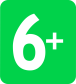 Юрий ДУНАЕВ100 СКЕТЧЕЙдля театральной постановки с детьми младшего школьного возрастаРекомендацииИздание  адресовано, прежде всего,  руководителям  детских  театральных студий. Благодаря этому сборнику театр, в котором играют дети, обретает  целый  репертуар  из театральных  миниатюр, созданных  по  стихам известных детских поэтов. Энтузиасты  и  любители  театра  откроют  для  себя  актуальную  в  наше  время  модель  зрелищного  искусства  -  детский  эстрадный  театр  миниатюр.СОДЕРЖАНИЕПредисловие автораВерность традиции СКЕТЧИ-МАЛЮТКИЗвездаДеревенское утроЗимаГалочкаКозлик-математикСпать пора!Лиса и кротМастер-классЗлючкаХолодно!АквариумНарисуем всё!    ЧРЕЗВЫЧАЙНОЕ ПРОИСШЕСТВИЕАктуальный вопросВоришкаГрибникиДокладМорская историяНаказаниеПолнолуниеПро маленькую ТанюНа лесной дорожкеХищная птицаСенсацияКлад    РАЗГОВОР О МАМЕРазгромНе волнуйте маму!ОбъяснениеРазговор о маме в компании пяти друзей     КТО КАК УЧИТСЯБуквыСкучать некогда!БалеринаСловечки-калечкиКак правильно?Хитрая математикаКем быть?ЭТИКЕТЧто за шум?Вежливый индюкМушкетерЧижикПриглашениеУлиткаЭтикетШут гороховыйНиктоБожья коровкаПРО КОШЕЧЕК РАЗНЫХ, НО В ЦЕЛОМ ПРЕКРАСНЫХКискино гореКошки-мышкиКошкино воспитаниеТри котаДоговорМяу!ЧУДАКИСтрессДрачуныГде очки?ВстречаУ доктора   ИГРЫ И ИГРУШКИПервый снегЖадинаИгрушкиЕгозаСказочникиСамолетПобедительГуси-лебедиЗагадкиЛошадкаАНЕКДОТБабушка и внучекХвастуныГрабитель-неудачникРазговор с дождемПолтергейстИстория про дырки в сыреУгодилАнекдотУдалые портныеОбедШокСвиньяХрабрецРеклама  ДРУЗЬЯ-ПРИЯТЕЛИПрививкаМечтателиВиноватыйОдиночествоКто важнееПровокацияЛожкаУборкаАлешкины цветыСЕМЕЙНЫЙ ПОРТРЕТСпорИдиллияРодняМужчина в домеПапам ура!Семейный портретТЕАТРЗлая собакаЛиса и виноградБасняЛовушкаРождество ЭпилогПредисловие  автораЕсли  вы  занимаетесь  тем,  что  ставите  спектакли,  а  исполнителями  в  них  являются  дети,  этот  сборник  обязательно  вам  пригодится,  поскольку  предлагает   целый  репертуар  для  детского  эстрадного  театра  миниатюр.  	По-моему, в сегодняшних  условиях  такой театр -  оптимальная форма для знакомства детей  с  актёрским  искусством.  Оцените  сами  преимущества  этого  проекта:  современные  дети,   как  правило,  перегружены  образованием,  а  постановка  с  ними  драматических  произведений  малой  формы  (миниатюр)   уменьшает на них нагрузку,  сокращает  сроки  подготовки  репертуара;  исполнители  могут  легко  заменять  друг  друга  в  случае  необходимости,  что  предохраняет  от  срывов  выступлений;  эстрадный  принцип  постановки  (минимум  оформления  и  реквизита)  не  требует  больших  затрат,  придаёт  проекту  мобильность,  а  стихотворная  форма  миниатюр  способствует  более  быстрому  запоминанию  и  усвоению  ролей  актёрами-детьми. Еще  одна  выгода  проекта  в  том,  что  он  бессрочный.  С  созданием  базового  репертуара  (10-15  миниатюр)  сроки  не  имеют  значения,  так  как  проект  предполагает  ввод   исполнителей  последующих  поколений  в  имеющиеся  постановки.   «Что  нам  играть?»  -  постоянно  спрашивают  руководители  детских  театральных  студий.  Создать  и  поддерживать  в  «боевой»  готовности  сценический  репертуар  -  ох,  как  не  просто!  В  детском  коллективе, где  каждый  ребенок  со  своим  характером,  избежать  конфликта  при  распределении  ролей  практически  не  удаётся.  Подобрать по силам  роль  каждому  малолетнему  актёру,  никого  не  обделить,  не  обидеть,  и  всё  это  в  формате  одной  большой  пьесы  -  задача  не  для  слабонервных!В  театре  миниатюр  все  роли  - главные,  все  актёры  на  виду!  Это  еще  один  плюс  предлагаемой  автором  модели  театра.  Его  «минус»  -  отсутствие  современной  оригинальной  малоформатной  драматургии.  И  тут  автор  вносит  свою  лепту  в  решение  этой  проблемы.  В  этом  сборнике  вашему  вниманию  предлагается  100 театральных  скетчей!   Скетч  (от англ. sketch – букв. набросок )  -  короткая  сценка,  с  участием  нескольких  актёров,  в  ней  нет  глубокой  характеристики  персонажей  или  сложной  интриги,  зато  есть  острый  диалог.  Скетч  относится  к  театрально-эстрадному  жанру,  не  требует  большой  обстановки  и  декораций;  это  комический  номер,  представляющий  героя  или   ситуацию,  как  правило,  из современной  жизни  в  сатирической  обрисовке.  Героями  скетча  могут  быть  сказочные  или  фантастические  персонажи,  лишь  бы  они  выражали  характерные  черты  человеческой  психологии.	Ясность  образного  мышления, искренность  выражения  чувств,  драматическую  логику  и  самый  драгоценный  и  редчайший  дар,  который  только  встречается  в  литературе -  дар  подлинного,  чистого  и  светлого  юмора,  автор заимствовал у известных детских поэтов. ВЕРНОСТЬ ТРАДИЦИИ     	Согласно старинному  правилу театральное представление  должно начинаться с пролога, а заканчиваться эпилогом.  Мы решили последовать этой традиции, поэтому нашу сотню разнообразных историй предваряет               ПРОЛОГ     Выходят двое актеров.ПЕРВЫЙДорогие  зрители!ВТОРОЙВы наши вдохновители!ПЕРВЫЙВсё,  что в  жизни  этой  важно,Вам  сегодня  мы  покажем.ВТОРОЙДарим  вам  букет  историй,В  них  и  радость  есть,  и  горе…ПЕРВЫЙЕсть  и  слёзы,  есть  и  смех.ВТОРОЙ (мечтательно)Ах,  иметь  бы  нам  успех!ПЕРВЫЙ (Второму)Ждешь  от  зала  комплиментов?ВТОРОЙ (обращаясь к залу)Хоть  чуть-чуть  аплодисментов!Зрители аплодируют.  Актеры кланяются.За аванс поклон примите.ПЕРВЫЙСлишком  строго  не  судитеНаши  скромные  уменья.ВМЕСТЕНачинаем  представленье!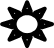           СКЕТЧИ-МАЛЮТКИЗВЕЗДАИспользованы стихи А. БартоДействующие  лица:ЛЮБОЧКАДЕТИ     В окружении Детей входит Любочка. Дети делают с нею селфи*._______________________________________________*Се́лфи (англ. Selfie) – фотографирование самого себя.ЛЮБОЧКА  Мне  еще  добавьте  лайки, -Я сегодня в новой майке!(Красуется.)Синенькая юбочка, 
Ленточка в косе…(Выходит вперед, спрашивает  у  зрителей.)
 Кто не знает Любочку? 
ДЕТИ (хором)Любу знают все!
ЛЮБОЧКА (зрителям, кокетливо)Здесь, на конкурсе танцоров,От восторженных от взоровМеста не найду никак…(Принимает разные позы.)Просят сняться так и так…(Возвращается к Детям, продолжает фотографироваться с ними, потом командует.)Девочки и мальчики,
Встаньте в полукруг!(Помогает Детям правильно расположиться, сама встает в центре.)Как танцует Любочка? 
ДЕТИ (хором)Лучше всех подруг!
ЛЮБОЧКА (танцуя на месте)Кружится и юбочка,
И ленточка в косе…КТО-ТО ИЗ ДЕТЕЙ (робко)
Спляшем вместе с Любочкой.
ЛЮБОЧКА (повелительно)Да!  Танцуйте все!Музыка. Дети пляшут, кто во что горазд. Любочка  ходит между ними,   показывает им красивые движения, подзадоривает их, потом выходит на авансцену, говорит в зал.Знают все проказники,Кто звезда на празднике!                     Замирает в живописной позе. Дети снова ее фотографируют.ДЕРЕВЕНСКОЕ УТРО             диалогДействующие  лица:ОН
ОНАВыходят  двое  малышей  в  русских  народных  костюмах.ОН (в  зал)Раным-рано поутруПастушок… (Изображает  игру  на  рожке.)Ту-ру-ру-ру!ОНА (в зал)А коровки в лад емуЗатянули…(Изображает  корову.)Му-у-у!  Му-у-у!ОН (обращаясь к ней)Ты, Буренушка, ступай,В чисто поле погуляй,А вернешься вечерком,Нас напоишь молочком.ОНА (согласно кивая)Му!  Вернусь  я  вечерком,Напою  вас  молочком!ОН (ласково)Коровушка!  Кормилица!ОНА  (закинув  голову,  радостно)Му-у-у!(В зал.)Молочко коровьеВсем вам на здоровье!ЗИМАИсп. ст. В. СусловаДействующие  лица:ЗАЯЦМЕДВЕДЬ        Метель. С разных  сторон  появляются  исполнители  Зайца  и Медведя, в руках держат  теплую одежду.ЗАЯЦ (зябко передергивая плечами)Эх!.. МЕДВЕДЬ (та же игра)Ух!..  ЗАЯЦЗима  как  злится!МЕДВЕДЬЗаморозить  всех  грозится!ЗАЯЦЧтобы нам  в  мороз  согреться,Нужно  потеплей  одеться!Оба надевают теплую одежду.МЕДВЕДЬ (довольный)Вот  теперь  другое  дело!ЗАЯЦ (командует сам себе)И  ходи,  Зайчонок,  смело!МЕДВЕДЬ (напевает)Заинька, походи,
Серенький, походи!ЗАЯЦ (ходит,  приплясывая)Вот так, вот так похожу!
Вот так, вот так похожу!Та же игра с другими движениями.МЕДВЕДЬ Заинька, топни ножкой,
Серенький, топни ножкой!ЗАЯЦВот так, вот так топну ножкой!
Вот так, вот так топну ножкой!МЕДВЕДЬ Заинька, покружись,
Серенький, покружись!ЗАЯЦ
Вот так, вот так покружусь!
Вот так, вот так покружусь!МЕДВЕДЬЗаинька, поклонись,
Серенький, поклонись!ЗАЯЦ (кланяясь Медведю и зрителям)
Вот так, вот так поклонюсь!
Вот так, вот так поклонюсь!(Медведю.)Хочешь ты теперь размяться?МЕДВЕДЬНет, в берлогу мне б забраться!Хоть  тепло  в медвежьей  шубе,Но  Медведь  зимы  не  любит.ЗАЯЦ (подавая руку)Что ж, простимся… Лезь  в  берлогу!МЕДВЕДЬ (зевая)Я  вздремну  совсем  немно-о-го…Стереги  тут  мой  покой!ЗАЯЦРазбудить  когда?МЕДВЕДЬВесной.(Уходит.)ЗАЯЦ (вслед)Сладких снов тебе, Медведь!       	 За сценой раздается мощный храп. Заяц говорит в зал.Братцы! Просьба не шуметь!ГАЛОЧКАИсп. ст. И. ДемьяноваДействующие  лица:ОНОНАПрыгая через скакалку, появляется  девочка, следом выходит мальчик.ОНАПрыг-скок,Прыг-скок…ОН (зрителям)Очень  любит  ГалочкаБыструю  скакалочку.ОНА (прыгает,  убыстряя  темп)Прыг-скок,Прыг-скок,Прыг-скок…ОН  (девочке)И  тебе  не  жалко  ног?ОНАНет,  совсем  не  жалко.ОНА  твою  скакалку?ОНА (перестав прыгать)Что?ОН (повторяет)Твою скакалку!Для  тебя  она  трудиласьИ,  наверно,  уморилась.     Девочка  задумывается.Что  молчишь  ты,  Галочка?ОНА  (прикладывает  палец к губам)Тсс!..(Бережно  складывает  скакалку на полу.)Отдохни,  скакалочка!Проходя  мимо мальчика, увлекает его за собой, вместе  уходят  на  цыпочках.КОЗЛИК-МАТЕМАТИКИсп. ст. К. АвдеенкоДействующие лица:КОЗЛИКДЕВОЧКАВыходит  Козлик,  в  задумчивости  чертит  пальцем  в  воздухе  цифры. Появляется  Девочка с корзинкой, откуда торчат листья салата.ДЕВОЧКА (в  зал, указывая на Козлика)Вот  наш  Козлик.КОЗЛИК (задумчиво)Ме-ме-ме!ДЕВОЧКА Учится  считать  в  уме.(Козлику.)Лучше  съел  бы  ты  салатик!КОЗЛИК  (с гордостью)Скоро  буду  математик,Посчитаю  всё  вокруг!ДЕВОЧКА (откладывая корзинку)Что  ж,  тебя  проверим,  друг!Сколько  будет  два  плюс  пять?КОЗЛИК (задумывается)Гм!..  Два  плюс  пять…ДЕВОЧКАДа!  Два  плюс  пять.КОЗЛИК (чертит  в  воздухе)Два  плюс  пять… Два  плюс  пять…(Растерянно.)Ме-ме-ме! Забыл  опять!ДЕВОЧКА (с укоризной)Ну,  что  же  ты!КОЗЛИК (жалобно)Ме-е!..  Мука!Очень  трудная  наука!				Девочка смеется, угощает Козлика салатом.СПАТЬ  ПОРА!Исп. ст.  С. МаршакаДействующие  лица:МАТЬДОЧЬОкно, рядом с ним стул. Зевая,  входит  маленькая  девочка.  Подходит  к  окну, всматривается  в  темноту, садится  на  стул, дремлет.  На  пороге  появляется  Мать,              в руках у нее вязание и игрушечный  медведь.				МАТЬ (с улыбкой)				Вот  где  спит моя малышка!(Подходит  к  Дочери.)				Мы тебя искали с мишкой.ДОЧЬ (сонным голосом)Угу.				(Берет у Матери медведя, обнимает.)МАТЬ (задергивая занавески на окне)Наступает  ночка…Ты  устала,  дочка?ДОЧЬ (через паузу)Угу.МАТЬ  (лаская  Дочь)Ножки  бегали  с  утра,Глазкам  спать давно  пора.(Ведет  Дочь  к  выходу.)Ждет  тебя  кроватка…(Дочь  зевает, потягивается.)Будешь  спать  ты  сладко!(Обнимаются.)Спокойной  ночи,  доченька!ДОЧЬ  (идет  к  выходу, оборачивается)Угу.  (Уходит.)Мать  садится на стул, вяжет.МАТЬДля моей любимой дочкиЗа ночь я свяжу носочки;Мне к труду не привыкать,А поспать…(Зевает, встряхивает головой.)Успеет  мать!ЛИСА  И  КРОТИсп. ст. Б. ЗаходераДействующие  лица:ЛИСАКРОТНа сцене  стул, обозначающий вход в нору Крота. КРОТ (появляясь, в страхе)Ах!  Скорей  бы  мне  укрыться, -Гонится  за  мной  лисица!(Мечется по сцене.)ЛИСА (появляясь)От  меня,  Крот,  не  уйдешь,Мне  на  ужин  попадешь!Крот  ныряет  под  стул, выползает с другой  стороны.КРОТ (отдуваясь)Уф!  Я  дома,  я  спасен.ЛИСА (в  сторону)Думает,  что  защищен.Я  кротовую  норуПо  крупинкам  разберу!Лиса  пытается  пролезть  под  стулом и застревает.КРОТ (Лисе, весело)Здравствуйте!  Привет!  Салют!ЛИСА  (кряхтит)Кажется,  застряла  тут.КРОТВ  гости  вас  не  приглашали.ЛИСАМы  придти  решили  сами.(Через паузу, елейным  голосом.)Славный  домик,  милый  Крот,Только  больно  узкий  вход!КРОТВход,  Лисичка, в  самый  раз:Он  не  впустит в  домик  вас!ЛИСА  (с досадой)Ах!МАСТЕР-КЛАССИсп. ст. С. ОстровскогоДействующие  лица:СЕСТРАБРАТ          Двое  детей садятся  за  накрытый  стол.  Сестра открывает маслёнку, берет столовый  нож и кусок хлеба с тарелки,  при этом говорит.СЕСТРАЯ  в  науках слабовата, 
Чтобы взрослых удивлять, 
Но  зато  уже  умею Масло к  хлебу прибавлять. (Намазывает масло на хлеб.)Это для меня…(Берет новый  кусок хлеба.)А это… БРАТ (радостно)Для меня!СЕСТРА  (согласно кивая)Для братика…(Зрителям.)Такая математика!(Собирается намазывать хлеб.)БРАТ (настойчиво)Я сам! Я сам!СЕСТРАНу, давай!Брат повторяет действия  сестры. Молодец!  С  меня  недаром 
Младший брат пример берёт, 
Потому что  в  результате 
Получился…БРАТ  (показывает зрителям)Бутерброд!СЕСТРА  (та  же  игра)Не лист капустный,Бутерброд! (Откусывает, говорит с полным ртом.)И очень вкусный!БРАТ  (делает то  же  самое)Бу-бу-бу-бу!СЕСТРА  (зрителям)Научить могу и вас.(На край сцены кладет бумагу и ручку.)Запись тут на мастер-класс!ЗЛЮЧКАДействующие лица:КОЗЛИКДЕВОЧКАИграющий Козлика ходит в раздражении. За ним некоторое время наблюдает Девочка.КОЗЛИКМе-е-е!  Ме-е-е!ДЕВОЧКАПочему,  скажи,  Козёл,Ты  на  всех  сегодня  зол?КОЗЛИКПочему,  да  почему, -Я  и  сам-то  не  пойму!(Ходить, подпрыгивая.)Ме-е-е!  Ме-е-е!ДЕВОЧКА (в сторону)Задирает кверху ноги, -Видно, что в большой тревоге.КОЗЛИКМе-е-е!  Ме-е-е!ДЕВОЧКАВсё же мне ответь, Козёл,Почему на всех ты зол?КОЗЛИК (останавливается, задумывается)Ме-е-е!  Ме-е-е!(Запрокидывает голову.)Может  быть, на  небе хмуро…(Переводит взгляд на  Девочку.)Может  быть,  хозяйка  -  дура!(С  угрозой  наступает  на  Девочку.)Ме-е-е!ДЕВОЧКА (в  страхе  кричит)Ой!  Ой!  Помогите!  На  помощь!Убегает.  Козлик  ее  преследует.ХОЛОДНО!Исп. стихи О. ВысотскойДействующие  лица:ПЕРВЫЙВТОРОЙ (кошка)Свист вьюги. Первый, закутавшись в плед, слушает в наушниках музыку, пританцовывает. Дрожа, появляется Второй в образе кошки.ВТОРОЙ (остановившись в стороне, жалобно) Мяу!Первый не слышит.  Второй  мяукает  снова и снова.ПЕРВЫЙ  (сняв наушники)Кто  мяукнул  у  дверей?ВТОРОЙ (требовательно)Мяу!ПЕРВЫЙ (с удивлением)Мурка! ВТОРОЙОткрывай  скорей!На дворе бушует вьюга…ПЕРВЫЙ  (изображает, что открывает дверь)Где  же ты была, подруга!ВТОРОЙНа охоту я ходила, -Только лапы застудила!ПЕРВЫЙ (с сочувствием)Бедная!  Скорей домой!Второй  пробегает  мимо  Первого, срывает с него  плед, закутывается.ВТОРОЙ  Как же  холодно  зимой!ПЕРВЫЙМне, лишь ноги замерзают,Очень танцы помогают.(Включает музыку.)					Спляшем вместе антраша*,И согреется  душа!				(Танцует сам и приглашает к танцу Второго.)________________________________________________________________________________________*Антраша́ - прыжок, во время которого ноги танцора быстро скрещиваются в воздухе, касаясь друг друга. АКВАРИУМДействующие лица:ПЕРВАЯВТОРАЯ, девочкиРЫБКИ        	Аквариум,  где  в  разные  стороны  двигаются  Рыбки.  Первая девочка, стоя к ним спиной, доедает мороженое. Вторая завороженно смотрит на Рыбок.ПЕРВАЯ (чавкая)Здорово здесь! Да?ВТОРАЯ (с восторгом)Чудесно!ПЕРВАЯИ просторно - вдоволь места!Помнишь, у макак теснились,Чуть едой не подавились!Нынче много в зоосадПривезли с утра ребят!ВТОРАЯ (указывая на аквариум)Посмотри, тут за стекломВыстроен подводный дом,Разных рыб живёт семейка…ПЕРВАЯ (взглянув на Рыбок)Говорить, жаль, не умеют,Только  пасти  разевают…ВТОРАЯ  Но  умом  всё  понимают!Их  родной  аквариумИм  привил  глубокий  ум.(Разговаривает с Рыбками.)Вы добры, а не спесивы,Все по-своему красивы,В пёстрой амуниции –Гордость экспозиции!Рыбки  сбиваются  в  стайку, широко  открывают  рты. Вторая радостно всплескивает руками.Мне как будто отвечают!ПЕРВАЯ (прохладно)Я того не замечаю.ВТОРАЯНу, взгляни же!  Эти  рыбкиПосылают  нам  улыбки!ПЕРВАЯ (с усмешкой)Гм!.. Что это означает?ВТОРАЯ (с увлечением) Абсолютно подтверждает,Что  аквариумныеРыбы  очень  умные!Рыбки  согласно  кивают  головами.Видишь?  Видишь?Как прекрасно!Раздается бой часов.ПЕРВАЯ (закончив есть)Тратим время здесь напрасно.ВТОРАЯ (с теплотой)Близок мне животный мир!ПЕРВАЯ (тянет Вторую к выходу)Я хочу еще пломбир!               Уходят. Рыбки удивленно смотрят им вслед.НАРИСУЕМ  ВСЁ!Исп. ст. Н. Артюховой, В. БерестоваДействующие  лица:ПЕРВЫЙ, 10 летВТОРОЙ, 7 лет ТРЕТИЙ, 5 лет      Трое разновозрастных детей выходят с бумагой  и  красками.ПЕРВЫЙИ в десять лет…ВТОРОЙИ в семь… ТРЕТИЙИ в пять…ПЕРВЫЙВсе дети любят рисовать!Располагаются  на  сцене,  рисуют.И каждый смело нарисует
Всё, что его интересует,Что вызывает интерес:
Далёкий космос,  ближний лес…ВТОРОЙЦветы…ТРЕТИЙМашины…ВТОРОЙСказки, пляски…ТРЕТИЙВсё нарисуем!ВТОРОЙБыли б краски!
ПЕРВЫЙ (показывает  свой  рисунок,  комментирует)Галчонок-хромоножкаБарахтался  в  пыли.За  ним  гонялась  кошка,А  мы  его  спасли.У  нас  галчонку  нравится,Не  плачет,  не  грустит;Когда  совсем  поправится,В  окошко  улетит.ВТОРОЙ (показывает  свой  рисунок)Рыбка  к  сёстрам  подплывёт,Что-то  ловит  ротиком,Будто  крылышком  взмахнётПлавником  коротеньким.На  окошке  им  светло,Весело  в  аквариуме.Мы  всегда  через  стеклоС  ними  разговариваем!ТРЕТИЙ (показывает  свой  рисунок)А  вот  морские  свинкиЖуют  морковь  в  корзинке…ПЕРВЫЙНо  свинками  за  что  жеМорскими  их  зовут?ВТОРОЙНа  свинок  не  похожиИ  в  море  не живут!ТРЕТИЙ (задумывается)Гм!.. Я не знаю.(Смущенно улыбается.)Все вместе весело смеются.ПЕРВЫЙ (в  зал)Понравились  вам  наши  сказки?Всё  нарисуем,  -  были б краски…ВТОРОЙ
И лист  бумаги  на  столе…ТРЕТИЙ
И  мир…ВМЕСТЕВ  семье  и  на  земле!ЧРЕЗВЫЧАЙНОЕ ПРОИСШЕСТВИЕАКТУАЛЬНЫЙ ВОПРОСДействующие лица:МАЛЬЧИКПЕРВАЯВТОРАЯ,  девочки      Мальчик на ходу надевает матросскую  бескозырку, за ним следуют две девочки.МАЛЬЧИК (девочкам)Если  есть  у  вас  вопросы,Задавайте  их  матросу.Вам  ответить  буду  рад…(Смотрится в зеркало.)А  потом  я  -  на  парад!ПЕРВАЯ (горячо)
Да!  Вопросов  накопилось…ВТОРАЯ (так же)У  котяток  что  случилось?МАЛЬЧИК (переспрашивает)А  что  случилось  у  котят?ПЕРВАЯПочему они не спят?ВТОРАЯ
Почему буфет открыли?ПЕРВАЯ
Чашку новую разбили…ВТОРАЯ
Уронили барабан…ПЕРВАЯ
Поцарапали диван…ВТОРАЯ
Почему их лапки
Влезли в наши тапки?МАЛЬЧИК  (разочарованно)Гм!..  Думал,  спросите  про  море…Эх,  девчонки,  с  вами  горе!ПЕРВАЯ (требовательно)Ты  ответишь  на  вопрос?МАЛЬЧИК (неохотно)Ну,  конечно.  Я  ж  матрос!А  как стану адмиралом,Будет дел тогда навалом…(Разводит руками.)Вот тогда уж – извините!ВТОРАЯ (активней, чем прежде)Нам ответь скорее, Витя,Что случилось у котят?ПЕРВАЯ (так же)
Почему они не спят?ВТОРАЯ
С молоком разбили плошку…ПЕРВАЯ
Разбудили маму-кошку…ВТОРАЯ
Почему…МАЛЬЧИК (перебивает)Почему  да  почему!  Потому  что…(Отходит  в  сторону.)  Потому  что…(Задумывается.)     Девочки  переглядываются.ВТОРАЯ (указывая на Мальчика)Я к нему.Он ответ, конечно, знает…ПЕРВАЯ (согласно кивая)Но от нас пока скрывает.      Обе подходят к Мальчику, вопросительно смотрят на него.МАЛЬЧИК (напряженно думая)Что случилось у котят?ДЕВОЧКИ (вместе)Да!МАЛЬЧИК Почему они не спят?ПЕРВАЯ Да!МАЛЬЧИК
Почему буфет открыли?ВТОРАЯДа!МАЛЬЧИК Чашку новую разбили…        Девочки согласно кивают после  каждого вопроса.Уронили барабан…Поцарапали диван…С молоком разбили плошку…Разбудили маму-кошку…ПЕРВАЯ (потрясая руками)
Почему порвали книжку?МАЛЬЧИК (с загадочным видом)Потому  что…(Выдержав паузу, громко.)Ловят мышку!(Девочкам, строго.)Ясно вам?ДЕВОЧКИ (встав по стойке «смирно»)Так точно!МАЛЬЧИК (довольный)Вот!(Зрителям.)Не  возьмут котят во флот!ВОРИШКАДействующие  лица:МЕЛЬНИКСИНИЧКА                По сцене в беспокойстве ходит Мельник в пыльном фартуке, в руке у него записка. МЕЛЬНИК (пожимая плечами)Где искать мне эту птичку?(Останавливается, спрашивает у зрителей.)Вы не видели Синичку?(Показывает записку.)Адрес мне ее назвали,Но ее там не видалиПрямо с раннего утра.СИНИЧКА  (появляясь)Я  Синичка!МЕЛЬНИК (вздыхая с облегчением)Ох!.. Ура!(Синичке, серьезно.)В поручители пойдете?СИНИЧКА (в недоумении)Если повод назовете.Сами кто вы?МЕЛЬНИКМельник я.СИНИЧКА (протягивая руку)Будем с вами мы друзья!МЕЛЬНИК (прячет руки под фартуком)Ну, не знаю! Может быть…СИНИЧКА (с участием)Как мне горю пособить?Я ведь вижу - вы несчастны…МЕЛЬНИК (преодолевая волнение)Тратим время мы напрасно!Значит, так. Вы…СИНИЧКАЯ  Синичка.МЕЛЬНИК Воробью  вы  кто?СИНИЧКАСестричка.МЕЛЬНИК Знаете, где братец ходит?СИНИЧКА (уверенно)Да. Субботник он проводит -Чистит, драит он гнездо.МЕЛЬНИК (с  иронией)Ах, вот так! О-о!..СИНИЧКАЧто значит «О!»?Чистоте  ведь  каждый  рад…МЕЛЬНИК (хлопая в ладоши)Ай, да братец!СИНИЧКА (с улыбкой)Просто  клад!С детства правильно воспитан,Телом в меру он упитан, Очень честен, добр, и смел,И в делах он преуспел!МЕЛЬНИК (язвительно)Ну, дела его известны!СИНИЧКАНадо лишь ему невесту,Ведь завидный он жених!МЕЛЬНИК (согласно кивая)Да, на подвиги он лих!СИНИЧКАЗавершив уборку к сроку,Со знакомою сорокойОн  пойдет  на  местный рынок,Купит  к  ужину  сардинок.МЕЛЬНИК Так он вам всё расписал?СИНИЧКАДа.МЕЛЬНИК (в  негодовании)Обманщик  он!  Нахал!СИНИЧКА  (в  недоумении)Что  такое?МЕЛЬНИК Знай!  Воришка  -Твой  братишка  Воробьишка!СИНИЧКА (в возмущении)Клевета!  Пустой  базар!МЕЛЬНИК Что ж!  Пойдем  ко  мне  в  амбар,Там  своим  нахальным  носомВор  клевал  чужое  просо!СИНИЧКА  (в  ужасе)Быть не может!МЕЛЬНИКСто чертейВ тихом омуте…СИНИЧКА (хватая Мельника за руку)Скорей! Прекратить бесчестье надо!(Тянет Мельника  за кулисы.)МЕЛЬНИК (с ухмылкой)Полюбуешься  на  брата – У меня в  амбаре  связан.СИНИЧКА (в беспокойстве)Жив?МЕЛЬНИК Ремнем уже наказан!       Уходят.ГРИБНИКИДействующие  лица:СТАРШИЙ  МАЛЬЧИКВАНЯЗИНАМЕДВЕДЬДети  с  корзинами  ходят  по  лесу,  собирают  грибы,  перекликаются: 	-  Ау!  Ау!СТАРШИЙ  МАЛЬЧИК  (зовет)Эй!  Сюда  скорей,  ребята, 
Тут  лисички  и  опята!             Ваня  и  Зина  подходят  к  нему, он  показывает  им  грибы.Вот  маслёнки-старички…ЗИНА (восторженно) 
Носят  все  воротнички!ВАНЯ  (смотрит по сторонам)Где  ж  опята  и  лисички?Нету  ни  одной  сестрички.(Старшему  мальчику,  с  укоризной.)Ты  уж  всё  тут  обобрал!СТАРШИЙ  МАЛЬЧИКТы  бы,  Ваня,  поискал,А  не  говорил  напрасно.ЗИНА (низко  присев)Гриб  нашла  я  с  шапкой  красной!СТАРШИЙ  МАЛЬЧИКВот  тебе  пример!  Да,  Зина?ЗИНА (хвастаясь)У  меня  уж  полкорзины!Ты  пониже,  Вань,  сгибайся…СТАРШИЙ  МАЛЬЧИКНе  ленись,  Иван!ЗИНАСтарайся!ВАНЯ (указывая  в  сторону) 
Поищу  я  на  полянке.СТАРШИЙ  МАЛЬЧИКТам  растут  одни  поганки. 

ЗИНА (морщась)Фу!  Поганки!СТАРШИЙ  МАЛЬЧИК  (объясняет)Шляпка  яркая  в  горошек, 
Воротник  на  тонкой  ножке…ВАНЯ (рассуждая)
Что  же,  гриб  красив  на  вид…
СТАРШИЙ  МАЛЬЧИКНо  опасен,  ядовит.
(Отходит  в  сторону.)ЗИНАНе  годится  он  для  супа!ВАНЯА  для  жарки?ЗИНАСпорить  -  глупо!От  него  и  мухам  мор,Гриб  зовётся  «мухомор».ВАНЯ  (повторяет)Му-хо-мор…(Достает  из  своей  корзины  мухомор.)ЗИНА (указывая на мухомор)Вот  он  и  есть!Но  его  опасно  есть.(Берет  мухомор  из  рук  Вани  и  выбрасывает.)СТАРШИЙ  МАЛЬЧИК (зовет)Смотрите,  тут  кто-то до нас проходил,И  все-то  грибы  он  ногой  подавил!Дети  собираются  вместе.МЕДВЕДЬ  (за  спиной  у  детей)Мои  грибы!  В  моём  лесу!Хочу  -  домой  несу,А  хочу  -  ногой  топчу!ЗИНА  (рассуждая)Может,  не  знает  он  толку  в  грибах…ВАНЯИли  берёт  только  те,  что  на  пнях.СТАРШИЙ  МАЛЬЧИКБудьте  здесь,  меня  дождитесь,Дальше в лес  не  торопитесь!(Уходит.)      Зина садится, перебирает грибы в корзине. Ваня заглядывает ей через плечо.ВАНЯ (с завистью)Всё ж везучая ты, Зинка,-Набрала почти корзинку!ЗИНА (весело)Брать грибы – чего же легче!Отберу я те, что крепче.(Рассматривая гриб.)Этот в мусор, он крошится…(Бросает гриб в сторону.)ВАНЯ (подбирает гриб)Мне  и  мусор  пригодится!МЕДВЕДЬ  (следя за детьми, напевает-приговаривает)Я  по  лесу  по  зелёному  гулял, 
Каких  надо  мне  грибов, таких  набрал: 
В  осиннике  -  рыжиков, 
По  березничку  -  берёзовиков, 
По  сосновым  пням  -  опёночков. 
СТАРШИЙ  МАЛЬЧИК  (вбегает,  говорит,  запыхавшись, указывая при этом)Там,  на  горке,  и  под  горкой, 
Под  берёзой,  и  под  ёлкой 
Хороводами  и  в  ряд  - 
Всюду  белые  стоят! 
ЗИНА и ВАНЯУра!  Грибы!  Ура!Дети уходят.МЕДВЕДЬ  (один, размышляет)У  медведя  во  бору  Все  грибы  ведь  соберут!(С угрозой.)Но  медведь  не  спит,Он на вас как зарычит:  Р-р-р!..(Идет  вслед  за  детьми.)ДЕТИ (за  сценой  в  страхе  кричат)А-а!  Медведь!  Берегись!  Спасайся!(Бегут  через  сцену,  на  ходу  бросают корзины,  разбегаются  в  стороны.)МЕДВЕДЬ  (выходит,  озирается)Побросали  все  корзинки,Разбежались  Ваньки, Зинки…(Подбирает  корзины.)Мне  достался  их  улов.Эх, нажарю я грибов!ДОКЛАДИсп. ст. А. БартоДействующие  лица:ПРЕДСЕДАТЕЛЬПЕРВАЯ  СИНИЦАВТОРАЯ  СИНИЦА          На  сцене  стол,  на  нем  бумаги,  графин  с  водой  и  стаканы.  Входит  Председатель, под  мышкой  держит  газеты, звонит  в  колокольчик.ПРЕДСЕДАТЕЛЬПопрошу  у  всех  вниманья!Продолжаем  заседанье.(Устраивается  за  столом.)Третий  день  идет  конгресс…Вызывает  интерес  Наша  тема  у  народа«Как  нам  сохранить природу».(Показывает  газеты.)Все  доклады  публикуют…Только  рано  вот  ликуют,Что  вопрос  уже  решен.(Перебирает  бумаги  на столе.)Реферат  представить  слонДолжен  был,  он  простудился.Значит,  список  изменился:Очередь  сейчас  бобровИ  таёжных  комаров.(Ждет,  глядя  в  зал.)Как  -  их  нет? (Сверяется  со  списком.)Тогда  -  синицы.Входят  две  Синицы.Ваш  доклад  на  полстраницы.Что  расскажете?ПЕРВАЯ  СИНИЦА (в отчаянии)Беда!ВТОРАЯ  СИНИЦАПрилетели мы сюда
Доложить  насчет рогатки!ПЕРВАЯ  СИНИЦАМы от птиц! ВТОРАЯ  СИНИЦАМы делегатки!
ПРЕДСЕДАТЕЛЬНе  волнуйтесь  так, синички.
Мы  поможем  вам  во  всем!Может,  выпить вам водички?ВТОРАЯ  СИНИЦА  (согласно кивая)Мы тогда в себя придем.ПРЕДСЕДАТЕЛЬ  (подавая  воду)
Вот,  глотните-ка отсюда.
Что в лесу у вас?ПЕРВАЯ  СИНИЦАОй,  худо!ВТОРАЯ  СИНИЦАПлачут птенчики в гнезде.Помогите нам в беде!ПЕРВАЯ  СИНИЦАПтенчик мой так перепуган,
Не летает никуда!ВТОРАЯ  СИНИЦАОн уже летал над лугом,Вился около гнезда.
ПЕРВАЯ  СИНИЦАА теперь всего боится,
Даже гусениц не ест,
Я хочу переселиться…ПРЕДСЕДАТЕЛЬ (в сильном удивлении)
Улететь из наших мест?
ВТОРАЯ  СИНИЦАМы  слыхали, есть юннаты,
Но у нас в лесу их нет.
Мальчик в майке полосатой
К  нам является чуть светИ  стреляет  из  рогаток.До  чего  же  нам  он  гадок!
ПЕРВАЯ  СИНИЦАЕсли этот мальчик снова
Вдруг появится в лесу,
Я волнения такого
Не перенесу!
ПРЕДСЕДАТЕЛЬВозмущен  я  этим  делом,Но  прошу  вас  обождатьИ  до  полной,  до  победыНаших  мест  не  покидать!Хулигана  мы  отыщемИ  накажем  всем  в  урок…ПЕРВАЯ  СИНИЦА  (в  страхе)Он  уже  и  тут  вон  рыщет!ПРЕДСЕДАТЕЛЬГде?ПЕРВАЯ  СИНИЦА (указывая на кого-то из зрителей в зале)Вот  этот  паренёк!(Прячется  за  спиной  Председателя.)ВТОРАЯ  СИНИЦА (всмотревшись, Председателю)
Это он в лесу украдкой
В малых птенчиков стрелял.
Только  спрятал  он  рогатку
И  рубашку  поменял!Первая  синица  падает  в  обморок.ПРЕДСЕДАТЕЛЬ (склонившись над Первой  синицей)Вы  ошиблись!  Этот  мальчикНе  допустит  никогда,Чтобы  кто-нибудь  на  светеЗакричал:  «Беда! Беда!»ПЕРВАЯ  СИНИЦА (слабым  голосом)Хулигана   отыщите!ВТОРАЯ  СИНИЦАХулигана   накажите!(Помогает  Первой  синице  встать.)Ну,  а  нам  пора  домой.
ПРЕДСЕДАТЕЛЬОбещаю  вам  покой!(В  зал.) А  собранью  объявляю,Что  работу  прерываюЯ  до  завтрашнего   дня.Извините  вы  меня!Провожает  Синиц  к  выходу.МОРСКАЯ  ИСТОРИЯДействующие  лица:ВЕДУЩИЙ, в бабочке*МАТРОС, в тельняшкеАКУЛА, с огромной пастью  Актеры изображают  морские  волны.__________________________________________________________________________________________* Ведущий  объявляет зрителям название скетча, после чего остается на сцене и принимает участие в разыгрываемой истории.ВЕДУЩИЙМоре  волнуется  -  раз,Море  волнуется  -  два,Море  волнуется  -  три,Морскую  историю,  зритель,  смотри!        Матрос  изображает,  что  он  плывет,  вокруг  него  «плавает»  Акула.  Ведущий  показывает  зрителям  картинки.Вёз корабль карамель…  МАТРОС (подтверждая)Ага.ВЕДУЩИЙНаскочил корабль на мель…МАТРОСАга.ВЕДУЩИЙВся команда утонула…МАТРОС (в страхе)А за мной плывёт акула!АКУЛА (радостно)Ага. Это  я!МАТРОС (вскрикивая)Ой,  мамочки!      («Плывет»  быстрее,  потом  замедляет  движения.)ВЕДУЩИЙ  Наш  пловец  теряет  силы…МАТРОС (в отчаянии)Рыбья  пасть  -  моя  могила!(Кричит.)Помогите!ВЕДУЩИЙНо  вокругНи друзей и ни подруг!МАТРОС (стонет)Помогите!ВЕДУЩИЙ Даже ветерОтказал ему в ответе, -На море полнейший штиль.АКУЛА (серьезно)А до берега пять миль!(«Уплывает» со сцены.)МАТРОС (чуть слышно)По-мо-ги-те...ВЕДУЩИЙ (участливо)Ис-то-ми-лсяНаш  пловец…МАТРОС (горестно вздыхая)Надежд лишился!(Опускает руки.)Погибаю! Нет  спасенья!ВЕДУЩИЙ (деловито)Видеть  не  могу  мученья!Покидаю эту сцену,-Не сочтите за измену!(Уходит.)               Появляется Акула со спасательным кругом.АКУЛА (весело напевает)Ла-ла-ла…МАТРОС (оглядываясь на Акулу, в страхе)Снова адская рыбёшка!(Делает руками плавательные движения.)АКУЛА (приближаясь к Матросу)Малость потерпи, Алёшка!МАТРОС (барахтаясь на месте)Караул! Спасите! SOS!Погибает здесь матрос!АКУЛА (добродушно)Ну, к чему же суета?(Надевает на Матроса спасательный круг.)Ты не бойся, я сыта.(Предлагает  конфеты.)Угощайся! Карамели.Обходите впредь вы мели!        Матрос  вздыхает  с  облегчением. Вместе едят конфеты.НАКАЗАНИЕИсп. ст. М. ПляцковскогоДействующие  лица:МЕДВЕДЬПЕРВАЯВТОРАЯ,  пчелы       За сценой раздается жужжание, крики, потом выбегает  Медведь.МЕДВЕДЬ (тяжело дышит и стонет одновременно)Ой-ой-ой! Ах! Ой-ой-ой!Как мне справиться с бедой!(Зрителям.)Пчелы  гонятся  за  Мишкой! С жужжанием появляются  две  Пчелы.ПЕРВАЯ (указывая на Медведя)Жу-жу-жу!  Кусай  воришку!ВТОРАЯАтакую я с налёта! (Нападает  на  Медведя, щиплет его за разные места.)Хочешь мёда? Хочешь мёда?МЕДВЕДЬ (отбиваясь, кричит)Всё!  Сдаюсь!  Прошу  пощады!ВТОРАЯ (щиплет Медведя за нос)Хочешь  мёда?МЕДВЕДЬНет,  не  надо!ПЕРВАЯ (строго)Впредь  чужого  ты  не  трогайИ  ходи  своей  дорогой!МЕДВЕДЬ (жалобно)Я  готов  хоть  вёрст  за  стоОбходить  твоё  дупло,Отпустите  только  Мишку!ВТОРАЯПрочь  проваливай,  воришка!   Медведь убегает.ПЕРВАЯ (глядя  Медведю  вслед)Пулей мчится!ВТОРАЯ (с усмешкой)Без  оглядки.Лишь  в  траве  мелькают  пятки!(Всматриваясь вдаль.)Вот и скрылся он из виду.ПЕРВАЯ (зрителям)Не дадим себя в обиду!Защитим свое добро…ВТОРАЯ (подхватывая)Много стоило оноНам труда и приключений…ПЕРВАЯ (сурово)И достоин тот мучений,Кто похитить вздумал мёд, -От укусов пусть орёт!Жу-жу-жу!      Пчелы с жужжанием  покидают сцену, она остается некоторое время пуста. Слышен  жалобный  стон, медленно  выходит  Медведь,  прикрывая лапами нос.МЕДВЕДЬ  Нос  мне  пчёлы  покусали,Покусали  и  отстали.А  могли  бы, уж  поверьте,Закусать  меня  до  смерти!(Вздыхает.)На  носу  твоем -  ох! - Мишка,Вместо  мёда  будет…       Убирает лапы от носа, там  у  него огромная шишка.ПОЛНОЛУНИЕИсп.  ст.  Е. ТараховскойДействующие  лица:ДЕВОЧКАМАЛЬЧИКЛУНА      	 Кутаясь в одеяло, выходит Мальчик.  Остановившись на краю сцены,  всматривается вдаль.ДЕВОЧКА (выходит, зевает на ходу)Все в доме спят…  и  тишина…И  свет  погас  давно…И только Борьке не до сна!(Мальчику.)Чего  глядишь  в  окно?МАЛЬЧИК (загадочно)Какая  полная  Луна!И  ярко  как  горит!Ты,  знаешь,  кажется,  онаСо  мною  говорит…ДЕВОЧКА (перебивая)Ты  сочиняешь,  как  всегда;Ты, Борька, фантазёр!Но только это ерунда…МАЛЬЧИК (огрызаясь)Язык твой, как топор!(Романтично, протягивая вперед руки.)Луна манит к себе, зовёт…ДЕВОЧКА  (иронично)И  ты  готов  удрать!МАЛЬЧИК  (продолжая)Мне  песни  лунные  поёт,И  ласкова,  как  мать!ДЕВОЧКААх,  скоро  в  школу  уж  идти,Ложись-ка лучше ты, поспи!(Зевая.)Писать сегодня нам диктант…МАЛЬЧИК (мрачно)Я  в  школьном  классе  арестант!(В раздражении ходит взад-вперед.)Трещит  от  школы  голова  -Весь  день  сиди  -  зубри:А  сколько  будет  дважды  два?А  сколько  трижды  три?(Решительно.)Нет!  Я  не  лягу,  не  усну!Я  улетаю  на  Луну!ДЕВОЧКА  (с  удивлением)Но…  будешь  ты  один! В глуши!С  кем  будешь  ты  дружить?Ведь  на  Луне  нет  ни  душиИ  нет  домов,  где  жить…МАЛЬЧИКОтвет  мой краток  -  ну,  и  пусть!И  без  домов  я  обойдусь!ДЕВОЧКА (с любопытством)Что  ж,  выроешь  землянку?МАЛЬЧИК (задумавшись)Я  вырою…  лунянку!Лунянку  для  жилья…(С  увлечением.)Я  буду  с  марсианиномВысоко  в  облакахВ  космическом  сиянииКататься  на  коньках!ДЕВОЧКА (качая  головой)С  Луны  до  Марса  далеко…МАЛЬЧИК  (весело)А  мне  под  силу!  Мне  легко!Прикольно ж с марсианиномВ  космическом  сиянииКататься  на  коньках…ДЕВОЧКА (озабоченно)А  как  насчет  питания?МАЛЬЧИК (переспрашивает)Питаться  буду  как?Гм!.. (Чешет  в  затылке.)ДЕВОЧКАТам  и  простого  хлеба  нет,Забудешь  про  пирожное,Там  нет  ни  яблок,  ни  конфет  -Питанье  невозможное!МАЛЬЧИК (с вызовом)Я  повторяю  -  ну,  и  пусть!Без  сластей  я  обойдусь!Я  встану  рано  поутруИ  земляники  наберу…ДЕВОЧКА (сильно удивлена)Что?МАЛЬЧИК Нет,  не  земляники…Я  наберу  луники!Там  близко  этот…  Млечный  Путь!И  мне,  наверняка,Попить  удастся  как-нибудьПарного  молока!ДЕВОЧКА (убеждает горячо)Хоть  он  зовется  «Млечный  Путь»,О  молоке  ты  позабудь!Лишь  в  сказках  пишется  пока,Что  есть  Молочная  Река,А  на  Луне  нет  ни  глоткаВоды - не то что молока!МАЛЬЧИКНет?  Ну,  и  пусть!ДЕВОЧКАКак  «ну,  и  пусть»?МАЛЬЧИКИ  без  воды  я  обойдусь!Вот  затвердила  ты:  «Вода!»Зато  не  мыться  никогда!ДЕВОЧКА (язвительно)Ты  станешь  лёгким  на  Луне  -Ни  лечь,  ни  сесть,  ни  встать…МАЛЬЧИК  (с  восторгом)Весь  день  я  буду  в  вышине,Как  воробей,  летать!ДЕВОЧКА  Ты  будешь  плакать,  злиться,  -Тебе  не  приземлиться!Верней,  не  прилуниться…МАЛЬЧИК (кружась  на  месте и  подпрыгивая)И  пусть!  И  пусть!  И  пусть! Я  и  без  веса  обойдусь!Я  буду  целый  день  парить  -Не  надо  мне  посадки,Парить-то  легче,  чем  зубритьИли  писать  в  тетрадке!(Морщась.)Трещит  от  школы  голова…ДЕВОЧКА (вскрикивает)Смотри!  (Указывая  вдаль.)Нахмурилась  Луна!МАЛЬЧИК  (всматриваясь)Её  закрыли  тучи…     Гром и молния. Входит  Луна.ДЕВОЧКА (Мальчику, в страхе)За  дерзкие  твои  словаСразит  нас  гнев  могучий!                   Девочка падает на колени, закрывает  голову руками.  Мальчик приседает.  ЛУНА (Мальчику, гневно)Эй,  слушай,  лодырь  и  лентяй,Забудь  ты  о  Луне!Ты  на  Луну  не  прилетай  - Лентяй  не  нужен  мне!Когда  б  все  люди  с  детских  летУчились  так,  как  ты,У  вас  бы  не  было  ракетВолшебной  быстроты;Не  долетали  б  до  меня  -До  звездной  вышины,Не  увидали  б  вы  меняС  обратной  стороны!(Нависая  над  мальчиком.)Таблицу  умноженияТебе  учить  невмочь?  МАЛЬЧИК (растерянно)Э-э…ЛУНА (сурово)Земного  притяженияТебе  не  превозмочь!Гром и молния. Луна уходит.ДЕВОЧКА (подняв  голову)Ты  слышал,  Борька?  МАЛЬЧИК (вздыхая уныло)Не  взлетим…Весь  век  мы  в  школе  просидим!ПРО  МАЛЕНЬКУЮ  ТАНЮИсп.  ст. З. АлександровойДействующие  лица:ВЕДУЩИЙМАМАКОТСВИНЬЯКОЗЁЛУТКА (с утятами)ПЁСДЕВОЧКА  ВЕДУЩИЙ (зрителям)    Предлагаем вам посмотреть историю «Про маленькую Таню».                             Стихи Зинаиды Александровой.     (Указывая на середину сцены.)Деревенский двор представим:Кто тут есть, судите сами.На сцене появляются разные  животные, одновременно  громко кричат.КОТМяу! Мяу!СВИНЬЯХрю-хрю!КОЗЁЛМе-е!УТКА Кря-кря!      	Вбегает  обеспокоенная  Мама,  зовет:  «Таня!  Таня!»  Спрашивает  у  Ведущего: «Вы  не  видели  мою  дочку?»ВЕДУЩИЙНет, не видел. Извините!(Уходит.)       Мама спрашивает у зрителей: «А вы – не видели?»МАМА (в отчаянии)Потерялась  моя Таня,Где искать ее я стану?КОТ  (играет с добычей)Мяу!МАМАКотик, черные чулочки,Ты не видел  моей дочки?КОТМяу!  Не видал я Тани,Я мышей ловил в чулане.(Уходит.)СВИНЬЯ  (потирая  глаза)Хрю-хрю!МАМАХрюшка, розовое брюшко,Ты не знаешь, где Танюшка?СВИНЬЯХрю!  Спала я возле бани,Не видала вашей Тани...(Уходит.)КОЗЁЛ (прыгая)Ме-ме!МАМА Козлик, остренькие  рожки,Ты не видел моей крошки?КОЗЁЛМе-е!  Я  прыгал  по  поляне,Не  заметил  вашей  Тани.  (Уходит.)УТА  (ходит вперевалку)Кря-кря!МАМАУтка, беленькая  шея,Таня  где?  -  скажи скорее!УТКАКря!  Не видела я Тани,Я  веду  утят  с  купанья.Перед  ней  проходят  утята.МАМА (в отчаянии)Сгинула,  пропала  дочь!УТКАЯ  не  знаю,  чем  помочь.Кря!  Ума  не  приложу!(Уходит вслед за утятами.)МАМА  (в растерянности)Может,  зайцу  иль  ежу,Белке  мне  задать  вопрос…ПЁС  (появляется, ест из миски)Вам  поможет  верный  пёс! Гав!МАМАТузик, рыженькое ушко,Отыщи  скорей  Танюшку!ПЁСГав! Сейчас доем я кашуИ найду Танюшку вашу.(Оставляет миску, бегает по сцене.)МАМА (следит за ним)Мчится Тузик по дорожке…ПЁС (останавливается возле  кулис)Вот  следы...  Вот босоножки...(Выводит  из-за  кулис Девочку.)Вот  девчонка  в  сарафане…МАМА  (радостно)Это  Таня!  Моя  Таня!(Обнимает  Девочку.)Ты  жива!  Не  простудилась?ДЕВОЧКАЯ  немножко  заблудилась.НА  ЛЕСНОЙ  ДОРОЖКЕИсп. ст. Г. ЛадонщиковаДействующие  лица:МАТЬДОЧЬВходят Мать и Дочь с корзинами в руках.ДОЧЬ  (с восторгом)Мы  не  зря  отправились  в  дальний лес,
Видимо-невидимо тут  чудес!МАТЬ (доставая из корзины гриб)
Как  с  дорожки  я  сошла, 
Сразу  боровик  нашла,С  ножкой  толстой  и  прямой…ДОЧЬ (с завистью)Вот  бы  мне  найти  такой!МАТЬ (любуется  грибом)Видишь,  шапкой  принакрылся, 
Под  осинкой  хоронился. ДОЧЬ (решительно)Все  осины  обойду,Еще  лучше  гриб  найду!(Отходит в сторону.)МАТЬ (ободряюще)Будем, дочка, мы с грибами!ДОЧЬ (вскрикивает)Ах!(Бросается к Матери.)МАТЬЧто  же  ты  прижалась к маме?(Хочет идти.)ДОЧЬ (в страхе)Мама, мамочка, постой!(Указывает место на сцене.)Муравей ползёт большой.Он укусит! МАТЬ (ведя Дочь к указанному месту)Мы вдвоёмСладим, дочка, с муравьём.(Опускается на колени.)Только он не тронет нас,Делом занят он сейчас.(Наклоняется к полу.)Видишь, он несёт бревно?ДОЧЬ (склонившись рядом с Матерью)Вижу.Страшно всё равно!МАТЬ (обнимая Дочь)У кого работа есть,Тот не станет в драку лезть!ХИЩНАЯ  ПТИЦАДействующие  лица:ПЕРВЫЙВТОРОЙНа  спинке  стула,  как на  ветке  дерева, сидит  Первый  и  вздыхает.ПЕРВЫЙ  (подперев  голову)  У-ух!  У-ух!ВТОРОЙ  (появляясь)Эй ты, Совушка-сова!ПЕРВЫЙ  (вздрогнув,  продолжает)У-ух!  У-ух!ВТОРОЙ Не  болит  ли  голова?ПЕРВЫЙ  (не  глядя  на  Второго)У-ух!  У-ух!ВТОРОЙ  (в  сторону)Верно,  все-таки  болит, -На  меня  и  не  глядит.ПЕРВЫЙ (медленно)Три  часа  уже  сижу,Глаз  с  дороги  не  свожу.ВТОРОЙЧто  увидеть  ты  хотела?ПЕРВЫЙНу… Моё  уж  это  дело!ВТОРОЙЛадно.  Я  мешать  не  стану.(Хочет  идти.)ПЕРВЫЙПогоди!  Сейчас  вот  встануИ  скажу  тебе,  любя…ВТОРОЙ  (с  интересом)Что?ПЕРВЫЙДобыча  ты  моя!У-ух!Набрасывается  на  Второго, тот  спасается  бегством.СЕНСАЦИЯИсп. ст. С. МаршакаДействующие  лица:ПЕРВАЯ     ВТОРАЯ, гламурные девицы    За столиком кафе сидят две девицы,  Первая сосредоточенно  пишет  в  блокноте, Вторая пьет кофе, листая глянцевый журнал. Звучат удары Биг-Бена.ПЕРВАЯ (отрываясь от блокнота, в зал)Мы в Лондоне. Я - журналистка.ВТОРАЯ  (Первой, с завистью)Всех «звёзд» ты  видишь  близко-близко…ПЕРВАЯ (пишет снова)Да,  мне  не  стоит  горевать.ВТОРАЯ Везде  ты  можешь  побывать…ПЕРВАЯ Да, что ни день - в тусовке новой.ВТОРАЯ Там можешь показать обновы…ПЕРВАЯДа, шмоток у меня – не счесть!ВТОРАЯЗавидно мне! Какая честьТебе все видеть…ПЕРВАЯ (согласно кивая)Угу.ВТОРАЯОписать…ПЕРВАЯ  Угу.  ВТОРАЯВ  журнале  опубликовать…ПЕРВАЯ (с усмешкой)Портрет на первой  полосе - «Звезда» и я во всей красе! (Принимая разные  позы.)Как лучше - в профиль иль в анфас?ВТОРАЯ (вскакивает, отбегает в сторону)Рассудка  я  лишусь  сейчас!ПЕРВАЯ (в зал)Сказали мне, что лучше в профиль.(Второй.)Подай, пожалуйста, мне кофе!ВТОРАЯ (подает Первой чашку, садится рядом)Внутри желанья воют вьюгой!Как я хотела б быть с подругой,Прийти на раут в платье красном…Ну, разве это не прекрасно?(Первой, заискивающе.)Где  ты  была  сегодня,  киска?ПЕРВАЯ (пишет)У  королевы, у английской.ВТОРАЯ (в сильном удивлении)  У  к-к-королевы?  ПЕРВАЯ  (просто)Угу.  ВТОРАЯ У  а-а-нглийской?ПЕРВАЯ  Угу.  ВТОРАЯ (опять вскакивает, отбегает)Ах!  Не могу! Как пережить?!ПЕРВАЯПодай-ка мне воды попить.ВТОРАЯ (подает Первой стакан, садится рядом)Затмило разум мне известье!Могли бы быть с тобой там вместе,В жакете белом я, атласном…Ну, разве это не прекрасно?(Первой, с преувеличенной лаской.)Что ты видала при дворе?ПЕРВАЯ (переспрашивает)Видала?  (Перелистывает  блокнот,  говорит  прозаично.)  Видала…  видала…  Это  видала…  Это  тоже  видала…  (Удрученно  вздыхая.)  Видала…(Вдруг  ударяет себя по лбу.)  О!  Сенсация!ВТОРАЯ (встрепенувшись)Сенсация?ПЕРВАЯВидала…ВТОРАЯ Что?ПЕРВАЯ (встает в восторге)Настоящая сенсация!  (Ходит, напевая.)Пум-пурум-пум-пум…ВТОРАЯ (в нетерпении)  Да говори уже – что?Что ты там видала?ПЕРВАЯ (увлеченно сочиняет) Средь  роскоши  и  блеска  трона,В  лучах  сверкающей  короны…(Быстро записывает.)  Читатель,  уж  поверьте  мне,Видала…  (В зал, многозначительно.)Мышь я на ковре!(Идет к выходу, продолжая писать.)ВТОРАЯ (в  недоумении)  Мышь?ПЕРВАЯ (обернувшись)Разве это не прекрасно?ВТОРАЯ (растерянно)  Статья про мышь…  ПЕРВАЯСкажи, что классно!Ведь не простая это мышь,Кричат ей только принцы «Кышь!»Уходит. Вторая девица замирает с открытым от удивления ртом.КЛАД По сказке К. ЧуковскогоДействующие  лица:КУЗНЕЧИККЛОПМУХА    Вбегает Кузнечик, размахивает газетами.КУЗНЕЧИК (выкрикивая)Муха!  Муха-Цокотуха,Позолоченное  брюхо!КЛОП (появляясь, трет глаза)Что за шум и тарарам?Не дают спать старикам!КУЗНЕЧИК (продолжает)Позолоченное  брюхо…КЛОППовтори, я туг на ухо!КУЗНЕЧИК (подавая Клопу газету)Муха в поле клад нашла,Когда утром в город шла!(Убегает  с  криком.)Муха! Муха-Цокотуха…КЛОП (читает в газете)Позолоченное брюхо…МУХА (появляясь в сильном удивлении)Что?  Какое?КЛОПЗолотое!(Показывая  заголовок  в  газете.)Крупно пишут, во весь лист,Муха, ты капиталист!МУХА  (заглядывая в газету)Что-что?  КЛОП (с завистью)Капиталист!  Богачка!Позолоченное  брюхо!  МУХАПоумерьте  ваши  страсти,То  газетные  всё  басни!КЛОП (читает)Муха по полю пошла,Муха денежку нашла.МУХАПовезло!  И  то  разочек.Не  завидуй  мне,  дружочек!КЛОП (читает)Пошла  Муха  на  базарИ  купила  самовар.(Трясет  газетой  перед  Мухой.) Это  правда?  МУХА (растерянно) Что ж…КЛОП (требовательно)Ну?МУХА (скромно кивает) Было.КЛОП (горячо)Надо  ж, самовар  купила!(Хватает Муху за руки.)Что еще? Скажи! Не мучь!МУХА (отворачиваясь в сторону)Клоп хоть мал, но приставуч!(Клопу.)И  еще взяла сервиз…КЛОП (вскрикивает)Ах!МУХА (с улыбкой)Будет  от  меня сюрприз!КЛОП (покачивается)Умираю!  Помогите!МУХА (усаживая Клопа)В  гости к Мухе приходите,Я  вас  мигом  излечу:Чаем крепким угощу  -Всем  букашкамПо  три  чашки…КЛОП (недоверчиво)Всем  букашкам?МУХА (весело)Всем,  всем,  всем!КЛОП И  по  три  чашки?МУХА С  молоком  и  крендельком!(Ласково обнимает Клопа.) Нынче  Муха-ЦокотухаИменинница!КУЗНЕЧИК (пробегая в глубине сцены, кричит)Всем  букашкам!По три чашки!Муха - именинница!РАЗГОВОР  О  МАМЕРАЗГРОМ Исп.  ст. Э. УспенскогоДействующие  лица:МАМАДЕВОЧКАМАЛЬЧИК           На сцене несколько опрокинутых стульев, за ними прячутся Девочка и Мальчик. Входит Мама, говорит в зал.МАМАС работы как-то возвратясь,В квартиру нашу поднялась,В прихожей я переобулась,Прошла я в дом… и ужаснулась! (Озирается по  сторонам.)Где я? Иль адресом ошиблась?Или Годзилла тут резвилась? (Зовет.)Дочь!   Из-за стула с виноватым  видом  показывается Девочка.ДЕВОЧКАНу, я…МАМА (строго)Скажи,  Тамара,Здесь  войной  прошли  татары?ДЕВОЧКАНет.МАМА  Был  на  квартиру  налёт?ДЕВОЧКА  Нет.МАМАК  нам  приходил  бегемот?ДЕВОЧКАНет.МАМАМожет  быть,  дом  не  наш?ДЕВОЧКАНаш.МАМАМожет,  не  наш  этаж?ДЕВОЧКАНаш. (Делает  знаки Мальчику, он встает из-за стула.)Просто  к  нам  пришел  Сережка,Поиграли  мы  немножко.     Мама поднимает с пола стул, садится.МАМАЗначит,  это  не  обвал?ДЕВОЧКА (садится у ее ног)Нет.МАМАЗначит,  слон  не  танцевал?МАЛЬЧИК (та же игра)Нет.МАМА (вздыхает  с  облегчением)Очень  рада!МАЛЬЧИКПоказалось!ДЕВОЧКАТы  напрасно  волновалась!За сценой слышен грохот.МАМА (вздрогнув)  Что  еще  там?Девочка  убегает  на  шум.МАЛЬЧИК (глядя в кулису)Там  ваш  папа.  ДЕВОЧКА (вернувшись с вещами)Вот  его  очки  и  шляпа.МАМА (вертит  в  руках  шляпу)Где  он  сам?  Куда  пропал?ДЕВОЧКА Папа  в  обморок  упал.Мама  бросается  к  выходу. НЕ  ВОЛНУЙТЕ  МАМУ!Действующие  лица:МАЛЬЧИКПЕРВАЯ  ДЕВОЧКАВТОРАЯ  ДЕВОЧКА       Размахивая руками, входит Первая девочка, за  ней Мальчик.ПЕРВАЯ  ДЕВОЧКА  (горячо)Да-а! Заявляю тут всегласно,Что  я  с  тобою  не  согласна!У всех детей должна быть мама…МАЛЬЧИК (перебивая)Я  и  не  спорю!ПЕРВАЯ  ДЕВОЧКА (продолжая)Ты  упрямый!МАЛЬЧИКА ты орёшь, как депутатка!ПЕРВАЯ ДЕВОЧКАДа-а! Потому что я к порядкуВзываю… здесь, всегда и снова…МАЛЬЧИКДругим хотя бы дай ты слово!Входит Вторая девочка, в руках у нее  сверток.
ПЕРВАЯ ДЕВОЧКА (отмахиваясь от Мальчика)Твоих наслушались мы врак!МАЛЬЧИК Ты дура, Валька!ПЕРВАЯ ДЕВОЧКАСам дурак!(Толкает его, подходит ко Второй девочке.)Согласна ты? – Нужна всем мама!Послушным… (Указывает на Мальчика.) И таким - упрямым! МАЛЬЧИК (пытается сказать)Э-э…ПЕРВАЯ  ДЕВОЧКА  Всем непоседам, шалунишкам… 
МАЛЬЧИК (та же игра)Э-э…ПЕРВАЯ  ДЕВОЧКА  Девчонкам всем…МАЛЬЧИК (закрывает  Первой девочке рот, выкрикивает) И  всем мальчишкам!ВТОРАЯ  ДЕВОЧКА (разворачивая сверток)И даже этому ежу, 
Которого в руках держу. МАЛЬЧИК (с удивлением)Ух  ты!ПЕРВАЯ  ДЕВОЧКА (мычит с закрытым ртом)М-м-м…МАЛЬЧИК (отпускает Первую девочку)Ёж!  Настоящий!ПЕРВАЯ  ДЕВОЧКА  (шлепнув Мальчика)Ты меня чуть не задушил!(Рассматривая ежа.)Ой, какой  хорошенький!МАЛЬЧИКОн  еще  маленький.  (Второй девочке.)Что  ты  с  ним  сделаешь?ВТОРАЯ  ДЕВОЧКАПоиграю и отпущу.ПЕРВАЯ  ДЕВОЧКА  Правильно!  К  маме!МАЛЬЧИКА  то,  небось,  она  волнуется!Раздаются  женские  голоса:- Валентина!- Катя!- Дима! Домой!Дети  оглядываются.ПЕРВАЯ  ДЕВОЧКА  И  нам,  чтобы мам не волновать, 
Пора…МАЛЬЧИКПора домой бежать!          Разбегаются.ОБЪЯСНЕНИЕИсп. ст. А. БартоДействующие  лица:ОН
ОНАВходят  мальчик  и девочка.ОНА (требовательно)Ты  зачем  обидел  маму?Она  плакала  навзрыд.ОН  (кривляясь)«Я  терпеть  устала  хама!Ты  моральный  инвалид!»
ОНАПравильно она сказала!ОН (с раздражением)Слышу  уж  в  сто  первый  раз!
ОНАЗря  тебя  не наказала, Может, пыл бы поугас!(Через паузу.)Столько  сил  в  тебя  вложила…ОНЯ  же  их не  оправдал!(Снова  кривляется.)«Ты сведёшь меня  в  могилу!»
ОНА (горячо)Хулиган  ты  и  нахал!Вновь  вчера  пропал  куда-то, -Мы  с  мамулей  сбились  с  ног!Ночью  грязный  и  лохматыйЗаявляется  сынок.Что  тогда  сказал  ты  маме?Ну!..ОНЧто я…  валялся  в яме.ОНАМаму  ты  изводишь  просто –Никаких  не  хватит  сил!(Зрителям.)Раз  пошел  сыночек  в  гостиИ  хозяйку  укусил.ОН  (сурово)Пусть  в  мои  дела  не  лезет!ОНА  (согласно  кивает)Я  могу  ей  передать.ОНМне  уже  почти  что  десять,И  могу  я  постоятьЗа  себя…ОНА  (заискивая)Ты,  братец,  сильный!ОН (продолжает)И  уроки  сам  учить!А  улыбочек  умильныхНевтерпёж  переносить;Вечно  слышать  лебезеньеИ  сюсюканье  её…ОНАА  как  съел  ты  всё  варенье,Сам  сюсюкал…ОНВот  враньё!Я  сказал:  «Спасибо.  Вкусно».И  пошел  во  двор  гулять.ОНАЩей  не  стал  ты  есть  с  капустой  -Их  полдня  варила  мать,Угодить  семье  хотела,Бесподобный  был  бульон!Я  сама  две  чашки  съела…ОННу,  а  папа?ОНАСъел  и  он.ОН  (через  паузу,  потупясь)Пусть  простит  меня…ОНА  (с охотой)Скажу  ей.ОНЯ  в другой  раз  съем  весь  суп!ОНАМама  любит  нас,  балует…ОНПонимаю,  я  не  глуп.ОНА  (гладит  его  по  плечу)Ты  просил  -  купила  мячик…ОН  (отстраняя  ее  руку,  решительно)Вот  что!  Маму  я  люблю,Только  «нежностей  телячьих»Я  от  женщин  не  терплю!Уходит.РАЗГОВОР О МАМЕв компании пяти друзей Исп. ст. Н. Саконской, С. Погореловского       Друзья сидят на скамейке, возле нее игрушки: лейка, скакалка, посуда.ГЛАВНЫЙ  (мальчик)От  чистого  сердца, простыми  словамиДавайте,  друзья, потолкуем  о  маме. Через паузу четверо одновременно  начинают:-  Мы  любим  ее…Останавливаются, переглядываются, смеются.ПЕРВЫЙ  (мальчик)Мы любим ее как  хорошего  друга…ВТОРОЙ  (мальчик)За  то,  что  у  нас с  нею  всё  сообща…ТРЕТИЙ  (девочка)За  то,  что  когда нам  приходится   туго,Мы  можем  всплакнуть у  родного  плеча.ЧЕТВЕРТЫЙ  (девочка)Мы  любим  ее  и  за  то, что  пороюСтановятся  строже в  морщинках  глаза.Но стоит с повинной прийти головою  -Исчезнут морщинки, умчится гроза.ПЕРВЫЙЗа  то,  что  всегда без  утайки  и  прямоМы  можем  доверить ей  сердце  свое…ВТОРОЙИ  просто  за  то, что  она  наша  мама,Мы  нежно и трепетно любим  ее!ГЛАВНЫЙНе  будем слова повторять эти дважды,Любовь свою маме мы делом докажем!(Достает из кармана колпак со звездами, предлагает Первому.)Стань  добрым  волшебником!ПЕРВЫЙ  (озадаченный)Как  так?ВТОРОЙПопробуй!ТРЕТИЙТут  хитрости  вовсе  не  нужно  особой.ЧЕТВЕРТЫЙПонять  и  исполнить  желанье  другого -Одно  удовольствие…ВТОРОЙ, ТРЕТИЙ, ЧЕТВЕРТЫЙ  (вместе)Честное  слово!        Далее  идет  игра:  Первый  в  роли  Волшебника,  остальные  ему  подыгрывают. Главный руководит игрой.ГЛАВНЫЙ  (Первому)Представь!(Указывает на Второго.)Вот  цветок.  (Второй, изображая  Цветок, выполняет указания Главного.)Его  листья  повисли…Грустит  он…ВТОРОЙ  (в роли Цветка вздыхает)Ах!..ВОЛШЕБНИКО  чем?ТРЕТИЙ Угадай  его  мысли!ВОЛШЕБНИК  (задумавшись)Гм!..ЦВЕТОК (подсказывает)Хочу  я  напиться.ЧЕТВЕРТЫЙ (подает  Волшебнику  лейку)Цветочек  полей!Волшебник  «поливает»  цветок.ЦВЕТОК (радостно)Как  вовремя  дождик  из  лейки  твоей!ГЛАВНЫЙ  (указывая на Третьего)О  чем-то  сестренка  скучает  в  сторонке.ТРЕТИЙ (в роли Сестренки грустно вздыхает)Охо-хох!ВТОРОЙ  (Волшебнику)Волшебное  что-нибудь  сделай  сестренке!ЧЕТВЕРТЫЙ (предлагает  скакалку)Давай  обернись-ка  ретивым  конем!ВОЛШЕБНИК  (изображая  коня)Иго-го!СЕСТРЕНКА  («запрягает»  коня)Галопом  по  полю  помчусь  я  на  нем!(Скачут  вокруг  скамейки.)ГЛАВНЫЙ  (вовлекает в игру Четвертого)Ты – мама.ЧЕТВЕРТЫЙ (принимая на себя роль Мамы)Ага.ГЛАВНЫЙТы еще  не  вернулась  с  работы.ЧЕТВЕРТЫЙ (отходит в сторону)Ага.ГЛАВНЫЙ Какие гнетут тебя  думы-заботы?МАМА  (размышляя)Ну… Вернусь…Хорошо бы пошить,  почитать…(Горестно всплескивает руками.)Да  надо  с  уборкой  возиться  опять!ВТОРОЙ (Волшебнику)  И  ты  совершаешь  поистине  чудо!ТРЕТИЙ  (подает  посуду)Пол засверкал,  сияет  посуда…ВОЛШЕБНИК (в удивлении)Это всё я?ГЛАВНЫЙВсё ты постарался!ВОЛШЕБНИК (неожиданно вскрикивает)Ах!(Падает.)ГЛАВНЫЙ (с тревогой)Что с ним?ВОЛШЕБНИК (приподняв голову)Без сил я остался.(Садится. Все весело смеются.)Мама!МАМАЧто, милый?ВОЛШЕБНИКВернувшись домой, ты ахнешь…МАМА (кружится в восторге)Я в сказке! (Обнимает  Первого.) Волшебник  ты  мой!(Вдруг срывает с Волшебника колпак, бегает, кричит.)Не догонишь! Не догонишь!      Дети вскакивают, бегают, перебрасывая друг другу колпак Волшебника. Играя, покидают сцену. КТО КАК УЧИТСЯБУКВЫПо  ст. О. МандельштамаДействующие  лица:ПЕРВЫЙВТОРОЙ,  ученики          Встречаются  два  ученика.ПЕРВЫЙ  (с  гордостью показывает  тетрадку)Глянь-глянь-глянь!  Ага?Я  писать умею! ВТОРОЙ  Дай!  (Берет  тетрадку.)Правописанье  С  азбукою  сверим.(Открывает  азбуку, смотрит то в нее,  то  в  тетрадку.)Гм!.. Отчего же
Буквы  на себя  тут  непохожи?(Показывает  в  тетрадке.)
Тут  не буквы у тебя – кривули,
С длинными хвостами загогули!Разве это  «А»?ПЕРВЫЙ  (с  уверенностью)«А»!ВТОРОЙНет,  головастик!
А у «Б»…ПЕРВЫЙЧто?ВТОРОЙ  Вот  -  лишний хлястик.(Хлопает  Первого  по  плечу.)Эх,  ты!  Лучше  учиться  надо  было!Уходит.ПЕРВЫЙ  (сверяет  написанное  в  тетрадке  с  азбукой)«А»…  и  впрямь,  головастик.А  у  «Б»…  сам  вижу  -Лишний  хлястик!(Вздыхая, говорит  зрителям.)
Трудно  с  ними,  с  буквами,  ребята, -
Непослушные  они  зверята!СКУЧАТЬ  НЕКОГДА!Исп. ст. Г. ЛадонщиковаДействующие  лица:МАТЬДОЧЬ,   пчелыКОМАРЦветастый ковер изображает луг. Появляются пчелы – Мать и Дочь, представляются публике.МАТЬЖ-ж-ж… Пчелы  мы. Я  - мать.ДОЧЬЯ - дочь.Маме я взялась помочь.Ж-ж-ж…МАТЬНаучу тебя я, дочка,Брать дары в лугах с цветочков.Ж-ж-ж…(Бегают вокруг ковра.)Сядем вместе на цветок!Ж-ж-ж…ДОЧЬ (присаживаясь на ковер)Так?МАТЬ (садясь рядом)Так.Опусти внутрь хоботок.ДОЧЬ (делает жест рукой)Так?МАТЬТак.ДОЧЬ (шарит рукой по ковру)Что искать мне здесь?МАТЬНектар.Драгоценнейший  товар!ДОЧЬ (протягивает ладошку Матери)Вот пять капелек!МАТЬСгустятся,В  мёд  вкуснейший  превратятся.КОМАР  (появляясь)Пи-пи-пи…ДОЧЬКто  кричит  тут?КОМАРЯ – комар.Что  вы  ищете?ДОЧЬНектар.МАТЬ (командует)Здесь собрали,  дальше в путь!КОМАРНет  минутки отдохнуть?Посидели б, поболтали…(Зевает.) Или вместе подремали!МАТЬЗагрузить нам надо соты.КОМАРЖаль!ДОЧЬНевпроворот  работы!КОМАРГм!..  А  вам  не  надоело?Не  наскучило  искать?МАТЬНет.ДОЧЬТому, кто занят делом, 
Просто некогда скучать!МАТЬ  и  ДОЧЬЖ-ж-ж…Удаляются со сцены.БАЛЕРИНАДействующие  лица:ДЕВОЧКАДЕТИ  (3)     	Девочка  в  балетной  юбочке  старательно  выполняет  танцевальные  движения, позади  нее  собирается  несколько  детей,  с  интересом  наблюдают. Девочка  заканчивает  упражнения, дети  аплодируют  ей.ПЕРВЫЙ  Как  зовут  тебя?ДЕВОЧКАИриной.ВТОРОЙКем  ты  будешь?ДЕВОЧКАБалериной.ТРЕТИЙСколько  лет  тебе?ДЕВОЧКАУж  пять.ПЕРВЫЙНаучи  нас  танцевать!ВТОРОЙДа,  научи!ТРЕТИЙПожалуйста!ДЕВОЧКАХорошо.  Согласна  я.Чур,  всем  слушаться  меня!ДЕТИ  (согласно  кивая)Ага,  ага.   Девочка  распоряжается,  дети  послушно  выполняют  ее  команды.ДЕВОЧКА  Встаньте  в  строй  без  промедленья!Покажу  я  вам  движенья,  -Повторяйте  их  за  мной;Кто  сумеет…  тот  герой!    	Дети  стараются  повторить  за  девочкой  танцевальные  движения  -  сначала  простые,  потом  всё  сложнее. Действие  убыстряется  и,  наконец,  превращается  в  совместный  танец.ДЕВОЧКА  (по  окончании  танца)В  целом,  все  вы  молодцы.Получайте  леденцы!(Угощает  детей  конфетами.)СЛОВЕЧКИ-КАЛЕЧКИПо ст. Ю. ТувимаДействующие  лица:ЕЖИ, мальчикАПЕЛЬСИНСОСНАКОЛЕЧКО, словаМальчик  спит,  сидя за  столом.  В стороне  появляются три  актера с табличками - на каждой написано по слову: Апельсин, Сосна, Колечко.АПЕЛЬСИН (зрителям)Грязный, сонный, невесёлый
Ежи - вот…(Указывает на мальчика.)Пришел из школы,Ежи - так его зовут.СОСНАИз Варшавы этот плут!КОЛЕЧКОВ Польше первый он бездельник!АПЕЛЬСИНДело было в понедельник.
Сел к столу он, раз зевнулИ  над книжками заснул.КОЛЕЧКОСон  его  ужасен  будет!СОСНАНикогда  он  не  забудет,Как явились мы - словечки…Представляются  зрителям.АПЕЛЬСИН
Апельсин.СОСНАСосна.КОЛЕЧКОКолечко. (Своим товарищам.)Подойдем к  нему все трое,
Вместе спросим…СЛОВА (вместе, стоя над мальчиком)
Что такое?СОСНА (жалобно)
Что ты, Ежи, сделал с нами?КОЛЕЧКО (строго)
Мы пожалуемся маме!АПЕЛЬСИН (с возмущением)Я  пишусь  как "Апельсин".          (Указывает на свою табличку. Берет со стола тетрадку, показывает, что в ней написано.)Но  никак  не  "Опельсын"!" Тетрадку берет Колечко.КОЛЕЧКОЯ  тут  вписана  "Калечкой"!Видно, мальчик  рухнул  с  печки,Повредился  головой.(Наклоняясь над мальчиком.)Я -  "Колечко", дорогой!(Передает тетрадку Сосне.)
Что  вы  скажете, Сосна?СОСНАЯ до слез возмущена!Можно только лишь со сна
Написать, что я "Сасна"!Ее товарищи  согласно  кивают.АПЕЛЬСИНМы, слова, оскорблены
Тем, что так искажены!КОЛЕЧКО
Ежи! Ежи! Брось лениться!
Так учиться не годится!СОСНАНевозможно без внимания
Получить образование!КОЛЕЧКО
Будет поздно! Так и знай -
Станет неучем лентяй!АПЕЛЬСИН (с угрозой)Если ты еще хоть раз
Искалечишь, мальчик, нас -Мы с тобой поступим круто.
Нашей честью дорожа,
Имя Ежи в полминуты
Переделаем в Ежа!СОСНА (поддерживая)Да, негодный ты мальчишка,Превратишься ты в ежишку,Станешь вмиг ежом колючим!КОЛЕЧКО
Вот как мы тебя проучим!          Слова смеются, стоя над мальчиком. Тот вздрагивает и просыпается. Слова поворачиваются к нему спиной.ЕЖИ  (трет глаза, выходит из-за стола)Ужас!  Правда это или сон?АПЕЛЬСИН (подглядывая)Наконец проснулся  он!СОСНА (та же игра)
Подавляет он зевоту.КОЛЕЧКО (та же игра)
Вдруг возьмётся за работу?ЕЖИ  (зрителям)Не  хочу  я  быть  ежишкой!Где  мои  тетрадки,  книжки?Садится за стол, открывает учебник.КАК ПРАВИЛЬНО?Исп. ст. А. ЕрошинаДействующие лица:ВЕДУЩИЙПИРАТ    С ножами и пистолетом за поясом выходит Пират, за ним следом - Ведущий.ВЕДУЩИЙ (в зал)Это наше представленьеЯ начну с ознакомленья.(Указывает на Пирата.) Вот  герой…ПИРАТ (довольный собой)Для  глаз  отрада!ВЕДУЩИЙ (в зал)Брать с него пример не надо!Неопрятный, некультурный…ПИРАТ (оправдываясь)Я  неграмотный!ВЕДУЩИЙ
Пират.Бросить мусор мимо урны…ПИРАТ (ухмыляясь)
Завсегда  ужасно рад!ВЕДУЩИЙГрабит в море  он суда…ПИРАТ Безо всякого стыда!
ВЕДУЩИЙ (Пирату)
Ну, а как же чтенье книжек?ПИРАТНе-а.  Это ерунда!
Ведущий вздыхает. Пират смеется.ВЕДУЩИЙВспомнив бабушку и маму,Наш герой здесь вырыл яму.Для чего, скажи, пират?ПИРАТЗакопать решил  я клад…(Достает из-за пазухи сверток.)
Пять монет и три рубина,
Каждый весом в сто карат.ВЕДУЩИЙ  (с удивлением)Неужели?  Быть не может!ПИРАТДа! Добру чтоб не пропасть,
Надо в яму клад положить…ВЕДУЩИЙ (поправляет его)Положить!ПИРАТНу, да! Покласть.ВЕДУЩИЙ (категорично)Положить!ПИРАТИ  я  про то  же!  Что не так в моих словах?(Зрителям, с угрозой.)Сунься  кто, начищу  рожу,Расстреляю  в пух и прах!ВЕДУЩИЙ  (многозначительно)Положить или положить –Ты определись, пират!Знай, от слов зависеть можетСохраниться ли твой клад.(Хитро улыбается.)Покладёшь - не будет толку,Пропадет твое добро…ПИРАТ (обеспокоен)Как же быть морскому волку?ВЕДУЩИЙВот и думай!ПИРАТ (чешет в затылке)Ого-го!Вдруг - тьфу-тьфу! -(Плюет через левое плечо.)Я  на  бедуКлад неверно покладу?ВЕДУЩИЙ  (изображая сочувствие)
Да!  С  таким-то  ты  раскладом…ПИРАТ 
Да я по миру пойду!(В отчаянии ходит взад-вперед.)ВЕДУЩИЙТы  пошел  бы  поучился, Как слова произносить!(Глядя на Пирата.)Но пират в тоске забылся…ПИРАТ (сам с собой)Клад «покласть»  иль «положить»?(Бросает  оружие,  воет.)У-у-у!ВЕДУЩИЙГрусть-печаль пирата гложет,
Побросал  свои ножи.ПИРАТ (Ведущему, с мольбой)
«Положить»  или  «положить»  -
Как же правильно?  Скажи!Ведущий, пожимая плечами, уходит.ХИТРАЯ  МАТЕМАТИКАИсп. ст. Б. ЗаходераДействующие  лица:ОН
ОНА       С  важным  видом  входит мальчик, за ним идет девочка, в руках у нее  тарелка  с  двумя  пирожками.ОНА (в зал)Пошёл Серёжа в первый класс…
ОНСо  мною не шути!
ОНАСчитать  умеет он у нас…
ОНПочти  до десяти!(Считает,  загибая  пальцы  на  руке.)Единица, двойка, три –Повнимательней  смотри!Вот - четыре,  это – пять…Я  могу  быстрей  считать!На  другой  руке  я  тожеСосчитаю,  но  попозже.ОНА (в зал)
Не  зря  он  задирает  нос…ОНСравнится  кто  со  мной?ОНАСегодня  задал  мне  вопрос  -Хоть  падай  ты,  хоть  стой!ОН  (указывая  на  тарелку)Два пирожка тут  вижу…ОНА (вопросительно)Ну?ОН
А хочешь на пари -
Я доказать тебе могу,
Что их не два, а три?
ОНА  (в  растерянности)Э-э…ОН (решительно)Посчитаем!(Берет  пирожок.)Вот один…ОНА (повторяет за ним)Один.ОН (берет второй пирожок)А это…ОНАДва.ОН (глядя на нее пристально)Два. Теперь смотри!(Показывает один пирожок.)Один… (Показывает два пирожка.)И  два  сложу  в  уме…ОНАСложу в уме.Оба закрывают глаза, шевелят губами; Он крутит в воздухе пирожками, Она загибает пальцы.ОН (открыв глаза, весело)Ну, сколько будет?ОНА (с удивлением)Три!ОН (торжествуя)Три! Что? Доказал? Ура-ура!ОНА (с возмущением)Но это ведь всё ложь!ОННет! Математика хитра…ОНАИ нас не проведешь!(С  лукавством.)Сережа, ловко ты считал,Ведь, в  самом деле,  -  три!(Отбирает  у  него  пирожки.)И  потому  я  два  возьму…(Отдает  ему  пустую  тарелку.)А  третий  ты  бери!
Уходит.                       КЕМ  БЫТЬ?Исп. ст. В.  МаяковскогоДействующие  лица:ДЕВОЧКАДЕТИ (5)	На  сцене парами расставлены  стулья, на них посажены животные-игрушки. Перед  ними  установлена  доска.  К  ней  подходит  Девочка,  она  изображает  учительницу.ДЕВОЧКАСегодня  будем  умножатьИ  складывать,  и  вычитать.Прошу  всех  слушаться  меня,Для  вас  учительница  я!Задачка  первая.  Вниманье!В  ней  дроби  есть  и  вычитанье.       Рисует на доске мелом. В это  время игрушек меняют  дети, держат игрушки в руках.Из  пункта  «А»  в  пункт  «Б»  пошелПаром  с  горохом  и  пшеном.Рекой  паром  их  долго  вёз.Горох  немножечко  пророс,Пшено  набухло  от  реки…(Обращаясь  к  ученикам.)Ответ  готов  ли?ДЕТИ  (хором)Дураки!(Озорно смеются.)ДЕВОЧКАФи!  Выражайтесь  поскромней!ПЕРВЫЙ  РЕБЕНОКПуть через  Химки  был  быстрей!ВТОРОЙ  РЕБЕНОКСгноили  -  вот  глупцы!  -  товар,Пропал  купеческий  навар.ТРЕТИЙ  РЕБЕНОКИ  пшенная  пропала  каша.Задачка  решена  ли  ваша?ДЕВОЧКАБлестяще!  Всем  пятерки  дам.Теперь  себе  вопрос  задам.(Вздохнув.)У  меня  растут  года,Будет  и  семнадцать.Где  работать  мне  тогда,Чем  заниматься?ПЕРВЫЙ  РЕБЕНОКНужные  работники  -Столяры  и  плотники!Сделают  вот  столькоСтульев  и  столиков!ВТОРОЙ  РЕБЕНОКСтоляру  хорошо,А  инженеру  -  лучше,Я  бы  строить  дом  пошел,Пусть  меня  научат.ТРЕТИЙ  РЕБЕНОКЯ  б  детей  лечить  пошел.Приеду  к  Пете, приеду  к  Поле.- Здравствуйте,  дети!Кто  у  вас  болен?ЧЕТВЕРТЫЙ  РЕБЕНОКЯ  бы  в  летчики  пошел…ПЯТЫЙ  РЕБЕНОКЯ  б  пошел  в  матросы…ДЕВОЧКА  (с  сожалением)Не  ответил  мне   никто  На  мои  вопросы!ПЕРВЫЙ  РЕБЕНОКТы  ответила  сама,И  ответ  досрочный…ВТОРОЙ  РЕБЕНОКНас  учить  -  твоя  судьба,Поступай  в  заочный!ТРЕТИЙ  РЕБЕНОК (поднимая игрушку)Из  бессмысленных  зверей  Сотворила  ты  людей!ЧЕТВЕРТЫЙ  РЕБЕНОК (поднимая игрушечного верблюда)Это  ли  не  чудо?Был  бы  я  верблюдом!                       Дети, весело смеясь, обступают Девочку.ПЯТЫЙ  РЕБЕНОКМагнит,  сильней  футбола, -Твоя,  поверь  мне,  школа!ДЕВОЧКАМеня  утешили,  друзья.Учительницей  буду  я!Я  знаний  всем  открою  клад.ДЕТИ  (хором)Прекрасен  будет  результат!ДЕВОЧКА (оглядывая детей, словно своих   учеников)Уже  любуюсь  им  -  каков!(Выходит на авансцену, говорит в зал.)Что  ж  через  тридцать-то  годков?!                      Задумывается.ЭТИКЕТЧТО  ЗА  ШУМ?Исп. ст. А. БартоДействующие  лица:ПЕРВЫЙВТОРОЙ,  школьникиУЧИТЕЛЬНИЦА       Входят  двое  школьников, чуть позже -  Учительница со свистком и указкой.ПЕРВЫЙ (в  зал)В поведении зарокаНе даём…ВТОРОЙВ конце урока,Кто с задачей справится, -Хочет он  расслабиться.ПЕРВЫЙПодурачиться полезней,Чем потом иметь болезни!ВТОРОЙТолько надо меру знать…ПЕРВЫЙДа! Другим чтоб не мешать.ВТОРОЙМы же мер не соблюдалиИ… ПЕРВЫЙ (мычит, как корова)Му-у!..ВТОРОЙ (объясняет)Сначала мы мычали.Учительница свистит в свисток.ПЕРВЫЙ (рычит)Р-р-р!..ВТОРОЙА потом еще рычали. Учительница свистит в свисток.ПЕРВЫЙГав! Гав!ВТОРОЙПо-собачьи лаяли.Учительница свистит в свисток.Не  слыхали  замечанийАнны  Николаевны.Изображая животных, кривляются.УЧИТЕЛЬНИЦА (громким голосом)Это что еще за стадо?(Подходит к школьникам.)Разве так вести вам надоНа уроке? Ай-ай-ай!ВТОРОЙ (Первому, испуганно)Мы получим нагоняй!ПЕРВЫЙ  Да!  Глядит уж больно строго!УЧИТЕЛЬНИЦА (продолжает)Что  за  шум  такой  у  вас?Я  детей  видала  много  -Таких  я  вижу  в  первый  раз!ВТОРОЙ (Первому)Что  сказать  нам?  Есть  ответ?ПЕРВЫЙ  (решительно, Учительнице)Никаких  детей  тут  нет!Мы  не  Тани  и  не  Вовы – Мы  собаки  и  коровы.ВТОРОЙ (в зал)Изучали  их  как разМы сегодня в первый раз.(Учительнице.)А собаки только  лают,Ваших  слов  не  понимают.ПЕРВЫЙИ  в  лугах  мычат  коровы,Отгоняя  мух…УЧИТЕЛЬНИЦА (с иронией)Вот  те  раз!  Ах-ах!  Да  что  вы?Ладно,  если  вы  коровы,Я  тогда…  Пастух!(Решительно.)И  прошу  иметь  в виду:Я  коров  домой  веду!        Свистит  в  свисток,  размахивает  указкой,  как  кнутом.  Дети разбегаются.ВЕЖЛИВЫЙ  ИНДЮКИсп. ст. Б. ЗаходераДействующие  лица:ВЕДУЩИЙИНДЮКВЕДУЩИЙ (зрителям)Объявился  в  доме  вдругОчень  вежливый  Индюк.Важно  входит  Индюк.Раз  по  тридцать  в день…ИНДЮК  (перебивая)Не  реже!ВЕДУЩИЙОн  кричал…ИНДЮК (зрителям)Эй  вы,  невежи!Заходите,  что  ли,  в  гости  -Поучиться  веж-ли-во-сти.ВЕДУЩИЙОн-то  сам,  ведь  так,  Индюк?-Доктор Вежливых  Наук.А  жена  его…ИНДЮК (подхватывая)ПримерЗамечательных  манер!ВЕДУЩИЙДаже,  когда  спит  она,Видно,  что  воспитанна!ИНДЮК (адресуется кому-то из зрителей)Не стесняйся ты, Осел!Заходи, садись за стол!Что же ты молчишь как рыба?ВЕДУЩИЙ (подсказывает адресату)Говори: “Приду, спасибо!”ИНДЮК (новому  адресату)Ты  ж  не будь свиньей, Свинья!ВЕДУЩИЙ (та  же  игра)Ждет тебя  его семья.ИНДЮКТолько раньше бы умыла Ты свое свиное рыло!Слышен перезвон часов. Долго  бьюсь я  тут, однако! ВЕДУЩИЙ (зрителям)К Индюку никто нейдёт: Ни Корова, ни Собака…ИНДЮК (с досадой)Ни  последний  идиот!ВЕДУЩИЙМожно  лопнуть ведь от злости…ИНДЮК Не  идут, нахалы, в гости!ВЕДУЩИЙЗря пропали все труды…ИНДЮК  (горячо)Все они… балды!  Балды!(Идет к выходу.)ВЕДУЩИЙ (забежав перед ним и кланяясь)Что  добавите  ещеС  высоты  величия?ИНДЮК (остановившись и презрительно оглядев зрительный зал)Не  усвоили, скоты,Правила приличия!Гордо  уходит.             МУШКЕТЕР  Стихи из сборника «Рифмы матушки Гусыни»Действующие  лица:ОНОНАВходят  два  малыша в карнавальных костюмах: Он - мушкетер, Она - красотка. Он ведет красотку под руку, Она буквально  стряхивает  с мушкетера  пылинки.ОН  (горделиво)Когда я был еще сопляк,Всё дома я сидел…ОНА (согласно кивает)Ага!ОНТеперь служить для короляМой возраст подоспел!ОНА  (восторженно)Ого!ОН (вертит в руках ружье)Могу мушкет я зарядить…ОНАУх  ты!ОН (играя курительной трубкой)Могу и трубку раскурить…ОНА (хлопая в ладоши)Вот  это  да! Вот это да!ОН (смеясь)Ха-ха! По мне - так ерунда!(Принимает  выразительную  позу.) ОНА (ходит вокруг Него, говорит в зал)Уже совсем он не сопляк,Он служит королю,За службу получает онПо целому рублю!Мушкет он может зарядить…ОН (согласно кивает)Угу.ОНАИ трубку раскурить…ОНУгу.ОНА (вопросительно)А-а…ОНЧто?ОНА (кокетливо)Красотку можешь  целоватьДо утренней зари?ОН  (смущаясь)Нет!Рановато мне пока,И с этим…(Изображает губами поцелуй.)Мне никак.ОНА (грубо толкает Его)Так не смотри же свысока,Раз ты еще сопляк!Уходит.ЧИЖИК  Исп. ст. Саши ЧерногоДействующие  лица:ВЕДУЩИЙЧИЖИК, певец во фраке, фалды которого напоминают птичий хвост
ВЕДУЩИЙ (объявляет). А сейчас вы услышите песню в исполнении веселого Чижика. Того самого… (Напевает.) Чижик-пыжик,  где  ты  был… (Обращаясь в кулису.) Чижик! Прошу на  сцену! (Ждет  некоторое  время,  в недоумении пожимает плечами.) Ничего не понимаю! (Уходит за кулисы, возвращается, смотрит  на  часы, нервно  покашливает,  ходит  взад-вперед.  Наконец, часто  дыша,  вбегает  растрепанный певец. Ведущий ему выговаривает.)Чижик, я скажу вам лично:Это  очень  неприлично  -Опоздать  на  полчаса!ЧИЖИКЯ  летел…  как  колбаса!ВЕДУЩИЙ (оглядывая его)Вид  ужасный!  Ну,  и  Чижик!ЧИЖИК  (отряхиваясь)Удирал  я  от  мальчишек;Вслед  летели  камни  тучей,Но,  как  видишь,  я  везучий!
ВЕДУЩИЙ (строго)Где  до  этого  ты  был?ЧИЖИК  (хвастливо)У  девчонки  кофе  пил!ВЕДУЩИЙ (с укором)Ах, как мило!ЧИЖИКС булкой, с маслом  -Залетел  к  ней  не  напрасно!Выпил чашку, выпил две…ВЕДУЩИЙНе  кружилось в голове?ЧИЖИКНе-а.ВЕДУЩИЙЧто  вы  делали  потом?ЧИЖИКПосле  кофе  с  молокомМы  с  девчонкой  сгорячаСтанцевали  ча-ча-ча.(Делает  танцевальные  движения.)ВЕДУЩИЙ  (с иронией)Браво-браво!  А  потом?ЧИЖИК (с увлечением)Вверх  тормашками  весь  домМы  подняли…  ВЕДУЩИЙ  (с укоризной качая головой)Так играли?ЧИЖИК Да, мы в салочки играли!ВЕДУЩИЙ (вздыхая)Что  потом?ЧИЖИКЯ  на  окнеСпел  ей  песню о весне.(Кричит  во  все  горло.)Где б ни скитался я цветущею весной,Мне снился дивный сон, что ты была со мной!*ВЕДУЩИЙ (закрывает  уши)Прекрати ужасный  крик!ЧИЖИК  (развязно)Да  нормально  всё,  старик!Недовольных  было  мало…ВЕДУЩИЙ  (с сомнением)От  такого-то  вокала?!ЧИЖИКФыркал  кот  да  пёс  ворчал…ВЕДУЩИЙНу,  еще  б  -  ты  так  кричал!ЧИЖИК (поправляя одежду)Спеть  готов  я  и  для  вас.ВЕДУЩИЙ  (поспешно)Нет,  давай  в  другой  уж  раз!Ты  вокалом  нас  не  мучай,Доскажи  с  девчонкой  случай –Что  там  было?  Что  потом?ЧИЖИК  (переспрашивает)Что  потом?  Ну…  Вот… Потом…(Задиристо.)Дал  коту  я  в  глаз  хвостом,Подлетел  и  клюнул  псаИ  тю-тю…  на  небеса!(Уходит, напевая: «Чижик-пыжик,  где  ты  был…»)
ВЕДУЩИЙ (глядя ему вслед)Невозможно жить без дракиДля такого забияки!________________________* Песня из репертуара Л. УтесоваПРИГЛАШЕНИЕИсп. ст. Б. ЗаходераДействующие  лица:ВЕДУЩИЙПЕРВЫЙВТОРОЙВ центре  сцены  скульптурная  группа из двух  чудовищ: один жестом приглашает,  другой жестом отказывается.ВЕДУЩИЙ (комментирует)Людоеда  людоедПриглашает  на  обед.Людоед  ответил…Скульптуры  оживают.ПЕРВЫЙ  Нет!(Пятится от Второго.)Не  пойду  я  к  вам,  сосед.На  уме  у  вас  другое…ВТОРОЙ (наступая)Обещаю  заливное,И  тефтели,  и  котлет… ПЕРВЫЙГоворю  еще  раз:  нет!Чем  закончится  всё, - знаю.ВТОРОЙОт  души  вас  приглашаю!Адрес  вам  известен  мой.Я  сейчас  бегу  домой,Печь  пожарче  растоплю…(Облизывается.)Я  вас  искренне  люблю!Быстро  уходит.ПЕРВЫЙ  (вслед)Друг,  меня  не  проведешь.Всё,  что  слышал,  -  это  ложь!На  обед  попасть  не  худо,Но  отнюдь  не  в  виде  блюда.УЛИТКАДействующие лица:МАЛЬЧИКУЛИТКА       С  разных  сторон  на  сцене  появляются  Мальчик  и  Улитка. Улитка  делает  навстречу  Мальчику  несколько  шагов,  останавливается  и  вздыхает.МАЛЬЧИК (озорно)Эй, улитка!УЛИТКАЯ  улитка!МАЛЬЧИККак  шагаешь  ты…УЛИТКАКак?МАЛЬЧИКНе  прытко!Посмотри,  как  я  шагаю:Раз, два, три, четыре,  пять…(Бодро  шагает,  при  этом  считает  шаги.)Вмиг  шагами  измеряю –И  длину  и  ширину…УЛИТКА (качая  головой)Молодец  ты!  Ну-и-ну!МАЛЬЧИК (с вызовом)Так-то  вот,  улитка!УЛИТКА (вздыхая)Я  иду  не  прытко.МАЛЬЧИК (зрителям,  увлеченно)Чтоб  со  всем  нам  управляться,Как  комета  надо  мчаться, -Скоростей  настало  время…(Улитке, с иронией.)Поотстало  ваше  племя! (Зрителям,  указывая на Улитку.)Этим  фруктам  удивляюсь!УЛИТКА  (делая  усилия)Вот!  Быстрей  идти  стараюсь…МАЛЬЧИКА  еще  быстрей?УЛИТКА (выбившись из сил)Невмочь!МАЛЬЧИК  (с укором)На  дворе  уж  скоро  ночь, -Ночевать в пути придется!УЛИТКА (спокойно)Ничего. А  встанет  солнце,Дальше  поползет  улитка.МАЛЬЧИК (язвительно)Как всегда, не очень прытко!УЛИТКАДа.(Примеривается.)
Отсюда до тебя
Мне  шагать четыре дня.МАЛЬЧИК (горячо)Нет!  Ждать  столько  не  могу!(Уходит.)УЛИТКА  (глядя  вслед)Эй, постой!  Эй!  (Прислушивается.)Ни  гу-гу.(Вздыхает.)Убежал,  терпенья  нету.(Зрителям.)Не  похожа  на  комету,Я  - другая.  Надо  знать,Что  нам  от  другого  ждать!(С  достоинством.)Не  могу  шагать  я  прытко,Я  не  мальчик,  я  улитка.ЭТИКЕТИсп. стихи А. УсачёваДействующие  лица:МАЛЬЧИКДЕВОЧКАПОВАР (с поварятами)Школьная столовая. Девочка-дежурная  протирает  стол. Звенит  звонок. Размахивая  тетрадкой, вбегает  Мальчик.МАЛЬЧИКУра!  Звонок!  Конец  урокам!ДЕВОЧКАОх, радуешься  ты  до срока…МАЛЬЧИКДолой  диктанты  и  задачи!ДЕВОЧКАПотише!  Не  кричи  так,  мальчик!МАЛЬЧИК (проводит ребром ладони  по горлу)Вот так  я  в  школу  наигрался.Всё!  Баста!  Я  проголодался!(Садится за стол.)ДЕВОЧКАВ  столовой  ты,  дают  здесь  кушать.МАЛЬЧИК  (стучит  по  столу) Эй,  побыстрей!ДЕВОЧКАНо  ты  послушай…МАЛЬЧИКНаслушался!  Сюда  обед!ДЕВОЧКАТы  нарушаешь  этикет!МАЛЬЧИКЧто?  Нарушаю?  Ерунда!(Кричит.)  Обед!         Из кулис выглядывает Повар с поварятами, Девочка дает им знак скрыться.ДЕВОЧКАНе  явится  еда.Кто  правил  нарушает  ход,Тот  не  получит  и  компот!МАЛЬЧИКОбед!ДЕВОЧКАНапрасно  ты  зовешь!МАЛЬЧИКОбед!ДЕВОЧКАТы  голос  надорвешь!МАЛЬЧИКОбед!ДЕВОЧКАКак  видишь,  всё  напрасно.МАЛЬЧИКОбед!ДЕВОЧКАИ  капли  не  получишь  масла!МАЛЬЧИКОбед!ДЕВОЧКА (иронично)Ну-ну… МАЛЬЧИКОбед!  Обед!(Через  паузу, нахмурившись.)Что  я  нарушил?ДЕВОЧКАЭтикет.МАЛЬЧИК Что  за  штуковина  такая? –Исправить  я  ее  желаю.ДЕВОЧКА (в зал)Знать  должны  мы  с  детских  лет,  Что  такое  этикет. (Мальчику.)Это нормы поведения…МАЛЬЧИКА-а!..ДЕВОЧКАКак ходить на День рождения,
Как знакомиться, как сесть, Как звонить, как встать… МАЛЬЧИК (подхватывая)Как есть!
ДЕВОЧКАКак здороваться со взрослым  -
Много разных есть вопросов.
И на них даёт ответ…МАЛЬЧИК Этот самый этикет!ДЕВОЧКАВ  столовой  правила  свои.Запомни  их  и  повтори!МАЛЬЧИК (с увлечением)Угу!  (Пишет  в  тетрадке.)ДЕВОЧКАВымой  руки  для  начала…МАЛЬЧИКДаже  их  потру  мочалкой!ДЕВОЧКАНе  толкайся,  не  кричи…МАЛЬЧИКА  не  то  прокиснут  щи!ДЕВОЧКАЕшь аккуратно, не спеши;Не брызгай, на пол не кроши…МАЛЬЧИКАга!  Не  уроню  ни  крошки,А  то  сейчас  слетятся  мошки!ДЕВОЧКАХлеб береги и уважай,Его повсюду не бросай.МАЛЬЧИКВсё  записал.  Вот,  посмотри!(Показывает тетрадку.)ДЕВОЧКАЗа  пищу  поблагодари!Поел и убери, друг мой,Свою посуду…МАЛЬЧИК (пишет)Убери…  за  собой…ДЕВОЧКАЛишь озаглавь  теперь  урок,Тебе  и  всем  он  будет  впрок.МАЛЬЧИК (немного подумав)"Как вести себя в столовой"-Заголовок  хоть  не  новый…ДЕВОЧКАЛично  мне  не  режет  слух.МАЛЬЧИКЭто  всё?ДЕВОЧКА (задумавшись)Гм!..  Будь  нем  и  глухЗа  едой…МАЛЬЧИКНу,  знамо  дело!ДЕВОЧКАЧто  ж,  тогда  попросим  смелоМы обед.(Ударяет в небольшой гонг.)ПОВАР (появляясь)Обед готов!Двое поварят выносят казан.МАЛЬЧИКЧто  в  меню  сегодня?ПОВАРЯТА (вместе) Плов.ШУТ ГОРОХОВЫЙИсп. ст. Л. ЯковлеваДействующие  лица:МАЛЬЧИКПЕРВАЯ  ДЕВОЧКАВТОРАЯ  ДЕВОЧКАВыходят  две  Девочки со школьными сумками, за ними выскакивает Мальчик, кричит,  ходит колесом и выделывает разные штуки.ПЕРВАЯ  ДЕВОЧКА (с усмешкой)Ну,  артист!  Все  переменыНа  ушах  стоял…МАЛЬЧИК (Первой девочке)Для  Лены!Для тебя старался, значит…(Продолжает куролесить.)ПЕРВАЯ  ДЕВОЧКАТак скакал, как будто мячик!ВТОРАЯ ДЕВОЧКАВоробьем  чирикал,Как  будильник  тикал…Раздается школьный звонок. ПЕРВАЯ ДЕВОЧКА Я домой.  Конец  уроков.МАЛЬЧИК (преграждая дорогу Первой девочке)Что  мне скажешь?ПЕРВАЯ  ДЕВОЧКАТы, Горохов,В нашем классе  стал  шутомИ  гороховым  притом!(Уходит. Вторая  девочка едва скрывает смех.)МАЛЬЧИК (вслед Первой девочке)Раз она  такая  злая,С  Ленкой  больше  не  дружу.   (Хватает  за  руку Вторую девочку.)Для тебя  теперь  я  лаюИ, как  лошадь,  ржу!(На  ухо Второй девочке.)Иго-го!Вторая девочка отталкивает его и убегает. Мальчик с криком бросается  за  ней.НИКТОИсп. ст. Б. ЗаходераДействующие  лица:МАТЬПЕРВАЯ ВТОРАЯ, дочериНа стуле с серьезным видом сидит Мать, за ее спиной стоят две Дочери. МАТЬ (в зал)Завелся озорник у нас,
Горюет вся семья.
В квартире от его проказ
Буквально нет житья!
(Дочерям.)Из вас хоть кто-то С ним знаком?        Дочери переглядываются, отрицательно качают головой.ПЕРВАЯ (через паузу)Мы знаем только то, Что виноватый он во всём…
МАТЬА звать его?Дочери снова переглядываются.ВТОРАЯ (растерянно)Э-э…ПЕРВАЯ (решительно)Никто!МАТЬ (с удивлением)Никто?ВТОРАЯ (согласно кивая)Никто!Зовут его вот так.МАТЬИ он устроил кавардак?(В зал.)А не мои две дочери,Что мне тут лгут по очереди. «Никто» зовется озорник!(Всплескивает руками.)Как только он в наш дом проник?!ВТОРАЯПроникнуть мог через окно.ПЕРВАЯА может, через крышу!МАТЬ (в зал)Как мне обидно, что одноВранье от них я слышу!(Дочерям, с пристрастием.)Так значит, он залез в буфет?
Конфеты там нашел,
А все обёртки от конфет
Он побросал под стол?Дочери согласно кивают. Мать продолжает.Он на обоях рисовал?ПЕРВАЯ (кивая)Угу.МАТЬ
Он разорвал пальто?ВТОРАЯ (кивая)Угу.МАТЬОн в папин стол свой нос совал?
И звать его…ДОЧЕРИ (вместе)Никто!МАТЬ (в задумчивости)Гм!..ВТОРАЯ (с осторожностью)Не веришь?МАТЬ (вздыхая)Верится с трудом.ПЕРВАЯ (категорично)Захвачен извергом наш дом!ВТОРАЯ И хулиганил он один…МАТЬ (иронично)Таинственный он господин!ПЕРВАЯДа! Он скрывается от всех!ВТОРАЯНе видим он и страшен…МАТЬЛишь в безобразиях успехЕму, похоже, важен!ДОЧЕРИ (вместе)Угу.МАТЬ (в раздумье)Никто - ужасный сорванец,
А  я  строга,  как мать… (Решительно.)Никто должны мы, наконец,
Примерно наказать!ВТОРАЯ (испуганно)Как?ПЕРВАЯ (так же)Как наказать?МАТЬ (медленно)Бесчинство чтобы прекратить,-Я думаю одно:Нам неотлучно дома бытьОтныне суждено!(Выходит вперед, говорит с театральным пафосом, обращаясь к кому-то невидимому.)
					Никто! К тебе взывает мать!Услышь! Ни днем, ни ночьюМы не позволим баловать –Ни я, ни мои дочки!      Пауза, во время которой все стоят, словно в ожидании ответа. С хитрой улыбкой Мать обращается к Дочерям.Теперь из дома – ни на шаг!ПЕРВАЯ (в сильном удивлении)А в гости? ВТОРАЯ (так же)А в кино!Мать отрицательно качает головой, усаживает Дочерей на стул и уходит.ВТОРАЯ (через паузу, в зал)Смеетесь вы?
ПЕРВАЯ А нам с сестрой
Ни  капли не смешно!Обе насупились.БОЖЬЯ КОРОВКАДействующие  лица:ВЕДУЩИЙПОЧТАЛЬОН, божья коровкаРЕБЕНОК	На сцене стул. Ведущий ставит на него почтовую коробку, говорит в зал.ВЕДУЩИЙ  Внимание!  Внимание!  Посылка в канцелярию.В какую?(Указывает вверх.)Вон – в небесную.(Зрителям.)Вам это интересно?Сейчас увидите: вот-вотТуда отправится в полетУмелая и ловкая…Входит  Почтальон с рюкзаком за спиной, на ходу перебирает записки. ПОЧТАЛЬОН (представляясь)Божия коровка я!ВЕДУЩИЙ (указывая вверх)Сегодня канцелярия Все ваши пожеланияПолучит из надежных рук.(Почтальону.)В счастливый путь, любезный друг!(Уходит.)ПОЧТАЛЬОН (кладет записки в коробку)Полный короб поручений…(Укладывает коробку в рюкзак,надевает его.)Но не вижу в том мучений,Нам милей из дел благихЛишь забота  о других!(Изображая  взлет, бегает вокруг стула, потом вскакивает на него.) РЕБЕНОК (появляясь, в отчаянии)Опоздал совсем немного!(Трясет запиской.)Просьбу как отправить Богу?(Кричит  Почтальону.)Божья  коровка!ПОЧТАЛЬОН (раскинув в стороны руки-крылья, серьезно)Я!  Лечу  на  небо.РЕБЕНОК Принеси нам  хлеба!ПОЧТАЛЬОН (не расслышав)Что?РЕБЕНОК (с сожалением)Не слышит! (Выговаривая медленно.)Хлеба! Хле-ба!..ПОЧТАЛЬОН (согласно кивая)Хлеба. Слышу. Не кричи.РЕБЕНОК (не поняв ответ)Нет! Не надо кирпичи!Хле-ба!  Хлеба белого!Только не горелого…ПОЧТАЛЬОН Ваш учтен уже запрос.РЕБЕНОК (та же игра)Нет! Не нужен нам насос!Нам буханку и батон…ПОЧТАЛЬОН (оглядываясь на Ребенка)Все-таки зануда он!(Спрыгивает со стула, делает вираж.)Ж-ж-ж…(Убегает  со  сцены.)РЕБЕНОК (вслед с беспокойством)Хлеба!  Не  горелого!Черного и белого…ПОЧТАЛЬОН (снова  выбегает,  изображая  стремительный  полет)Свежей выпечки батонИ буханку в каждый дом!Почтой принят ваш заказ,Лишь терпение от вас!Убегает. Ребенок  вздыхает с облегчением.ВЕДУЩИЙ  (появляясь)Эта детская игра –Пожеланье всем добра.(Зрителям.)Всем вам сытости и мира,И… была б у всех квартира!ПРО КОШЕЧЕК РАЗНЫХ, НО В ЦЕЛОМ ПРЕКРАСНЫХКИСКИНО ГОРЕИсп. стихи Б. ЗаходераДействующие  лица:ВЕДУЩИЙКОШКАПОВАРИХАУтирая  слезы,  входит  Кошка, чуть позже – Повариха, останавливается  в стороне.ВЕДУЩИЙ  (в зал)Возле кухни, в коридореПлачет  Киска. КОШКА (всхлипывая)Горе! Горе!ВЕДУЩИЙ (Кошке, участливо)Что  случилось?  КОШКАОх,  беда!(Рыдает.)ПОВАРИХАЕй  не  верьте, -  ерунда,И  таких  не  стоит  слёз!ВЕДУЩИЙ (Поварихе, с недоумением)Объясните,  в  чем  вопрос?ПОВАРИХА Очень просто!(С иронией.)Бедной Киске
Не дают украсть сосиски!КОШКА (капризно)Но  я  хочу сосисок!ПОВАРИХА (горячо)Ты уже две у меня на кухне стащила!КОШКА  (с возмущением)Мяу!ПОВАРИХА Воровка!  Еще  жалуется  она…А  ну,  пошла  вон!Повариха гоняется за Кошкой.ВЕДУЩИЙ (в зал)Если  купите  сосисок,Берегите их от кисок.КОШКИ-МЫШКИИсп.  ст. С. МаршакаДействующие лица:КОШКАМЫШКА     	На сцене стул, за  которым  прячется  Мышка. Появляется  Кошка с букетом цветов и авоськой, говорит в зал. КОШКА (с гордостью)Я – Кошка, находчивей нету в округе,Явилась я к Мышке как к лучшей подруге! (Подходит к стулу.) Надумала выманить дуру из норки,Купила цветы – вот…(Показывает букет.)И сырные корки.(Показывает авоську. Зовет.)Эй,  Мышка!МЫШКА  (выглядывая из-за стула)Кто  здесь?КОШКА (обворожительно)Кошка!(Сует Мышке букет.)Давай с тобой дружить!(Из авоськи достает сверток, разворачивает, показывает сыр.)
		И будем этой дружбой 
                       До смерти дорожить!МЫШКА (принюхивается)Как вкусно пахнет сыром!(Рассматривает букет.)Красивые цветы!(Вдруг застыв на месте.)Но ты пришла не с миром…(Возвращает Кошке букет и быстро прячется за стулом.)Засаду строишь ты!КОШКААх, что ты, Мышка!.. МЫШКА (сурово)Знаю!КОШКА  Что?МЫШКА Цель твоя ясна.
И будет наша дружба 
Короче, чем весна!КОШКА  (растерянно)  Ну-у…МЫШКАЧто? Нечего ответить?КОШКА  (с усмешкой)Сказала б я тебе!Но вижу, здесь не светитПолакомиться мне.Пойду в другое местоУдачи поискать.(Уходит.)МЫШКА (вздыхает  с  облегчением) Фуф!..(Говорит в зал.)Что-что,  а  уж смекалки 
У мышек не отнять!КОШКИНО  ВОСПИТАНИЕСтихи из сборника «Рифмы матушки Гусыни»Действующие  лица:КОШКА-МАМАПЕРВЫЙ  КОТЕНОКВТОРОЙ  КОТЕНОКВходит  Кошка-мама,  говорит  в  зал:Шалунишки-котятки потеряли перчатки
И не смеют взойти на порог.Появляются  Котята,  говорят  вместе:
Мама, мама, прости! ПЕРВЫЙ  КОТЕНОКМы не можем найти,
Куда подевались перчатки.
КОШКА-МАМАНе найдете перчатки, так и знайте, котятки,
Я не стану готовить пирог!Первый котенок убегает.ВТОРОЙ  КОТЕНОК  (жалобно)
Мяу-мяу!КОШКА-МАМА (строго)Не  стану!ВТОРОЙ  КОТЕНОК (продолжает)Мяу-мяу!КОШКА-МАМА  Повторяю,  не  стану  готовить  пирог!Возвращается Первый котенок.ПЕРВЫЙ  КОТЕНОК  (радостно)Отыскались перчатки!КОШКА-МАМА (ласково)Золотые  котятки!ПЕРВЫЙ  КОТЕНОК  (Второму)Завалились  они  за  порог.(Надевают  перчатки, показывают  Маме.)Но, мамочка, ай! Ты нас не ругай!ВТОРОЙ  КОТЕНОК  Да!ПЕРВЫЙ  КОТЕНОК Грязными стали перчатки.

КОШКА-МАМА (строго)Грязнули  котятки! Снимайте перчатки,
Я вас посажу под замок!       Котята снимают перчатки, Второй  котенок с ними убегает.ПЕРВЫЙ  КОТЕНОК  (жалобно)
Мяу–мяу!КОШКА-МАМА (строго)Посажу!ПЕРВЫЙ  КОТЕНОКМяу–мяу!КОШКА-МАМА  Повторяю, что вас посажу под замок!Второй  котенок  возвращается  с  тазиком.ВТОРОЙ  КОТЕНОК  (радостно)Отмылись  перчатки!КОШКА-МАМА (ласково)Золотые  котятки!ВТОРОЙ  КОТЕНОК (Первому)Ах, как это трудно – стирать!
(Показывает  перчатки  Маме.)КОШКА-МАМАОтмыли перчатки? За это, котятки,
Я вас отпущу погулять.
ВТОРОЙ  КОТЕНОК (с восторгом)
Мяу-мяу!КОШКА-МАМА Да-да,  отпущу!ПЕРВЫЙ  КОТЕНОК (обнимая Второго)Мяу-мяу!КОШКА-МАМА  Я  вас  отпускаю!  Идите  скорее  гулять!КОТЯТА  (кричат)Ура!  Гулять!
Убегают.ТРИ  КОТАДействующие лица:ПЕРВЫЙВТОРОЙТРЕТИЙ, котыПосреди сцены три актера  изображают  котов, греющихся на солнце.ПЕРВЫЙМяу!ВТОРОЙМяу!ТРЕТИЙМяу-мяу-мяу!ПЕРВЫЙМы  на  крыше.ВТОРОЙТри  кота.ТРЕТИЙТри кота Василия.
ПЕРВЫЙГреем  спинки.ВТОРОЙТри  хвоста.ТРЕТИЙСмотрим  в  небо  синее.ПЕРВЫЙМяу!ВТОРОЙМяу!ТРЕТИЙМяу-мяу-мяу!ПЕРВЫЙ  (вдруг)Сядем,  братцы,  на  карниз!ВТОРОЙА  что?  Сядем! Мяу!  Вместе садятся на край сцены.ТРЕТИЙГлянем,  братцы,  сверху  вниз!ВТОРОЙА  что?  Глянем! Мяу!Смотрят  вдаль.ПЕРВЫЙМяу!ВТОРОЙМяу!ТРЕТИЙМяу-мяу-мяу!ПЕРВЫЙ  (с восторгом)Вид  открылся – красота!  ВТОРОЙНе  согласен – ерунда!  ТРЕТИЙИ получше мы видали!ВТОРОЙ  (вставая)Хватит! Вдоволь погуляли.ПЕРВЫЙ  (мечтательно)Навсегда  бы  тут  остался!ТРЕТИЙ  (поглаживая живот)Ну,  а  я  проголодался!ВТОРОЙМяу!ТРЕТИЙМяу-мяу-мяу!Расходятся по сторонам.ПЕРВЫЙЧтоб сойтись во мнении,Нужно  ведь  усилие!Надоело  вместе  бытьТрем  котам  Василиям.(Вздыхает.)Мяу!ДОГОВОРДействующие  лица:ДЕВОЧКАКОТ      Девочка  качает  на  руках  куклу. В  стороне  за  ней  наблюдает  Кот.ДЕВОЧКАБаю-бай, баю-бай,Спи,  Людмила,  засыпай!(Сама  изображает  крик  младенца.)У-а,  у-а,  у-а!(Снова  поет.)Баю-бай, баю-бай,Ну,  чего  ж  ты?  Засыпай!(Та  же  игра.)У-а,  у-а,  у-а!Баю-бай, баю-бай,Не  ори,  а  засыпай!(Вздыхает.)
Нет,  не  засыпает  крошка!КОТ (подходит)Я,  позволь,  спою  немножко.(Берет  куклу,  качает.)
Мяу-мяй,  мяу-мем,Не  заснешь, тебя  я  съем!(Возвращает  куклу.)На,  держи,  заснула  Люда!ДЕВОЧКА  (с  восторгом)Совершил  ты  просто  чудо!Котик!КОТ Мяу! ДЕВОЧКА  (ласково)Котенька-коток!КОТ (довольный)Мяу-мяу!ДЕВОЧКА
Котя, серенький хвосток!КОТЯ  люблю,  когда  похвалят!Что  еще  мне  скажешь,  Галя?ДЕВОЧКАПриди, Котик, ночевать,
Нашу  Людочку качать.КОТ  (задумавшись)Гм!.. Чем  заплатишь  за  работу?ДЕВОЧКАЯ  в  ближайшую  субботуОтщипну  от  пирога,Плесну  в  блюдце молока.КОТ (с сомнением)Молоко  люблю  коровье,Но…  скромны  твои  условья.ДЕВОЧКА  (с  готовностью)Я  могу  пересмотреть,Увеличу  их  на  третьИли  даже  вполовину…КОТС  чем  пирог  у  вас?ДЕВОЧКАСвинина.КОТ  (требовательно)За  работу  два  кускаИ  бутылку молока!ДЕВОЧКАЯ  согласна.КОТПо  рукам!Вечером  приду  я  к  вам.Пожимают  друг  другу  руки,  расходятся.МЯУ!Исп. ст. Г. СапгираДействующие  лица:КОШКАЩЕНОКРЕБЕНОК        Входит  Кошка,  мяукает, потягивается, умывается. К ней пристает Щенок.ЩЕНОКГав!КОШКА (отстраняясь)Мяу!ЩЕНОК (продолжая  приставать)Гав!  Гав!        Сцена повторяется несколько раз, в конце концов, Кошка  бьёт Щенка лапой и отходит в сторону. Щенок жалобно скулит. Входит Ребенок.РЕБЕНОК (зовет)Бобик!Щенок бросается к Ребенку.Что  с  тобой?  (В сторону.)Дрожит в испуге.Ну, иди ко мне на руки!(Обнимает Щенка.)КОШКА (из-за спины Ребенка)Мяу!РЕБЕНОК (вздрогнув)Кто здесь?  КОШКА (снисходительно)Мяу!РЕБЕНОК (с удивлением)Кошка!Напугала ты немножко.КОШКА (с презрением)Мяу!РЕБЕНОККошка, как  тебя  зовут?КОШКА (через паузу)Мяу!РЕБЕНОКСтережешь  ты  мышку  тут?КОШКА (согласно кивая)Мяу!РЕБЕНОК«Мяу» – имечко какое!Будешь молочко парное?КОШКА (довольная)Мяу!РЕБЕНОК (в сторону, радостно)Хочет Мяу молочка!(Ставит перед собой Щенка.)А  в  приятели  -  щенка?ЩЕНОК (сердито)Гав!КОШКА  (в  ярости)Фрр!..  (Гоняет Щенка по сцене.)РЕБЕНОК (кричит)Бобик!Мяу!  (Хватается  за  голову.) Кошмар!(Говорит в зал.)Между кошкой и собакойВсё кончается лишь дракой!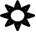 ЧУДАКИСТРЕСССтихи из сборника «Рифмы матушки Гусыни»Действующие  лица:ВЕДУЩИЙСТАРУШКАЩЕНОКДОКТОР   	После  объявления  Ведущего,  всхлипывая,  входит  Старушка  в  длинной  юбке. В  стороне  появляется  Щенок.ВЕДУЩИЙ  (усаживая  Старушку  на  стул)Ну-ну,  успокойтесь!  Начните  рассказ.(В  публику.)Такое  вы  в  первый  услышите  раз!(Выходит  на  короткое  время.)СТАРУШКА  (в  публику)Меня  рассудите,  прошу  вас,  бел  свет, -В  своем  я  уме  или,  может  быть,  нет.Ведущий  возвращается  со  стаканом  воды.ВЕДУЩИЙ  (в  публику, строго)Прошу  не  смеяться!  (Подавая  стакан  Старушке.)А  вам  вот  -  водицы.(В  публику.)Такое  ведь  с  каждым  могло  б  приключиться!    (Уходит.)СТАРУШКА (попив воды)Пошла  я  с  утра  продавать молоко,
Деревня от рынка была далеко,
Устала  я  очень  и, кончив дела,
У самой дороги вздремнуть прилегла…(Показывает,  сидя  на  стуле,  храпит).Хрр!..ЩЕНОК (в публику)Гав-гав! В это время я к ней подошел,За юбку схватил и порвал ей подол.Да, я  напроказил, но я  же щенок,От детской забавы сдержаться не мог.СТАРУШКА (очнувшись,  продолжает  рассказ)Проснулась от  стужи  я,  стала искать…(Показывает.)
Где  я?  Почему  подо  мной  не  кровать?Кто  юбки  моей  оборвал  все  края?
А  может  быть…  (Испуганно.)Батюшки!  Это  не  я?!ВЕДУЩИЙ  (выглянув  с  записной  книжкой  в  руках) Нашел  у себя  я  один  телефон,Знакомый  мой  доктор  -  поможет  вам  он.Прошу  извиненья  за  то,  что  прервал…(Скрывается.)СТАРУШКА (машет  на  него рукой)Твой  доктор,  наверно,  такой  же  нахал!(Продолжает  рассказ.)Ну,  вот… Что  же  дальше?  А  было-то  так…Скумекала  я  (всё  же  варит  чердак!),
Пойду-ка домой. Если я - это я,
Меня не укусит собака моя!
Она меня встретит, визжа, у ворот,
А  если  не  я…  (Задумывается.)На  куски  разорвёт!(Вставая  со  стула.)
Была не была! Но хочу убедиться,Что я – это я, не другая девица.ЩЕНОК (в публику)В  ворота  она  постучала  чуть  свет…СТАРУШКА (стучит  по  стулу)Тук-тук!ЩЕНОК (лает басом)Гав-гав-гав! СТАРУШКА (вздрогнув)Очень странный ответ!(Вновь  стучит.)ЩЕНОК (скаля зубы)Р-р-р!..СТАРУШКА (в  растерянности)Не  знаю…  В сомненье… Сама  не  своя…(Стучит  по  стулу.)Тук-тук!ЩЕНОК (басом)Чего надо? СТАРУШКА  (в отчаянии)Ну, значит, не  я!             Садится на край сцены, обхватывает руками голову, раскачивается из стороны в сторону. Щенок подходит к Старушке, с состраданием  смотрит на нее, садится рядом.ЩЕНОК (обнимая Старушку за плечи)Тук-тук!СТАРУШКА (вздрогнув, через паузу)Гав-гав!(Ошалело смотрит в зал.)В сопровождении Ведущего входит Доктор в белом халате. Ведущий указывает на Старушку, Доктор понимающе кивает головой.ДОКТОРКогда ум наш уходит во тьму, словно в лес,Скорее всего, что виной тому стресс.ДРАЧУНЫДействующие  лица:ПЕРВЫЙВТОРОЙ,  пиратыВходят  вооруженные  до  зубов  пираты, разговаривают  между  собой, иногда  обращаются  к  зрителям.ПЕРВЫЙ  (рассуждая)Ты  пират…ВТОРОЙИ  ты  пират…ПЕРВЫЙ (обнимая Второго)Оба  мы  пираты!ВТОРОЙВместе  грабим  на  моряхС  золотом  фрегаты.ПЕРВЫЙДруг  за  друга  мы  в  боюЖизни  не  жалеем…ВТОРОЙА  без  этого  врага  Мы  не  одолеем.ПЕРВЫЙВместе  делим  мы  добычу…ВТОРОЙЛишнего  не  спросим!ПЕРВЫЙДружно  мы  храпим  во  сне…ВТОРОЙМеж  высоких  сосен.(Изображает храп.)  Хрр!..ПЕРВЫЙ (подхватывая шутку)Хрр!..   Оба смеются.ВТОРОЙРавных  нам  на  море  нет!ПЕРВЫЙ  (вздыхая)Но  не  то  -  на  суше.(Чешет  в  затылке.)В  чем  тут  дело?(Второму.)Дашь  ответ?ВТОРОЙЯ  б  тебя  послушал.(Садится.)ПЕРВЫЙ  (медленно рассуждая)Лишь  на  берег  мы  сойдем…Вот  уж  странно,  братцы! Мы  друг  другу… морду  бьём -Тянет  нас  подраться!ВТОРОЙ  (задумывается)Гм!..Пауза,  после  которой  Второй с криком  вскакивает  и  набрасывается  на  Первого. Пираты  устраивают  страшный  мордобой,  гоняются  друг  за  другом,  убегают.ГДЕ  ОЧКИ? По ст. Ю. ТувимаДействующие  лица:ВЕДУЩИЙСТАРУШКАВЕДУЩИЙ (стоя рядом с зеркалом)Вы  послушайте,  ребятки, -Расскажу  вам  по  порядку,Как  чудесное стеклоТёте Вале помогло.    Входит Старушка, озирается по сторонам.Что  стряслось  у  тети  Вали?СТАРУШКАУ меня очки пропали –Вот  такая  вот  беда!ВЕДУЩИЙ  (с сочувствием)Да,  очки  -  не  ерунда! (Шарит перед собой  руками.)Я  ведь тоже  без  очков  Мир  не  вижу  с  двух  шагов,Путаю  все  улицы…СТАРУШКА (согласно  кивая)Как  слепая  курица!ВЕДУЩИЙГде  же  ты  очки  искала?СТАРУШКАУ  себя  под  одеялом,Под  матрацем, под подушкой…ВЕДУЩИЙ  (качая головой)Ах, ты бедная старушка!СТАРУШКА (продолжает)Засветила в кухне свечку,Со свечой полезла в печку!Посмотрела в вёдра, в крынки…ВЕДУЩИЙА  смотрела  ты  в  ботинки?  	Старушка  задумывается,  потом  торопливо  выходит. За сценой слышен  грохот. Ведущий вздрагивает.Всё  вверх дном перевернула!СТАРУШКА (возвращается, тяжело вздыхает)Ох!ВЕДУЩИЙ  (предлагает стул)Ты  б  присела, отдохнула!СТАРУШКАНет,  пойду  искать сначала.ВЕДУЩИЙВ  бане  потряси  мочалоДа  пошарь  вновь  под  подушкой…СТАРУШКАПосмотрю  я  за  кадушкой.(Уходит.)ВЕДУЩИЙ  (вслед)Обыщи  всю  кладовую!   За  сценой  опять  слышен  грохот. Ведущий  качает  головой, кричит в кулису.Что?СТАРУШКА (появляясь)Напрасно! Всё  впустую!Нет  очков!ВЕДУЩИЙ (усаживая Старушку на стул)  Ах, тетя Валя!СТАРУШКА Видно,  воры  их  украли!(Всхлипывает.)ВЕДУЩИЙ  (подает платок)Вытри  слёзы!  Не  грусти!СТАРУШКА (утираясь)Где  тут  зеркало?  Пусти!(Подходит  к  зеркалу, вглядывается.)У  меня  на  лбу  узор…ВЕДУЩИЙЧто  такое? Мелешь вздор!Что  на  лбу  ты  увидала?СТАРУШКА (радостно)Я  не  там очки искала!Ведь они на самом делеУ меня на лбу сидели.(Снимает  со  лба  очки, показывает.)ВСТРЕЧАИсп. ст. Б. ЗаходераДействующие  лица:ВЕДУЩИЙПЕРВЫЙВТОРОЙ, чудакиВЕДУЩИЙ (объявляет)Встретились Бяка и Бука.
       С разных сторон выходят два странных существа, встают друг против друга.Никто не издал ни звука,
Никто не подал и знака.
Молчали  оба…(Спрашивает  у  Первого.)Ты?(Первый отказывается отвечать.)Ну,  и  Бука!(Спрашивает  у  Второго.)Ты?(Второй показывает  язык.)Ну, и  Бяка!(Продолжает рассказ.)Так  и  молчали,  вздыхая.(Оба чудака шумно вздыхают.)Но  каждый  думал  со  скукой…(Спрашивает  у  Первого.)Ты?ПЕРВЫЙ (указывая на Второго)Чего он так смотрит - букой?ВЕДУЩИЙ (спрашивает  у  Второго)Ты, Бяка, что думал?ВТОРОЙ
Однако…(Указывая на Первого.)
Какой он ужасный  Бяка!Чудаки  начинают  кричать  друг  на  друга: - Ты  Бука!- Ты  Бяка! Плюют  друг  в  друга,  расходятся в ярости.ВЕДУЩИЙ Больше  сказать  мне  нечего.Такая  вот,  братцы,  встреча!У ДОКТОРАИсп. ст. К. Чуковского, С. ЧёрногоДействующие лица:ДОКТОРСВИНЬЯ      За столом сидит Доктор и пишет. Входит Свинья, говорит в зал.СВИНЬЯ (указывая на Доктора)Вот под деревом сидитДобрый доктор Айболит!Все идут к нему лечитьсяИ корова, и волчица,И жучок и червячок,И Хавронья Петровна пожаловала -Хрю-хрю!ДОКТОРЗдравствуйте! Садитесь! Как ваше здоровье?СВИНЬЯ (вздыхая)Ох!  Одышка и малокровье!
ДОКТОР (с сомнением)В самом деле? Гм!.. (Записывает.)Что вы сегодня ели?СВИНЬЯДа почти что ничего.ДОКТОРНет аппетита?СВИНЬЯ  (согласно кивает)Еле-еле доела шестое корыто!
ДОКТОР (с удивлением)Ого! (Пишет.) Что еще?СВИНЬЯЧто?  Ведёрко помоев,
Да решето с шелухою…
ДОКТОРА еще?СВИНЬЯНа обед  пуд варёной картошки,
А заела всё  миской окрошки.ДОКТОРЭто  всё?СВИНЬЯНет! Полсотни гнилых огурцов,
Да остатки вчерашних рубцов,
Котелок, может, два - манной каши
И всё…  (Вздыхает.)ДОКТОРНеужели всё?СВИНЬЯ (продолжает)Всё  запила  простоквашей.
ДОКТОР Простокваши  сколько?  Стакан?СВИНЬЯПомилуйте, доктор,  целый жбан!ДОКТОР (качая головой)Бедняжка!СВИНЬЯАх, доктор, если б вы знали, как тяжко!ДОКТОР (подавая листок)Вот рецепт вам: отвар.  Остудить,А потом по стакану, нет по два… СВИНЬЯ (радостно)И по десять согласна я пить!ДОКТОРВы отвар процедите сквозь сито,Чтобы…СВИНЬЯ (перебивает)Поняла! Для усиления аппетита.(Встает, кланяется.)Слава, слава докторам!(В зал.)Кто ж  вернёт здоровье нам?!(Уходит, размахивая рецептом.)ДОКТОР (пожимая плечами)История удивительная!Что  Хавронье я прописал?(Смотрит в свои записи.)А-а…  Все верно - слабительное!ИГРЫ  И  ИГРУШКИПЕРВЫЙ  СНЕГИсп. ст. А. ФетаДействующие лица:ДОЧКАМАМА      Дочка  за руку тянет  Маму  на  середину  сцены.ДОЧКАМама! МАМАЧто?ДОЧКАМамочка!МАМАДа  что тебе?ДОЧКА (указывая  перед  собой)Глянь-ка из окошка…МАМА (удивленно вскрикивает)Ах!  Вчера недаром кошка 
Умывала нос.ДОЧКА  (с  восторгом)Пухлой  ватой  двор одело, 
Всё в округе побелело…(Быстро убегает.)МАМА (вглядываясь  вдаль)Крепок, знать, мороз!Шлёпали  вчера  по  лужам…А  сегодня  шубу  нужно.

ДОЧКА (вернувшись с одеждой в руках)Я  свою  уже  достала.(Одевается.)На  горе  народу  мало…МАМАХочешь вниз скатиться?ДОЧКАВволю б  порезвиться!МАМА (неуверенно)Ну…ДОЧКА (решительно)Пожалуйста, без  спору!(Мечтательно.)
Взять  ледянки  и на гору!МАМА (с  усмешкой)
Всё  б  тебе  играть!ДОЧКА
Как  же, мама?МАМА (вздыхая)Ладно,  дочка.ДОЧКАИ  на  этом  ставим  точку.(Объявляет зрителям.)Мы  идем  гулять!Увлекает Маму за собой. Уходят.ЖАДИНАИсп. ст. А. БартоДействующие  лица:ПЕРВАЯВТОРАЯ,  девочки       Первая девочка выносит коробку  с игрушками, за ней следом выходит Вторая.ВТОРАЯ (в зал, указывая на Первую)Ей  теперь  не  до   игрушек –Учится по букварю.ПЕРВАЯЯ  теперь  свои  игрушки -
Все  подружке подарю.ВТОРАЯ (довольная)То есть мне. Ах, как я рада!(С любопытством заглядывает в коробку.)ПЕРВАЯ (перебирает игрушки)Это всё тебе не надо…ВТОРАЯ (с надеждой)Может, чайник и посуду…ПЕРВАЯ (подумав)Гм!..  Пока  дарить  не  буду.(Откладывает игрушки в сторону.)
ВТОРАЯ (та же игра)Заяц…ПЕРВАЯНужен  мне  самой  -
Ничего,  что  он  хромой.ВТОРАЯ А  медведь?ПЕРВАЯ  (рассматривая)Измазан  слишком.
ВТОРАЯ Кукла…  ПЕРВАЯ (в сторону)Может быть,  отдать?(Второй, с пристрастием.)Сбагришь ведь ее мальчишкам!ВТОРАЯ (серьезно)Не-а.ПЕРВАЯИли бросишь под кровать!ВТОРАЯ Что ты!ПЕРВАЯ (роясь в коробке)Кукол мало…(Откладывает куклу в сторону.)Нет! Не дам я что попало!(Рассматривает паровоз.)ВТОРАЯ (печально)Хоть его  отдай, он всё жеСломанный, без  колеса...ПЕРВАЯ (через паузу)Нет,  не  дам!  Мне  нужно  тоже
Поиграть  хоть  полчаса!(Играет с паровозом.)ВТОРАЯ (отходит в сторону)Говорит,  не  до   игрушек –Учится по букварю…ПЕРВАЯ  (вздыхая, в зал)Ох!  Наверно,  я  подружке Ничего  не  подарю.ИГРУШКИДействующие лица:ПЕРВЫЙВТОРОЙТРЕТИЙ,  мальчикиДвое мальчиков играют, третий наблюдает за ними.ТРЕТИЙИграют  мальчишки,  как  весело  им!А  я…  (Вздыхает.) Ну,  а  мыВ  стороне  постоим.ПЕРВЫЙ (с корабликом)Матросская  шапка,  веревка в руке,
Тяну я кораблик  по быстрой реке…ВТОРОЙ  (с пистолетом)Пират  я,  крадусь  за  тобой  по пятам
И требую – слышишь? - замри, капитан!ПЕРВЫЙ (остановившись)Чего  тебе?ВТОРОЙ (отдавая честь по-военному)Разрешите обратиться!ПЕРВЫЙОбращайся!ВТОРОЙ (указывая на Третьего)В эту птицу Я прицелиться хочу,
Я за выстрел  заплачу! ТРЕТИЙ  (гордо)Я  живу  в  свободном  мире,Не  мишень  я  в  вашем  тире!ВТОРОЙ (наступая на Третьего)У  Петрухи  есть  кораблик,У  меня  вот  -  пистолет.Ну,  а  где  твои  игрушки?ПЕРВЫЙ  (со смехом)У  него  игрушек  нет!ВТОРОЙ  (Третьему)А раз так, то ты не с нами.ПЕРВЫЙПусть проваливает к маме!ТРЕТИЙ  (в растерянности)У  меня…  Я…  Вот… (Тяжело вздыхает.)ВТОРОЙ  (с усмешкой)И  что  же?ПЕРВЫЙНищеброду  дай  по  роже!ТРЕТИЙЯ  вас  сам  поколочу!ВТОРОЙ (с вызовом)Ну,  давай!(Наводит  на  Третьего пистолет.)ТРЕТИЙ  (тихо)Вам  отомщу!  (Хочет уйти.)ПЕРВЫЙ  (преграждает  путь, весело)Под  дулом  стоящие лица, Советую  -  не шевелиться!Пауза.  Вдруг Третий вырывается  вперед  и  обращается  к  зрителям.ТРЕТИЙ (озорно)У Петьки есть кораблик,
У Сашки - пистолет.
Но жёлтенького стёклышка
У них, конечно, нет.
ПЕРВЫЙЧто?ВТОРОЙЧего,  говоришь,  у  нас  нет?ТРЕТИЙ  (достав из кармана, показывает)Вот!  Желтенькое  стёклышкоЕсть  только  у  меня,Его  не  променяю  я  даже  на  коня!ПЕРВЫЙА  зачем  оно  нужно?ВТОРОЙКак  с  ним  играть?ТРЕТИЙ
А  вот  так!  Представь, погода хмурится,
Всё  серо, словно тень,
А  глянешь в это стёклышко,
И видишь ясный день!(Смотрит через стекло.)Ух  ты!  Какая  красота!  ВТОРОЙ (бросив пистолет)Дай  мне  посмотреть!ПЕРВЫЙ  (оставив кораблик)Нет,  мне!ТРЕТИЙ  (продолжая  игру)Красотища! (Идет  к  выходу  со  сцены. За  ним  торопятся  остальные  двое, толкаются.)ВТОРОЙНу,  дай  же!  А я тебе свой пистолет отдам.ПЕРВЫЙВозьми в обмен мой кораблик! Уходят.ЕГОЗАДействующие  лица:ПЕРВАЯ ВТОРАЯ,  девочкиНа сцене две девочки: Первая с  книгой, Вторая прыгает со скакалкой.ПЕРВАЯ  (в зал) Наша  Валя - егоза,
Скачет, словно стрекоза!ВТОРАЯ (соглашаясь)Стрекоза!  Ага-ага!ПЕРВАЯ (Второй)
Посиди  чуток, Валюша,
Сказку  новую  послушай!ВТОРАЯ  (остановившись)Обожаю  сказки!Слушаю  тебя  со всем  вниманием!ПЕРВАЯВот  и  хорошо!  (Читает по слогам.)За-ре-кой... ВТОРАЯ (с любопытством)За  рекой!  Ага-ага! За какой - за рекой?ПЕРВАЯ (подумав)Ну… За широкой такой…ВТОРАЯ (снова  прыгает)Ага-ага!ПЕРВАЯ (читает)
Про-жи-вал  кро-ко-дил…ВТОРАЯ Крокодил?  Ага-ага!А  что  он  жевал?ПЕРВАЯКто  жевал?ВТОРАЯКрокодил.  Что  жевал?ПЕРВАЯНичего  не  жевал.ВТОРАЯНо  ведь  ты  же  сказала,  что…ПЕРВАЯ  (раздражаясь)Не  жевал!  А  про-жи-вал.
Просто жил. ВТОРАЯКрокодил?ПЕРВАЯКто  ж  еще?ВТОРАЯАга-ага! Только  я  ясно  слышала,  как  ты  сказала,  что…ПЕРВАЯ  (раздражаясь  все  больше)Что?ВТОРАЯЧто он что-то жевал…  Или  пере-живал…ПЕРВАЯКто?ВТОРАЯКрокодил.  За  рекой.За  широкой  такой…ПЕРВАЯ  (тяжело вздыхает)
Ох!ВТОРАЯТак  жевал  он  или…ПЕРВАЯНу,  допустим.  Ладно.  Жевал.ВТОРАЯВот  и  хорошо!ПЕРВАЯНо  ничуть  не  пе-ре-жи-вал!ВТОРАЯНе  переживал?  Почему?ПЕРВАЯ  А  потому  что…  некогда  ему  было!Крокодилу!За  рекой!  За  широкой  такой!(С  угрозой.)Он  хватал!  И  кусал!  И  на  части  он  рвал…ВТОРАЯ  (в  страхе)Кого?ПЕРВАЯТех,  кто  не  слушал,А  пе-ре-би-вал!(Бросается  на  Вторую  девочку,  та  с  криком  убегает.  Первая  гоняется  за  ней.)СКАЗОЧНИКИДействующие лица:ПЕРВАЯВТОРАЯ  ТРЕТЬЯ, девочкиМАЛЬЧИК     Первая  девочка  ведет  за  собой  других  детей,  усаживает  их  на  краю  сцены, говорит  уверенно.ПЕРВАЯ (повязывая  голову  платком)Я  платок  надену  красный,Расскажу  сейчас  вам  сказку.ВТОРАЯ  (роясь  в  сумке)Запасла  муки  я  блинной,Ведь  рассказ  твой  будет  длинный.ТРЕТЬЯ (указывая на мальчика)Привела  я  брата  Мишку,Он  рассказ  запишет  в  книжку.(Первой.)Ну,  давай  начинай!ВТОРАЯРассказывай!ПЕРВАЯ (задумывается)Гм!..  Э-э…  Ну…  В  общем…  (Разводит  руками.) Забыла  начало.(Второй.) Может,  ты  начнешь?ВТОРАЯЗапросто!(Задумывается.)М-м-м…  Э-э…  Как  же  там…(Третьей.) Лучше  ты  начни!ТРЕТЬЯЧего  же  проще!(Задумывается.)Э-э…  бе…  ме…МАЛЬЧИК (спрашивает)Это  записывать?ДЕВОЧКИ (вместе)Нет!МАЛЬЧИКЧто  же  мне  тогда  писать? Девочки  растерянно  переглядываются.ТРЕТЬЯ  Ну…ВТОРАЯНу…ПЕРВАЯНу…МАЛЬЧИК  (вздыхает)Ну,  ладно.  Пусть  будет  так!(Пишет.)Жил  да  был  карась…ТРЕТЬЯ  (радостно)Вот  и  сказка  началась!МАЛЬЧИКЖили-были  два  налима…ВТОРАЯ  (довольная)Вот  и  сказки  половина!МАЛЬЧИКЖили-были  три  гуся…ПЕРВАЯ  (с  восторгом)Вот  и  сказка  вся!Снять  могу  платок  я  красный,Ведь  закончила  я  сказку.     Стаскивает  с головы  платок, кланяется  во  все  стороны.САМОЛЕТПо идее А. БартоДействующие  лица:ПЕРВЫЙВТОРОЙ        Двое  детей составляют из стульев конструкцию.ПЕРВЫЙВот,  готов  наш  самолет!ВТОРОЙОтправляемся  в  полет?ПЕРВЫЙАга.(Оба залезают  в  конструкцию.)Управлять  мы  будем  сами.Ж-ж-ж…ВТОРОЙ  (с  опаской)Где  летим  мы?ПЕРВЫЙНад  лесами.Ж-ж-ж…ВТОРОЙ  Ой!(В  страхе  закрывает  лицо  руками.)А  теперь  где?ПЕРВЫЙНад  полями.Ж-ж-ж…ВТОРОЙ  (через  паузу)А  теперь?ПЕРВЫЙМы  над  морями,К  океану  держим  путь.ВТОРОЙ Как  бы  нам  не  утонуть! (Снова  закрывает  лицо.)ПЕРВЫЙОпасения  напрасны,Я  пилот  ведь  экстра-класса!Ж-ж-ж…ВТОРОЙ Всё  же  ты  меня  послушай -Полетим  над  твердой  сушей!ПЕРВЫЙХорошо,  я  курс  меняю.Ж-ж-ж…ВТОРОЙ  (вздыхая  с облегчением)Этот  курс я  одобряю!(Поглядев по сторонам.)Где  летим?ПЕРВЫЙНад  городами.ВТОРОЙ  (решительно)Хватит!  Всё!  Хочу  я  к  маме!(Вылезает из конструкции.)ПЕРВЫЙ  (испуганно)Эй-эй-эй!  Поберегись!ВТОРОЙСам  ты  с  неба  не  свались!(Кричит.)  Мама!  Мама!Убегает.ПОБЕДИТЕЛЬДействующие  лица:ПЕРВЫЙВТОРОЙ, мальчики        Первый мальчик заканчивает  строить  из  стульев  круг  -  это  крепость.  В стороне  за  его  работой  наблюдает  Второй.ПЕРВЫЙ (входит  внутрь  круга,  говорит  в  зал)Похвалюсь  сегодня  вам  я:Крепость  -  вот,  она  из  камня,Неприступна  для  врагов.Вокруг  крепости  -  вот… (Показывает.) Ров!ВТОРОЙ (выйдя  вперед)Перепрыгнем  ров  в  два  счета.Эй,  за  мной,  моя  пехота!(Бегает  вокруг  крепости  с  криком.)  Ура-а-а!ПЕРВЫЙПо  врагам  пальну  из  пушек!(Изображает  пальбу.)Бу-бух! Бу-бух!ВТОРОЙНапугаешь  ты  лягушек.(Вытаскивает  стулья  из  круга.)Ну,  а  нас  не  испугать!ПЕРВЫЙ (с  претензией)Крепость-то  зачем  ломать?ВТОРОЙПробиваем  в  ней  проход.Видишь,  нам  в  войне  везёт!Ты  сдаёшься  или  как?ПЕРВЫЙВсё  сломал  ты!  Ты  дурак!ВТОРОЙВрёшь!  Я  одержал  победу!ПЕРВЫЙ (с обидой)Про  тебя  скажу  я  деду.(Уходит.)ВТОРОЙ (вздыхает,  говорит  в  зал)Деду  жаловаться  будет.(Кричит  вслед  Первому.)Победителей  не  судят!ГУСИ-ЛЕБЕДИИсп. ст. А. БартоДействующие  лица:ПЕРВЫЙВТОРОЙ   ТРЕТИЙ,  дети     Спиной  к  зрителям  сидит  мальчик  (Третий).  Двое  других  детей  стоят  возле  него.ПЕРВЫЙ  (в зал)Тут  у  нас  среди  двораВ  гуси-лебеди  игра.ВТОРОЙ  (Первому)Ты  и  я  уже  водили,Серый  волк  теперь  -  Василий.ТРЕТИЙ  (отзывается)Угу.ПЕРВЫЙ  (задорно)Гуси-лебеди,  домой!ВТОРОЙ (так  же)Серый  волк  под  горой!    Первый  и  Второй  бегают  с  криками  некоторое  время.ПЕРВЫЙ (указывая  на  Третьего)Волк на  нас и не глядит.ВТОРОЙ  (с  упреком)Нет,  чтоб  бегать, - он  сидит! Оба  подходят  к Третьему.ПЕРВЫЙЭй,  Василий!  А,  Василий!Ты  совсем,  что  ль,  обессилел?Нас  ловить  обязан  ты,Мы  же  прячемся  в  кусты.ТРЕТИЙ  (не  поворачиваясь)Угу.ВТОРОЙРаз  ты  волк,  так  ты  не  трусь!Пусть  тебя  боится  гусь.ТРЕТИЙ  Угу.ПЕРВЫЙ (машет  рукой)От  такого  волкаНикакого  толка!Первый  и  Второй  собираются  уходить.  Третий  поворачивается  лицом в зал,           на  коленях  у  него  разложена  еда.ТРЕТИЙ  Подождите!  Я  не  трушу,Нападу  на  вас  сейчас.Я  доем  сначала  грушу,А  потом  примусь  за  вас.     Откусывает  от  груши  большой  кусок, торопливо ест.ЗАГАДКИАвтор загадок  Ю. КоринецДействующие лица:ДЕТИ (7)      Выходят  дети, у  всех  в  руках  альбомные   листы.  Дети  постарше  обращаются  к  зрителям.ПЕРВЫЙОчень  любим  мы  загадки!ВТОРОЙВ  них  слова  играют  в  прятки.ТРЕТИЙНужно  угадать  ответ.Угадавшему…ВМЕСТЕРеспект!ПЕРВЫЙ  (указывая  на  листы)Я  скажу  вам  по  секрету –На  рисунках  есть  ответы.      Дети  переворачивают  листы,  на  них  изображения  домашних  животных.Только  мы  их  все  смешали…ВТОРОЙЧтоб не сразу отгадалиТо,  что  мы  вам  назовём.ТРЕТИЙВы  готовы?  Что  ж,  начнём!   	Далее  каждый  из  детей  загадывает  зрителям  загадку,  при  этом  в  руках  у  него  рисунок  с  другим  животным – не тем,  о  котором  его  загадка  (рисунки перемешаны).ПЕРВЫЙ  (держит  рисунок  с  коровой)Резво прыгая по кручам,Блеет голосом скрипучим;Хоть она и молодая,А уже совсем седая; По  прозванью  Дереза,Длиннорогая…   	Зрители  отвечают: «Коза». Дети: «Правильно!» Игра  повторяется  с  другими  загадками.ВТОРОЙ (держит  рисунок  с  котом)А от этой небо скрыто -Всё глядит она в корытоИли, хвост, задрав крючком,Роет землю пятачком.  Отгадали  вы,  друзья?Это  бурая… (свинья)ТРЕТИЙ (держит  рисунок  с  кроликами)Эти всюду ходят вместе,Вместе дремлют на насесте,Вместе раньше всех встают,Из  корыта воду пьют:После каждого глоткаДолго смотрят в облакаЧто  они  там  видят, дуры?Догадались? Это…   (куры)ЧЕТВЕРТЫЙ (держит  рисунок  с  курами)Здесь семейство:  мать и дочки.Все - как снежные комочки.Мне их трудно различать,Дочки - вылитая мать.Вместе грызть морковку станут,Друг от друга не отстанут. Нас  порой  смешит  до  коликИх  папаша  -  кто  он?..   (кролик)ПЯТЫЙ (держит  рисунок  с  козой)А вот эту я зовуОчень просто - Лена.Летом ест она траву,А зимою сено.Подхожу к  ней, не дыша, я:Очень уж она большая!Любит  ласковое  словоЭта  рыжая…  (корова)ШЕСТОЙ (держит  рисунок  со свиньей)Этот прячется на крыше -Я зову, а он не слышит.Притворяется, что спит,Сам за птицами следит.Выйдет мама из сеней,Он скорей бежит за ней,Не  отстанет,  обормот, -Полосатый,  толстый…  (кот)СЕДЬМОЙ (на рисунке  у  него  кость)Он  и чёрный, и лохматый, -Сторож он у нас, ребята.Только днём он спит в сарае,Ночью ходит во дворе.Он меня весёлым лаемБудит рано на заре.   Для  него  я  кость  принёс, -Очень  любит  кости… (пёс)ПЕРВЫЙВсех  животных  вы  узнали!ВТОРОЙВсе  загадки  отгадали!ТРЕТИЙДали  правильный  ответ,И  за  то  вам  наш…ВМЕСТЕ  Респект!РЕБЕНОК (самый младший)То есть уважениеЗа  мысли  напряжение.  Раздают  рисунки  зрителям,  машут  на  прощанье  руками,  уходят.ЛОШАДКАИсп. ст. А. БартоДействующие лица:ПЕРВАЯВТОРАЯ, девочкиВыходит Первая девочка, говорит в зал.ПЕРВАЯМы с моей подружкой ГалейОчень весело играем!       На сцену выбегает Вторая девочка, кружит возле Первой.ВТОРАЯ (задорно)Иго-го!ПЕРВАЯ (указывая на Вторую)Она – лошадка.(Останавливая Вторую.)Где была ты?ВТОРАЯ (запыхавшись)На зарядке.ПЕРВАЯ (с любопытством)Это  где  же?ВТОРАЯ В  чистом  поле,Можно  там  побегать  вволю.ПЕРВАЯ (оглядев Вторую)Растрепалась  ты,  Лошадка.ВТОРАЯ Причеши  мне  шерстку  гладко!ПЕРВАЯ (гладит Вторую по голове)Так?ВТОРАЯ  (довольная)Так.(Хочет  идти.)ПЕРВАЯСтой!  Еще  приглажу  хвостик.  (Поправляет на Второй юбочку.)Вот!ВТОРАЯ (оглядев себя)Теперь  поедем  в  гости!ПЕРВАЯ (в восторге)Ура!  В  гости!ВТОРАЯ (так же)Иго-го!ПЕРВАЯ (в зал)Мы поедем к  бабушкеНа вкусные оладушки!          Убегают.        АНЕКДОТБАБУШКА  И  ВНУЧЕКИсп. ст. Э. УспенскогоДействующие  лица:ВЕДУЩИЙБАБУШКАПИРАТСлышен  шум  моря.ВЕДУЩИЙЛился  сумрак  голубойВ  паруса  фрегата…Собирала  на  разбойБабушка  пирата.БАБУШКА (копается в сундуке)Пистолеты  уложила…ПИРАТА  для  брюликов  мешок?БАБУШКАТут!  (Перебирает  вещи.)Мочалка,  кусок  мыла,Чистить  зубы  порошок…ПИРАТ (спрашивает)Ножик?БАБУШКАЗдесь.ПИРАТВилка?БАБУШКАЗдесь.ПИРАТ (заглянув  в  сундук)Где  трусы  на  смену?БАБУШКА (трясет  перед  ним  цветной  тряпкой) Есть!Вот  мушкет  пристрелянный,Вот  бочонок  рома…ВЕДУЩИЙ  (с укоризной)Внук  такой  рассеянный…БАБУШКА (жалуется Ведущему)Всё б оставил дома!ПИРАТ  (потягиваясь)Положила ло-ожку?БАБУШКА (решительно)Сядем  на  дорожку!(Садятся  оба  на  сундук.)Дорогой  кормилец  наш,Сокол  одноглазый,Ты  смотри  на  абордажПопусту  не  лазай.ПИРАТ (отмахиваясь)Ладно.БАБУШКАБез  нужды  не  посещайЗлачные  притоны.Зря  сирот  не  обижай  -Береги  патроны.ПИРАТЛадно.БАБУШКАБез  закуски  ром  не  пей,Очень  вредно  это.ПИРАТУгу.БАБУШКАИ  всегда  ходи  с  бубей,Если  хода  нету.ПИРАТУгу.БАБУШКАСеребро  клади  в  сундук…ПИРАТЛадно.БАБУШКАЗолото  в  подушку…ВЕДУЩИЙВот  на  этом  месте  внукПеребил  старушку.ПИРАТ (Бабушке, горячо)Слушай,  если  это  всёТак  тебе  знакомо,Ты  давайСама  езжай,А  я  останусь  дома!(Ложится,  засыпает.)       		Удар  рынды.  Бабушка  вздрагивает,  смотрит  на  Ведущего,  тот  разводит  в стороны  руками.ХВАСТУНЫДействующие  лица:МЕДВЕДЬЛИСАЗАЯЦЕЖКУНИЦАВОЛККОЗААктеры в масках лесных животных выносят  стулья, ставят их в ряд - получается  как  бы  забор.МЕДВЕДЬ (зрителям)Тень-тень-потетень,
Сгородили  мы  плетень.(Командует.)Сядем, звери, под плетень!Все садятся перед «забором».ЕЖЧто  нам  делать?МЕДВЕДЬ Целый  день…(Оглядев всю компанию, объявляет.)Всяк  хвались,  кому  не  лень!ЛИСАЧем хвалиться?МЕДВЕДЬ.Да  собою!Кто умом, кто красотою!КУНИЦА (возражая)Этого же нет в природе!МЕДВЕДЬНе было, теперь вот в моде!Всяк пыхтит, как самовар, -Называется ПИАР.ЛИСАКто ж начнет?МЕДВЕДЬДавай, Лиса!ЛИСА (с готовностью)
Всему свету я краса!(Встает, крутится на месте.)Не  увидит  лишь  слепой,Как  наряд прекрасен мой!МЕДВЕДЬВпрямь  девица  хороша!КУНИЦА (в  сторону)Но  ехидная  душа!МЕДВЕДЬОчередь  твоя,  Зайчишка.Чем  похвалишься,  мальчишка?ЗАЯЦ
Между  прочим,  не  хвалюсь,Но  быстрее  ветра  мчусь.Вот  каков  я  Зайка -
Поди, догоняй-ка!(Бегает  вокруг  «забора».)МЕДВЕДЬЧем  похвалятся  Ежи?ЕЖ
У нас шубы хороши!Шубы  очень  колки –В  них  одни  иголки!
МЕДВЕДЬТы  скажи  теперь, Куница!КУНИЦА (в замешательстве)Я…  Ну,  я…ЛИСАОна  тупица!КУНИЦА  (с обидой)Я тупица?ЛИСАДа,  Куница.  КУНИЦАЯ  смышлёней  многих  тут,Книжек  прочитала  пуд!ВОЛКЯ  скажу!МЕДВЕДЬДавай,  Волчище!ВОЛКУ  меня  всех  зубы  чище!Я  зубами  щёлк  да щёлк…МЕДВЕДЬНу,  на  то  ты  серый  волк!
КУНИЦАПохвались  же  сам, Медведь!ЛИСАЧто  ты  можешь?МЕДВЕДЬПесни  петь!(Орет  дурным  голосом.)Ягода-малина  в  лес  меня  манила…Появляется  Коза,  ходит  недовольная.ЛИСА (указывая на нее)Гляньте, к нам пришла  Коза.КУНИЦА (в  сторону)Деревенская  гроза!МЕДВЕДЬ (Козе)Что тебе, рогатый скот?КОЗАКто-то слишком глотку рвет!Услыхала  ваши  песни,Не  могла  сидеть  на  месте;Убежала  с  огорода,Чтоб  сказать  вам  от  народа:Подпирая тут  плетень,Вы несёте дребедень!(Зрителям.)И  такие  хвастуныНам  для  дружбы  не  нужны!ГРАБИТЕЛЬ-НЕУДАЧНИК  Исп. ст. С. МаршакаДействующие лица:ЛИСАВОЛК     	Выходят  двое  актеров.  Играющий  Волка  садится  на  корточки,  держится  за  голову,  стонет.ЛИСА (зрителям)Я  Лиса,  а  это  Волк,В  грабежах  он  знает  толк.(Волку.)Как  дела,  зубастый?ВОЛК (вздыхая)Ох!  Как  день  ненастный!ЛИСАПромышлял  ты  где?ВОЛК  На  рынке.ЛИСАЧто  добыть  хотел?ВОЛК  Свининки.ЛИСАУдалось  ли?ВОЛК (с  досадой)Сорвалось!Тьма  народу  собралось, -Со всего, наверно, рынка,И у всех в руках дубинка!ЛИСА (в сильном удивлении)О-о!..ВОЛК (продолжает)На меня гурьбой напали…(Встает, показывает  на  себе.)Глянь! Бока  мне  ободрали!(Смущаясь, шепотом.)Хвост  отгрызли  в  драке…ЛИСА (округлив глаза)Кто  отгрыз?ВОЛК (жалуясь)Собаки! ЛИСА (зайдя Волку за спину)Ужас! Бедный  куманёк!ВОЛК  Еле  ноги  уволок!(Садится, обхватывает голову руками, воет.)У-у-у!..ЛИСА (изображая участие)Тут  с  тех  пор  сидишь?ВОЛК  (всхлипывая)С-с-сижу.ЛИСАНу-у…  а  я  домой  спешу!(Выходит вперед, говорит зрителям.)  Днем на рынок заявиться -Это ж надо умудриться! (Обернувшись на Волка.)  Сколько же среди волковЕсть набитых дураков!РАЗГОВОР С ДОЖДЕМДействующие  лица:ПЕРВЫЙВТОРОЙ       	На  сцене  стул.  С разных сторон входят  Первый и Второй. У Первого в руках лейка, у Второго – большой рюкзак.ПЕРВЫЙ  (вставая  на  стул)Я  обильный  летний  дождик.(Делает вид, что поливает перед собой из лейки.)ВТОРОЙ (прикрывая  голову)Я под дождиком прохожий.ПЕРВЫЙ (грозно)Эй,  прохожий,  не  шучу,До  костей  я  промочу!ВТОРОЙ (усмехаясь)Не  страшны  твои угрозы.ПЕРВЫЙ (с увлечением)Грохотать  заставлю  грозы,Скрою в тучах горизонт!ВТОРОЙНу, а я раскрою зонт.(Достает из рюкзака зонт.)Я соперник ведь упорный…ПЕРВЫЙНу, и мой характер – вздорный!(Идет к выходу со сцены.)Я  хитрей  с  тобою  буду!(Скрывается и возвращается с широким тазом.)Сделаю вот здесь запруду.(Ставит таз перед Вторым.)ВТОРОЙ (спокойно)Запугать  напрасно  хочешь.ПЕРВЫЙ (язвительно)Да  ведь  ноги  ты  промочишь!ВТОРОЙЗахватил у тети ЗиныСапоги я из резины,Их надену…(Вынимает из рюкзака резиновые  сапоги, переобувается.)ПЕРВЫЙ  (с  досадой)Обхитрил!ВТОРОЙТы  напрасно  напрудил!ПЕРВЫЙ  (в  задумчивости)Гм!..  (Решительно.)Воды прибавлю вдвое!(Уходит.)ВТОРОЙ  (вслед)Лучше б потрудился в поле!Брызнул в поле пуще –И трава погуще!Ждет давно твоих щедротДеревенский огород;В парке все газоны,Чтоб держать фасоны,Просят влаги у тебя,А тебе дался лишь я…Первый  возвращается, несет  еще  одну  лейку.Уж оставь меня в покое!ПЕРВЫЙТы  куда  идешь?ВТОРОЙДомой  я.(Указывая.)Вон – за поворотом дом.ПЕРВЫЙ (с угрозой)Я сейчас устрою гром,Затоплю всю сушу!ВТОРОЙ (весело)Все равно не струшу!Если сделаешь потоп,Лодка к дому довезет…(Делает вид, что сейчас достанет из рюкзака.)Не простая, Надувная,Даже с вёслами!ПЕРВЫЙ (грустно вздыхая)Что ж, закончим разговор…(Влезает на стул, «поливает» из двух леек.)ВТОРОЙ (с укоризной)Ты удвоил свой напор!ПЕРВЫЙВидишь, как к тебе  привык,Не  могу  расстаться.ВТОРОЙ (доставая из рюкзака плащ)Я  надену  дождевик  -Зря  со  мной  тягаться!       	Темнеет.  Сверкает  молния,  гремит  гром. Второй  с  раскрытым  зонтом,  в  резиновых  сапогах, в  дождевике  марширует  в  тазу,  Первый  с  грустью  смотрит  на  него.ПОЛТЕРГЕЙСТДействующие  лица:ПЕРВАЯВТОРАЯ, девочкиМАЛЬЧИК   Появляются  две  девочки.ПЕРВАЯ (с беспокойством)Позвала  тебя  проверить -Верить  мне  глазам?..ВТОРАЯ (категорично)Не  верить!Только  мне,  подруге,  верь!ПЕРВАЯ (указывая)Посмотри-ка в эту дверь.Видишь?ВТОРАЯ (вглядываясь)Что?ПЕРВАЯИз  темнотыК  нам  ползут…ВТОРАЯКто?  (Испуганно  вскрикивает.) Ах!.. Кусты!         Достаточно, если стул, накрытый зеленой тканью, будет  медленно двигаться по сцене, изображая ползущий куст.ПЕРВАЯ (задается вопросом)Может  ли  такое  быть…ВТОРАЯ (решительно)Надо  мне  воды  попить!(Быстро выходит.)ПЕРВАЯ (продолжает)Чтоб  кусты  с  корнями  вместеОказались в  этом  месте?У  забора  ведь  росли,В  дом  теперь  они  вползли.       	 Возвращается  Вторая,  листает  журнал.Что  читаешь?ВТОРАЯРепортаж.  Называется  «Мираж».ПЕРВАЯА  о  чем?ВТОРАЯТут  объясненьеВсех  загадочных  явлений.ПЕРВАЯ (с интересом)Про  кусты  там  говорится?ВТОРАЯДа.  (Показывает страницу в журнале.)Во  сне  нам  это  снится.ПЕРВАЯ (в удивлении)Разве  сон? (Указывая.) Кусты  всё  ближе!ВТОРАЯ  (задумывается)Гм!..  Посмотрю  в  другой  я  книжке.(Выходит.)ПЕРВАЯБрата  старшего  АлёшуПро кусты спросила б тоже,Но… с утра запропастился…ВТОРАЯ  (возвращается  с толстой  книгой)Случай этот прояснился!Редкий факт для наших  мест,Он зовётся…  (Читает в книге по слогам.)Пол-тер-гейст.ПЕРВАЯЭто  всё,  что  ты  узнала?ВТОРАЯПолтергейста  тебе  мало?Если  он  проник  в твой  дом,Жди  -  всё  будет  кверху  дном!ПЕРВАЯАх,  как  страшно!  Я  дрожу!ВТОРАЯЭто  ясно  и  ежу,А  уж  мне  подавно,  Софа, -Наступает  катастрофа!    	Сцену озаряет вспышка молнии, следуют удар грома и шум дождя.Это лишь ее  начало.ПЕРВАЯ (покачиваясь на месте)От удара закачало!ВТОРАЯТо ли будет!ПЕРВАЯ (в ужасе)Злые силыДоведут нас до могилы!Где  нам  скрыться?ВТОРАЯДвинем  в  лес,Но  сначала  в  МЧСПозвони,  скажи:  «Тревога!»Первая, схватив  телефон, набирает номер.Пусть пришлют скорей  подмогу -И  пожарных,  и  полицию,Всех  в  защитной  амуниции!ПЕРВАЯ (кричит в телефонную трубку)Караул! У нас беда!  (Через паузу.)Что  там  вирус? – Ерунда!ВТОРАЯТут  серьёзнее  проблема!Молния, гром.ПЕРВАЯ (кричит в трубку)Выезжайте! Рухнет  небо!Молния, гром.Солнце на куски распалось!Особенно яркая молния и оглушительный удар грома. Девочки  бросаются  на  пол,  закрывают  руками головы. Из-за  стула  показывается  мальчик.МАЛЬЧИКТы  чего так  разоралась?ПЕРВАЯ (в недоумении)Брат?МАЛЬЧИКНу,  я!ВТОРАЯ (в  сторону)Смекнула  вмиг –Он с кустом сюда проник.  Девочки встают с пола.ПЕРВАЯ (с укоризной)Брат, какой  же  ты…ВТОРАЯ (в негодовании)Нахал!ПЕРВАЯНас  до  смерти  напугал!ВТОРАЯВ  чем  была  твоя  уловка,Куст  -  ведь  это  маскировка?ПЕРВАЯЧто  молчишь?  Ответь  же  нам!МАЛЬЧИКНу… играл я в партизан,По  серьёзному,  без  баб,А  в  кустах  был  главный  штаб.Дождь на улице собрался,Я сюда и перебрался.       Подхватив куст, уходит. Девочки  переглядываются. Шум дождя сильнее.ИСТОРИЯ  ПРО  ДЫРКИ  В  СЫРЕИсп. ст. Б. ЗаходераДействующие  лица:ДЕВОЧКАСВИНЬЯГУСЬОВЦАПЁСКОТВОРОНАВходят  все  персонажи,  кроме  Вороны,  что-то  бурно  обсуждают.  Девочка  кладет  на  середину  сцены  кусок  сыра.ДЕВОЧКА (строго)Сознайтесь,  кто испортил сыр?
Кто в нем наделал  столько дыр?СВИНЬЯВо всяком случае,  не я! ДЕВОЧКА                                                       Тебя  услышала,  Свинья.ГУСЬ                                                      Загадочно!       ДЕВОЧКА Продолжи,  Гусь!ГУСЬЯ  га-га-дать…  Нет,  не  берусь!
ДЕВОЧКА Почему,  Овца,  ты  плачешь?ОВЦАБе-е-зумно трудная задача!
Все непонятно, все туманно -
Спросите лучше  у Барана!ПЕСВсе зло - от кошек! ДЕВОЧКА Дальше,  Пес!ПЕСУж  главное  я  произнес.
Как дважды два - четыре,
От кошек дырки в сыре!ДЕВОЧКА Кота,  друзья,  как  раз  не  слышу.КОТМяу!  Кто точит дырки?  Ясно - мыши!   Появляется Ворона.ВОРОНАКар!СВИНЬЯУра!  Ворону бог принес.ГУСЬУра!  Она  решит  вопрос.ОВЦАДа!  Всем  известно,  у нее,На сыр  особое чутье!ДЕВОЧКАНу,  что  ж,  поручим  мы  Вороне
Проверить дело  всесторонне.(Вороне.)Раскроешь  нам  загадку дыр?ВОРОНАКар!  (Приближается  к сыру.)ПЕСЕй  надо  углубиться  в  сыр. Все  столпились  вокруг  Вороны.
КОТСмотрите,  дырки  шире, шире...ДЕВОЧКА  (громко)А  где  же  сыр?ВОРОНА  (вытирая  клюв)Забудь о сыре!СВИНЬЯ  (кричит)Разбой! ГУСЬ  (так же)Грабеж! ОВЦА (так же)Разор!ПЕС  и  КОТ (так же)Позор!ВОРОНАОставим  этот  разговор!Всё  это,  знаете,  придирки!Вас  интересовали  дырки?
Так в чем же дело?  Сыр  я  съела,  А  дырки…(Показывает  на  пустое  место.)
Вон  -  остались целы!     	 Все  внимательно  всматриваются  в  пустое место. Ворона  смеется.Ха-ха-ха!  Кар!     Улетает.УГОДИЛИсп. ст. С. БелорусцаДействующие  лица:ВЕДУЩИЙДАМАРЫЦАРЬПо  сторонам  сцены спиной  к  публике стоят Дама и Рыцарь, посередине -  Ведущий.ВЕДУЩИЙ (зрителям, показывая  на  участников  истории)Рыцарь  даме  как-то  разУгодил  букетом…ДАМА (поворачивается к зрителям, на лице у нее  повязка)В  глаз!(Ходит  перед  зрителями,  говорит с возмущением.)В  глаз!  Букетом!  Представляете?!А  букет  из  акации!  А  у  акации вот  такие  шипы!  Второй  месяц лечусь!(Подходит  к  Рыцарю.)И  это  называется  рыцарь!РЫЦАРЬ (поворачивается  к  Даме)Но  я  же  принес  свои  извинения!(В  зал.)Честное  слово!ВЕДУЩИЙ  (поддерживая)Слово  рыцаря!ДАМА (соглашаясь)Ну, да… Ну, было… Ну…  Рыцарь встает перед Дамой на колено, в руках у него огромный флакон. Дама  кокетливо  вскрикивает.Ой!  Духи!Берет флакон, рассматривает.Made in Paris. Французские!Принюхивается, восклицает с восторгом.Райское  наслаждение!ВЕДУЩИЙ (зрителям)Не  всегда мужчина  дамеМожет  угодить  цветами!АНЕКДОТДействующие лица:ЗАЯЦМЕДВЕДЬНа сцене двое актеров, одетые Зайцем и Медведем.МЕДВЕДЬ  (зрителям)Вам,  девчонки  и  мальчишки,Я,  медведь,  и  он…ЗАЯЦ (представляется)Зайчишка.МЕДВЕДЬВам  расскажем  анекдот,Я,  надеюсь,  всяк  поймет!(Зайцу.)Начинай!  Ну,  как  там  было…ЗАЯЦ  (начинает рассказ)Очень просто это было!Белка  шишку  уронила…МЕДВЕДЬ  (подхватывает)Именно!  А  эта  шишка…ЗАЯЦ  (показывает)Вот такая!МЕДВЕДЬБольно  стукнула зайчишку,То есть тебя,  Косой.ЗАЯЦИменно! От этого у меня и косоглазие.(Глядя на зрителей, косит глазами.)МЕДВЕДЬДальше что было?ЗАЯЦ (задумывается)Дальше…(Снова косит глазами.)МЕДВЕДЬТы  пустился  наутёк… Ну, продолжай!ЗАЯЦ
Да!  Пустился наутёк  и…(Мнётся.)МЕДВЕДЬИ…  что?ЗАЯЦНу…  то  самое…МЕДВЕДЬЧто  -  то  самое?ЗАЯЦНу…  В  общем,  того…МЕДВЕДЬ (нетерпеливо)Чего – того?ЗАЯЦ  (оправдываясь)
Я  ведь  нечаянно!МЕДВЕДЬ  (передразнивая)В  общем!  Того!  Говори  толком!ЗАЯЦНу…  В  общем…  пустился  наутёк  И…  (Показывает  на  Медведя.)Нашего  уважаемого  Михайлу Потапыча… МЕДВЕДЬ  Именно!  Чуть  не  сбил  с  ног!ЗАЯЦЯ  же  говорю – нечаянно!МЕДВЕДЬ (зрителям, с возмущением)Вот  до  чего  дожили!ЗАЯЦЯ  вам  принес  свои  извинения,  Михайло  Потапыч!МЕДВЕДЬ (распаляясь все больше)Вот  что  творится  в  лесу!ЗАЯЦ  (горячо)Ну,  а  вы-то…  Вы  что  со мной  сделали?МЕДВЕДЬЯ-то?ЗАЯЦДа, вы!  И  по  какому  праву?МЕДВЕДЬ (после короткого раздумья)Гм!.. Под корнями старой ели
Размышлял  тогда полдня:
Что-то зайцы осмелели…(Резко поворачивается и дает  Зайцу  подзатыльник.)Нападают на меня!ЗАЯЦ  (зрителям, болезненно  морщась)Так треснул по затылку, что искры из глаз!И, заметьте,  никаких  извинений!УДАЛЫЕ  ПОРТНЫЕИсп. ст. К. ЧуковскогоДействующие  лица:ПЕРВЫЙВТОРОЙ, портныеУЛИТКА      Двое  парней  выкатывают  вешалку  с  одеждой,  говорят  в  публику.ПЕРВЫЙМы ребята удалые!ВТОРОЙПо профессии  портные:Ножницами чик-чик…ПЕРВЫЙА  иголкой  тык-тык!Шьём  мы  шубы  из  зверей…ВТОРОЙИз  волков  и  медведей…ПЕРВЫЙИз  ондатры  и  песцов…ВТОРОЙПохвалите  удальцов!Вызывают публику на аплодисменты. ПЕРВЫЙЧтоб  всегда  иметь  на  хлеб,Можем  шить  и  ширпотреб.       	Берут  с  вешалки  одежду,  примеряют,  позируют  перед  публикой.  Рядом со сценой  появляется  Улитка, шевелит рогами.УЛИТКА (в публику)Вызывает интересУ меня  ладоней плеск.Я  хотя  живу  и  скрытно,Но  ужасно  любопытна.(Оглядывается вокруг.)Я впервые в этом зале.Я  улитка! Вы узнали?Безобидна я, как ватка;Разных шоу лишь фанатка.(Медленно  двигается  вдоль сцены, где  продолжается показ  мод.)Шоу  этих  удальцовСлаще  всяких леденцов!Сколько  красок! Беж  и  охра…(Указывая  на  портных.)Попрошу у них автограф.(Зовёт.)Эй!  (Через  паузу.)Молчат.  Еще  попытка.(Зовёт.)Эй!ВТОРОЙ  (оглядываясь)Зовёт  нас  кто?УЛИТКА (кокетливо шевеля рогами)Улитка.        	Портные  разглядывают Улитку,  которая  поднимается  на  сцену.Я  хочу  вас  попросить…ВТОРОЙ  (испуганно,  Первому)Надо  ноги  уносить!  Глянь,  ползет  какое  чудо…ПЕРВЫЙ  (пятясь в страхе)Я  с  тобой.ВТОРОЙ Бежим  отсюда!ПЕРВЫЙ  (указывая на Улитку)Забодает нас рогами!ВТОРОЙ Я хочу скорее к маме!УЛИТКА (добродушно)Медленно, но приползлаК вам с приветом. Здрасте!..ПОРТНЫЕ (вместе кричат)А-а!..(Убегают.) УЛИТКА (им  вслед)Эй,  куда  ж  вы,  молодцы?(В  публику, разочарованно.)Вот…  Сбежали  удальцы!ОБЕД Исп. ст. С. МаршакаДействующие  лица:ВЕДУЩИЙВОРОБЕЙЗа сценой слышен стон:- Ох-ох-ох! Ох-ох-ох!ВЕДУЩИЙЧей  я  слышу тяжкий  вздох?ВОРОБЕЙ (входит вперевалку)Ох-ох-ох! Ох-ох-ох!ВЕДУЩИЙЧто  с  тобою,  Воробей?ВОРОБЕЙ (плюхаясь на стул)Пообедал!  У  зверей…ВЕДУЩИЙ (уточняя)В  зоопарке  ты  наелся?ВОРОБЕЙТам. До ужаса объелся!ВЕДУЩИЙ (в зал)Воробьям  бесплатный  входВ зоопарк. ВОРОБЕЙХоть тут везёт!В целом-то, судьба ведь злая…ВЕДУЩИЙ (согласно кивая)Да!(В зал, указывая на Воробья.)Семья у них большая,Трудно жить им, побираясь!ВОРОБЕЙЯ в зверинце отъедаюсь. ВЕДУЩИЙ (с любопытством)Не  сочти  за  труд,  поведай,У  кого  ты  пообедал?ВОРОБЕЙ  (медленно  рассказывает,  гладит  при  этом  живот,  вздыхает)Пообедал  я  сперваЗа  решеткою у льва…ВЕДУЩИЙ Угу.ВОРОБЕЙ (продолжает)Подкрепился у лисицы…ВЕДУЩИЙ Угу.ВОРОБЕЙ
У моржа попил водицы…ВЕДУЩИЙ  Ел морковку у слона?
ВОРОБЕЙ  Ну, а как же! И пшенаПоклевал из птичьей клетки…ВЕДУЩИЙ  Всё бесплатно?ВОРОБЕЙНи монетки Не потребовал никто.ВЕДУЩИЙ (с завистью)Да, везёт тебе!ВОРОБЕЙ (ухмыляясь)А то!ВЕДУЩИЙБыл ли ты у носорога?ВОРОБЕЙ Да! И с ним  поел немного…ВЕДУЩИЙ Он тебя не обижал?ВОРОБЕЙНет. Спокойно я клевал.ВЕДУЩИЙГде  еще  был  на пиру?ВОРОБЕЙ (вспоминая)Э-э… у  этих…(Показывает жестами.)ВЕДУЩИЙ (уточняя)Кенгуру?ВОРОБЕЙДа.  Которые  с сумою.Еще дали мне с собоюТо, что с ними не доел.ВЕДУЩИЙ (качая головой)Вижу, ты везде успел!ВОРОБЕЙ (довольный)Угу.ВЕДУЩИЙПобывал ли у медведя?ВОРОБЕЙБыл.  На  праздничном обеде,Там  на  славу  закусил,Ел, пока хватило  сил!(Пытается встать, стонет.)Ох-ох-ох! Ой-ой-ой!Чуть дышу!.. Я сам не свой!..ВЕДУЩИЙ (спохватившись)Ах!  Забыл  спросить: из  НилаТы  не  видел  крокодила?Воробей вскакивает в испуге, прячется за стул.Что стряслось? Откуда прыть?ВОРОБЕЙМог меня он проглотить,Твой  проклятый  крокодил!(Выглядывая из-за стула.)Да! Чуть-чуть не проглотил!ВЕДУЩИЙ  (многозначительно)Гм!..ВОРОБЕЙ (выходит из-за стула, отдувается)Еле  я  успел  удрать…ВЕДУЩИЙ  (в зал, указывая на Воробья)Мог  бы  сам  обедом  стать!ШОК (от англ. shock - удар, потрясение) Действующие  лица:ПЕРВЫЙВТОРОЙ, мальчикиПЕТУХ     	Первый  мальчик  выводит  под  руки  Второго,  останавливаются  посреди  сцены,  Второй  мальчик  слегка  покачивается.ПЕРВЫЙ  (говорит  в  зал, показывая  на  Второго)Вот  приятель  мой  Сашок,У  него  тяжелый  шок!ВТОРОЙ  (сдавленным  голосом)Да.ПЕРВЫЙЧто  случилось-то,  Сашок?ВТОРОЙМеня клюнул петушок!ПЕРВЫЙ Ух  ты!  А  куда?ВТОРОЙ  (показывает)
Вот…  ПЕРВЫЙ  (в сильном удивлении)Сюда? Это… да! Не ерунда!(С любопытством.)От  него  ты  убежал?
ВТОРОЙУгу.ПЕРВЫЙА  пока  бежал,  визжал?ВТОРОЙ  Угу.(Спохватившись.)Ой!  (Отрицательно  качает  головой.)Не-а!ПЕРВЫЙ (с подозрением)Не  визжал?ВТОРОЙГоворю  же,  нет. ПЕРВЫЙНу… Это  я  так,  к  слову. Конечно,  ты  не  визжал.  Ты  же  смельчак, Сашок!ВТОРОЙДа.ПЕРВЫЙУ  тебя  же  сила  воли…ВТОРОЙДа.ПЕРВЫЙИначе  бы  ты  не  был  моим  приятелем…ВТОРОЙУгу.ПЕРВЫЙА  визжат  поросята…  ВТОРОЙУгу.ПЕРВЫЙ  (продолжая)Или  девчонки,  когда  увидят  что-нибудь  страшное,  например…Появляется  Петух.ПЕТУХКо-ко-ко…ПЕРВЫЙСмотри-ка, петух!ВТОРОЙ  (в  страхе)Ой,  мамочки!ПЕТУХ (принимает  угрожающую  позу)Ко-ко-ко… ВТОРОЙ  (трясется)Ой,  боюсь-боюсь!ПЕТУХ (громко)Ку-ка-ре-ку!ВТОРОЙ  (визжит  что  есть  мочи)А-а-а!..  (Убегает.)Петух  бежит за ним.ПЕРВЫЙ  (вслед)Эй!  Сашок! Сашок! Са…  (Вздыхая, в зал.) Шок!СВИНЬЯДействующие лица:МАТЬ, свиньяСЫН, поросенок       На сцене появляются двое актеров в поросячьих масках.МАТЬ (зрителям, с умилением)Увидала я спросонок -В  грязь зарылся поросенок!СЫН (глядя в сторону, холодно)Да, по уши в грязь зарылся.МАТЬ (продолжает)У  меня  он  научился.(Обнимает Сына, треплет по голове.)Сыном  я  своим  горжусь!СЫН (освобождаясь от ее объятий)Каждый день я в грязь ложусь,Чтобы  ты  была  довольна.МАТЬ (с восторгом)Матери  не  сделать  больно,А  приятно  хочет  сын!СЫН (Матери, с вызовом)Я  в  тебя  весь!МАТЬ (с нежностью)Ты  мой  свин!СЫН (хмуро)Ну, а ты моя… свинушка!МАТЬ (кокетливо)Мать тебе я и подружка!СЫН Я твой друг и сын навечно!МАТЬ (прижимая  руки  к  сердцу)Как  тепло!  Как  человечно!Постоянно  бы  твердила:Я тебя хрю-хрю, мой милый!(Бросается обнимать Сына.)Раз  хрю-хрю! И  два  хрю-хрю!..СЫН (зрителям)В переводе  «я люблю».(Отстраняясь от  Матери.)Три  хрю-хрю, четыре,  пять…(Зрителям.)Даже от любви устать,От чрезмерной, очень можно!МАТЬ (зрителям)Не любить мне невозможно!(Протягивает руки к Сыну.)Мой свинёнок!СЫН (зрителям,  в раздражении)Я  взрываюсь!МАТЬ (зрителям)Я  еще  раз попытаюсьКрошку-сына  приобнять…(Раскрывает объятия.)СЫН (останавливая ее)Я уже ведь взрослый,  мать!(Зрителям.)Эта свинская любовьОтравила мне всю кровь!Чрезмерную опекуТрудно даже человекуПостоянно выносить…МАТЬ (настойчиво)Я  хотела попросить, Чтоб меня теперь, сыночек,Похрюхрюкал ты разочек!(Подставляет для поцелуя щеку. Пауза.)Просьбу я  не повторю…СЫН (сурово)
Ладно! Я тебя…(Хлопает Мать по плечу.)Хрю-хрю!Уходит.МАТЬ (в след, с обидой)Это вся любовь твоя?(В ответ ей молчание.)Ты не сын мне, а свинья!Уходит в другую сторону.ХРАБРЕЦИсп. ст. Саши ЧерногоДействующие  лица:ВЕДУЩИЙМАЛЫШДЕТИМЫШОНОККОШКА    Выбегают   дети,  садятся  на  краю  сцены, следом появляется  Ведущий.ВЕДУЩИЙНу-ка, мне  скажите,  дети,
Кто храбрее всех на свете?ДЕТИ (хором)Лев! Ле-е-ев!ВЕДУЩИЙ  (иронично)Затянули  нараспев!МАЛЫШЛев!ПЕРВЫЙНе  ждал  от  вас  другого,Но  ответ  неверный,  Вова.МАЛЫШ  (с огорчением)Не  лев?ВЕДУЩИЙ  (усмехаясь)Ха-ха-ха!.. Легко быть храбрым,
Если лапы шире швабры.Нет!  Храбрец  совсем  не  он.МАЛЫШ  (растерянно)Ну,  тогда…  Ну,  кто  же?ДЕТИСлон! Сло-о-он!МАЛЫШ  Слон!ПЕРВЫЙУвы, не  слон,Хоть две  тонны  весит  он.МАЛЫШ  Ну,  тогда…  (Загибает  пальцы.)Не лев,  не слон…  Малыш  вздыхает,  готов  заплакать. Дети  обсуждают  между собой.ВЕДУЩИЙ  (гладит Малыша по голове)Подскажу  тебе,  малыш:Всех  храбрей  на  свете…(Тонким  голосом  зовет.)Пи-пи-пи…МЫШОНОК  (появляясь,  озирается)Пи-пи!МАЛЫШ  (радостно)Мышь!ДЕТИ  (в  недоумении)Мышь?  Не  может  быть!  Как  же  так?Невероятно!  Это  какое-то  чудо!ВЕДУЩИЙ  (Мышонку)Расскажи  про  это  чудо!(Выходит.)МЫШОНОК  (не  торопясь,  горделиво)
Гм!..  Вчера  я  влез на блюдо
И  под  носом  спящей кошки
Не  спеша  поел  все  крошки.
ВЕДУЩИЙ  (вернувшись с венком в руках)Что?  Ну,  разве  не  храбрец?!ДЕТИАй  да,  мышка!МАЛЫШ  (бросаясь  обнимать  Мышонка)Молодец!ДЕТИ  (между собой)Вот  так  да!  Вот  так  сюрприз!ВЕДУЩИЙПолучай  за  храбрость  приз!    	Ведущий  надевает  венок  на шею Мышонку, Дети обступают его, радостно галдят. В  стороне  появляется  Кошка.КОШКА  (аплодируя)Мяу!  Вас  тоже  поздравляю…   Дети  расступаются, Мышонок, увидев Кошку, дрожит.МЫШОНОК  (пятясь  назад)Я…  Пожалуй…  Убегаю!   	Мышонок  срывает  с  себя  венок и бежит прочь, Кошка  бросается  за  ним. За  сценой  слышны  звуки  борьбы.МАЛЫШ  (подняв  венок,  Ведущему)Ну, и  где  же  наш  храбрец?ВЕДУЩИЙ  (растерянно)Он…  Он…КОШКА  (появляясь,  довольная)Мяу!  Ему  конец!РЕКЛАМАДействующие лица:ДЕВОЧКАРЕПОРТЕРЧУДОВИЩА (4)        Выходит Девочка в пижаме, в обнимку с подушкой.ДЕВОЧКАСпать прогнали, ночь настала.Я бы телек полистала -Там теперь полно рекламы,Но…«Хорош!» - сказала мама.Маме нужен сериал,Папа на футбол запал,Братья, Николай и Толик,Ненавидят каждый ролик.Ну, а я - совсем напротив!(С улыбкой.)Свежий корм глотает котик,Следом новенький шампунь -Пузырьки, лишь только дунь!Вкусностей с экрана столько,Что объелся бы брат Колька!На авто помешан Толик,А машины – через ролик,Как же их не посмотреть!А еще рекламы треть Про духи, лекарства, мыло…(Задумывается.)Ничего я не забыла?(Закрывает глаза.)Мне всю ночь реклама снится!Эх, самой бы очутитьсяВ мире, что так нравится,Где одни красавицы!       В увлечении кружится на месте.  Сцена в это время превращается в пространство рекламного ролика. Звучит заставка:Милей, чем папа-мама,Мне яркая реклама!Рядом с Девочкой появляется бойкий Репортер с микрофоном и сумкой.РЕПОРТЕРМы – программа  «Здравица»,Здравствуйте, красавица! ДЕВОЧКА (растерянно). Э-э…РЕПОРТЕР. Можно задать вам один вопрос?ДЕВОЧКА (кокетливо). О-о! Да! Конечно!РЕПОРТЕР (преувеличенно серьезен). Скажите, вы  сегодня  пили  воду  из-под  крана?ДЕВОЧКА.  Нет. РЕПОРТЕР. А ваша семья?ДЕВОЧКА (неуверенно). Не знаю… Возможно….РЕПОРТЕР. Вы  видели  своих  домашних  после  этого?ДЕВОЧКА.  Еще  нет.РЕПОРТЕР. Тогда  встречайте!	Выбегают Чудовища, кружат возле Девочки.РЕПОРТЕР (в зал). Видите? Мама, папа и оба брата этой девочки – все превратились... ДЕВОЧКА (в страхе кричит).  А-а!..       Отбивается от Чудовищ подушкой. Бежит прочь, Чудовища - за ней.РЕПОРТЕР (достав из сумки яркую коробку, демонстрирует зрителям).  Пользуйтесь  фильтром  для воды  «НОУМОНСТР»  и  вам  не  придется  бегать  от  чудовищ!      В глубине сцены с криком проносится Девочка, которую преследуют Чудовища.ДРУЗЬЯ-ПРИЯТЕЛИПРИВИВКАИсп. ст. С. МихалковаДействующие лица:МЕДСЕСТРАПЕРВЫЙВТОРОЙ, школьники          В глубине сцены крадучись пробирается Первый школьник. По авансцене торопливо проходит Медсестра, на ходу говорит.МЕДСЕСТРА (громко)На прививку! Первый класс!(Скрывается в кулисе.)ВТОРОЙ  (останавливая Первого)Ты не слышал?  Это нас!ПЕРВЫЙРазве? Брось ты! Показалось!ВТОРОЙТолько двое нас осталось,Всем уж сделали уколы…ПЕРВЫЙКто велел?ВТОРОЙДиректор школы.Объявил он акцию – От гриппа вакцинацию.ГОЛОС МЕДСЕСТРЫПобыстрее, первый класс! ВТОРОЙПовторяю, двое нас Лишь осталось - я и ты,Я бы спрятался в кусты.(Тяжело вздыхает.)Смерть, уколы ненавижу!ПЕРВЫЙ (с усмешкой)Весь дрожишь от страха – вижу!ВТОРОЙЧто ж, признаться, я боюсь…ПЕРВЫЙ (напуская на себя храбрость)Ничего, со мной не трусь!Ну, подумаешь, укол!
Укололи и - пошел…ВТОРОЙ  (с укоризной)Да! Тебе легко храбриться…ПЕРВЫЙ  (обнимая за плечи Второго)Вместе мы пойдем к врачу!(Выходят вперед.)Лично я при виде шприца
Улыбаюсь и шучу.(Решительно.)Если б знал, вошел я первым
В медицинский кабинет…ВТОРОЙ  (с завистью)У тебя стальные нервы!ПЕРВЫЙ  (горделиво)
У меня их вовсе нет!Как и страха – ни на волос!Заявляю во весь голос:Я прививки не боюсь,
Если надо - уколюсь!ВТОРОЙ  (с облегчением вздыхая)Фуф!  С тобою стал спокоен…ПЕРВЫЙ  (ободряюще)Ты совсем уже готов!ВТОРОЙЧеловека не достоинСтрах уколов, докторов…ПЕРВЫЙ  (с вызовом)Мне поверь, вот если знал бы,
То билеты на футбол
Я охотно променял бы
На добавочный укол!МЕДСЕСТРА (появляясь со шприцом в руке)На прививку! Первый класс!ВТОРОЙ  (Первому)Ну, идем.  Ждут только нас!
     Первый пятится задом, прижимается к стене портала.  Второй сильно удивлен.
Что с тобой? Покрылся потом!На укол лишь сходим мы,Меньше станет нам заботы…ПЕРВЫЙ  (трясущимися губами)Мы-мы-мы… А-а!.. Мы-мы…ВТОРОЙ  (тянет за руку Первого)Оторвись же ты от стенки!    К ним подходит Медсестра со шприцем.  Второй указывает на Первого.
У него дрожат коленки!       Первый стыдливо опускает голову.МЕЧТАТЕЛИИсп. ст. Б. ЗаходераДействующие  лица:БРАТ
СЕСТРА        	На сцене появляются  мальчик и девочка, продолжают  разговор, начатый ранее.БРАТ (с мрачным видом)Что еще она сказала?СЕСТРА (с охотой рассказывает)Что  ее  сынулеДаже  умываться  лень…БРАТ  (с  удивлением)Ну?СЕСТРАЧто  ты  грязнуля!(Оглядев  мальчика.)Ты сегодня умывался?Он отрицательно вертит головой.Вот! Сам признался!БРАТ  (мечтательно)Если б мыло  приходило
По утрам ко мне в кровать
И само меня бы мыло…СЕСТРА (с  восторгом)
Вот  бы  здорово-то было!БРАТ Ага.СЕСТРАВот  была  бы  благодать!БРАТ Угу.СЕСТРА (вздыхая)Если есть такое в мире,Жаль, что не у нас в квартире!(Помолчав.)А  еще  она  сказала,  что  ее  ты  мучишь…БРАТ Как  же?СЕСТРАЧто  насилу,  из-под  палки  ты  уроки  учишь!Ты сегодня, брат, учился?Он отрицательно вертит головой.Видишь! Снова провинился!БРАТ (мечтательно)Ах,  вот  если  б  мне  волшебник
Подарил такой учебник,
Чтобы…(Сладко  потягивается.)Он  бы… сам  бы… мог…
Отвечать любой урок…СЕСТРА (с  восторгом)Ух  ты!БРАТ Ручку бы  еще в придачу,
Чтоб могла  решить задачу,
Написать диктант любой…СЕСТРАВсё  сама?БРАТ
Само  собой!(Через паузу, хмурясь.)Что  еще  она сказала?СЕСТРАСлушать  я  ее  усталаИ  пошла  во  двор  гулять.Пусть  бранит,  на  то  и  мать!БРАТ (задумчиво)Гм!..СЕСТРА (продолжая рассказ)Помню,  что-то  про  тетрадки –У тебя, мол, в беспорядке.БРАТ (с раздражением)Сами  б  быть  они  моглиВ  чистоте,  а  не  в  пыли!Знали  бы  свои места …СЕСТРА (с  восторгом)
Вот была бы красота!БРАТ (мечтательно)Вот бы жизнь тогда настала -
Знай, гуляй да отдыхай!СЕСТРА (радостно)
Тут и мама б перестала
Говорить, что ты лентяй!ВИНОВАТЫЙИсп. ст. А. БартоДействующие  лица:БРАТСЕСТРА    Входит  девочка, за  ней  - мальчик, в  руках  у  него  коробка  с поделками.БРАТ (зрителям,  вздыхая)В  доме  мир  у  нас  нарушен,Мы  подрались.  (Сестре.) Да,  Катюша?СЕСТРА (с обидой)Что  ответить  мне, Катюше? Да, подрались! БРАТИз-за груши.Груша  вкусная  была…СЕСТРА (зрителям)На двоих всего одна.Поделиться  должен  друг…(Указывает на Брата.)Он  же  выхватил  из  рукИ  мгновенно  проглотил.(Брату, топая ногой.)Ты  не  друг,  а  крокодил!БРАТ (с кротостью)Ты  меня  за  то  побила.СЕСТРАЧто  же  делать  с  крокодилом?!БРАТЯ  покорно  снёс  побои.СЕСТРАПоцарапал ты обоиИ за то еще схлопочешь!БРАТЧто, скажи, для мира хочешь?Я  готов  вину  загладить!Сестра отворачивается, Брат  канючит  возле  нее.Кать! Ну, Кать! Ответь мне, Катя!(Пауза.)Вместо  той  проклятой  грушиТы бы выбрала игрушку!(Предлагает Сестре поделку.)Например,  вот  -  грузовик…Посмотри,  Катюшка!СЕСТРА (взглянув на поделку)Хм!  Ерунды  не  говори – Две  пустых  катушки!БРАТ (вздыхает, перебирает поделки)Ну…  Возьми  тогда  коня.На,  бери,  не  жалко!СЕСТРАНе  обманешь  ты  меня,Это  просто  палка.БРАТДа,  конь  с  виду  неказист,Но  каков  кавалерист!(Садится верхом на палку, изображает лихого  наездника.) Но!  Но!  Иго-го!(Делает  круг  возле Сестры,  эффектно  останавливается  перед  ней.)Тпру!СЕСТРА (с  презрением  фыркает)Кавалерист  нашелся!(Горячо.)Вот  расскажу отцу про обои, он кавалериста выпорет!(Уходит.)БРАТ (зрителям, в  растерянности)Что  мне  делать?  Как  мне  быть?Чем  сестре  мне  угодить?Задумывается.ОДИНОЧЕСТВОИсп. ст. А. БартоДействующие  лица:ОНОНА            Раздосадованный,  входит  мальчик, за  ним  поспешает  девочка,  старается  его  успокоить.ОННет, уйду я  насовсем!То я папе надоем…ОНАПристаешь с вопросами.ОНТо я кашу не доем…ОНАТы не спорь со взрослыми!ОНБуду жить один…ОНА  (в  страхе)Ах!ОНВ лесу!ОНАОй!ОН  (довольный)Земляники запасу!ОНА  (с интересом)Землянику  обожаю!ОН  (продолжает)Заварю  покрепче  чаюЯ  в  просторном  шалаше…ОНАА  домой  не  хочется?ОННе-а. Мне, как видно, по душеОдиночество.     Он  садится,  насвистывает. Она  садится  рядом,  мечтательно вздыхает.ОНАЕсть  там  прудик?ОН  (уверенно)Я  найду!В чаще спрятанный…ОНА (перебивает, хихикает)Разговоры заведешьС лягушатами!Оба  смеются.ОН  (романтично)Буду слушать птичий свистУтром, в перелеске…(Свистит,  подражая  птицам.)ОНА  (с  беспокойством)Но  ведь  ты  же - футболист,А играть-то не с кем!ОН  (задумавшись)Гм!..ОНАХорошо жить в шалаше,Только плохо на душе.ОН  (решительно)Стой!  В  моей  лесной глушиЯ  построю шалаши!ОНА  (радостно)Вот  здорово!ОН  (вскакивая)Всех мальчишек приглашу,Всем раздам по шалашу…ОНАА  папе с мамой?ОННапишу.ОНА  (хлопая  в  ладоши)Вот  здорово!ОНРазошлю открытки всем  -Приходите насовсем!КТО  ВАЖНЕЕ?Исп. ст. Е. ИльинойДействующие  лица:ПЕРВАЯВТОРАЯ      сёстрыТРЕТЬЯ         Слышен  звон  бьющейся  посуды.  Выбегают  Первая  и  Вторая  сёстры,  на  них  надеты  фартуки.ПЕРВАЯ  (в  зал)Ах,  пожалуйста,  скажите…ВТОРАЯ  (перебивая)Спор  наш  давний  разрешите!Кто  из  нас,  сестёр,  важнее?ПЕРВАЯ (категорично)Я!  Я  старше  и  умнее!Я  учусь  в  четвёртом  классе,И  в  меня  влюблён  кот  Васька.ВТОРАЯ  (язвительно)А  во  мне  души  не  чаетПёс  Пират.(Указывает  в  сторону.)Вон,  слышишь,  лает?ПЕРВАЯ (горячо)Ты  трепло!  ВТОРАЯТы  задавала!ПЕРВАЯА  тебя  отшлёпать мало!ВТОРАЯВ  волосы  тебе  вцеплюсь!ПЕРВАЯЖдёшь,  когда  я  разозлюсь?Я  почти  уж  закипела!ВТОРАЯ  (отворачиваясь)До  тебя  мне  мало  дела!ПЕРВАЯПроучу  тебя,  как  надо!ВТОРАЯЗакипела?  Как  я рада!ПЕРВАЯОх,  намну тебе  бока!ВТОРАЯЯ  отвечу:  ха-ха-ха!ПЕРВАЯНу,  держись!  Иду…ВТОРАЯОтвянь!ПЕРВАЯТы  сейчас получишь,  дрянь!           Дерутся. Входит  Третья сестра,  собирает  веником мусор  в  совок. Заметив  её,  сёстры  перестают  драться.ВТОРАЯ (указывая)Вот  ещё  сестра!ПЕРВАЯ (презрительно)Малявка!ТРЕТЬЯ (кротко)Я  хожу  еще  под  лавку,Вы  же  старшие  сестрицы,И  не  стоит  вам  браниться.Учат  в  школе  вас  манерам,Значит,  будьте  мне  примером.(Улыбаясь.)Для  меня  вы  обе  -  чудо!         	 Старшие сестры переглядываются, ухмыляются.ПЕРВАЯ  (гордо)Я  вот…  мою  я  посуду!(Уходит.)ВТОРАЯ  (так  же)Я  тарелки  вытираю,Ставлю  их  на  полки!(Уходит.)        Младшая сестра провожает их взглядом, потом говорит в зал.ТРЕТЬЯ  (вздыхая)Я  за  ними  подбираюПо полу  осколки.(Продолжает  свою  работу.)ПРОВОКАЦИЯДействующие  лица:МАЛЬЧИКПЕРВАЯ ДЕВОЧКАВТОРАЯ ДЕВОЧКАВходят трое детей.ПЕРВАЯ ДЕВОЧКА (в слезах)Ты  толкнул  меня,  Андрюша!ВТОРАЯ ДЕВОЧКА (накаляет страсти)Надо  драть  за  это  уши!МАЛЬЧИК  (оправдывается перед Первой)Я  чуть-чуть тебя толкнул.ВТОРАЯ ДЕВОЧКА (горячо)Так,  что  треснул  папин  стул!МАЛЬЧИКЯ  на  этом  стуле  тожеСесть  хотел…ВТОРАЯ ДЕВОЧКАВрёт  с  наглой  рожей!  (Первой.)Он  возню  затеял  дерзко,Двинь  ему!ПЕРВАЯ ДЕВОЧКА (Мальчику)Какой  ты…ВТОРАЯ ДЕВОЧКАМерзкий!Надо  бить  таких  дубинкой…ПЕРВАЯ ДЕВОЧКАБыл  красивый  стул  со  спинкой,А  теперь…МАЛЬЧИК  (вздыхая, разводит руками)Да!..ВТОРАЯ ДЕВОЧКА (язвительно)Стула  нет,Вместо  стула  табурет!МАЛЬЧИКОн  сгодится…ВТОРАЯ ДЕВОЧКАНа  трех  ножках?МАЛЬЧИКГоворю  ж  - толкнул  немножко.ПЕРВАЯ ДЕВОЧКА (жалуясь)Я  упала  - больно  так!ВТОРАЯ ДЕВОЧКА (рисуя в воздухе руками)С  гору  будет  твой  синяк!ПЕРВАЯ ДЕВОЧКА (Мальчику)Попросил бы хоть прощенья…МАЛЬЧИКЯ  просил.  Забыла?ВТОРАЯ ДЕВОЧКА (на ухо Первой)Мщенье!ПЕРВАЯ ДЕВОЧКА (Второй)Как  же  быть?  Он  два  печеньяИ конфету  обещал.(Улыбается  Мальчику.)ВТОРАЯ ДЕВОЧКА (в  сторону)Гаснет ведь страстей накал.  (Первой, горячо.)Нет  прощенья  за  такое,Отомстить  должна  ты  вдвое!Папа  ведь  тебя  накажет,Когда  стул  ему  покажут.ПЕРВАЯ ДЕВОЧКА (неуверенно, Мальчику)Я… побью  тебя,  Андрюша!ВТОРАЯ ДЕВОЧКА (подзуживая)Вот-вот-вот…МАЛЬЧИК (неуверенно)Я…ВТОРАЯ ДЕВОЧКА  (Первой)Его  не  слушай,Двинь  ему!МАЛЬЧИКА  я  дам сдачи!ВТОРАЯ ДЕВОЧКА (поддерживая Мальчика)Правильно!  Нельзя  иначе.ПЕРВАЯ ДЕВОЧКА (Мальчику)Но  ведь  ты  же  виноват.МАЛЬЧИКПризнаю.ВТОРАЯ ДЕВОЧКАТы  рохля,  брат!Защитить  ты  честь  обязан…МАЛЬЧИК (неожиданно)Стоп!  (Берет Первую за руки.)Нам  этот  спор  навязан.(Внимательно смотрит на Вторую.) Эта вот вся акция –Как будто провокация.ПЕРВАЯ ДЕВОЧКА (подозрительно глядя на Вторую)Кто-то  слишком  воду  мутит.МАЛЬЧИК  (Второй)Слышишь?  ВТОРАЯ ДЕВОЧКА (растерянно)Э-э…ПЕРВАЯ ДЕВОЧКАДраки  тут  не  будет!Не поссоришь ты  нас с братцем…МАЛЬЧИК  (наступая на Вторую)Мы не будем больше драться!ВТОРАЯ ДЕВОЧКА (отступая)Но  нельзя  же  так,  друзья!МАЛЬЧИК (с вызовом)Хочешь  бой?ПЕРВАЯ ДЕВОЧКА (угрожая, Второй)Побьем  тебя!ВТОРАЯ ДЕВОЧКА (испуганно вскрикивает)Ой! Не надо!(Через паузу.)Поняла.Уходит с поникшей головой.ЛОЖКАДействующие  лица:СЕСТРА
БРАТ           Появляется девочка, недовольно морщит  нос.СЕСТРА  Чем  так  пахнет?
БРАТ (появляясь в фартуке)Пахнет  щами!(Зрителям, весело.)Кто обедать будет с нами?Приготовил щи с капустой,Гарантирую, что вкусно!
СЕСТРА (капризно)Я конфет поем, наверно…БРАТДля желудка это скверно!Начинай  обедать с  супа,Вот тогда не будет глупо!СЕСТРАНо…БРАТОставь все возраженья,Пользы  для  пищевареньяОт капусты лучше нет!СЕСТРА (с  лукавством)Принесешь  сейчас  обед…БРАТДа!СЕСТРА (разводит руками)Чем  есть,  не  знаю,  право, -Ложка  ведь  моя  ведь  пропала!БРАТ  (в растерянности)Как?СЕСТРА  (пожимая плечами)Ну…  БРАТ (строго)Сама  ты  виновата!СЕСТРА  (оглядываясь по сторонам)Ложка спряталась куда-то:
Нет ее ни там, ни здесь.(Зрителям.)
Значит, можно щи не есть!(Собирается уходить.)БРАТЭй, сестра!СЕСТРАЧто?БРАТПостой немножко. (Уходит и быстро возвращается.)Вот тебе другая…СЕСТРА (с удивлением)Ложка!       Брат вкладывает в руку Сестры ложку. Она нехотя рассматривает ее.Гм!..  Красивая какая…БРАТ (удерживая руку Сестры в своей и манипулируя ею)Видишь, ручка завитая,Благородный весь фасон…Да не ложка, просто сон!Хочешь, зачерпни немножко,Хочешь,  полной будет ложка,И с нее не упадет, -Донесет всю пищу в рот!СЕСТРА (растерянно)
Слов нет, ложка лучше той…БРАТС ней и щи вкусней!     Сестра вырывается от Брата, хочет идти. Ложка падает.  Постой!(Поднимает ложку и размахивает ею.)Еще будешь ей хвалиться!СЕСТРА  (на ходу, зло)Буду  щами  я  давиться!Быстро уходит.УБОРКАДействующие лица:ПЕРВАЯВТОРАЯ, сестры      Входит Первая сестра с уборочным инвентарем, говорит в зал.ПЕРВАЯ Мама строго нам велела,Чтобы в доме все блестело.(Уходит и возвращается со Второй сестрой, говорит на ходу.)На часах уж скоро пять,Надо паутину снять!(Вручает сестре метёлку.)К  паукам  у  нас  нет  злости,Но  сегодня  в  доме  гости.(Трет пол.)ВТОРАЯ (стоя с метёлкой)Дядя  Петя  с  тетей  ЗинойПринесут  цветов  корзину.ПЕРВАЯТетя  Люся  дарит  торт.ВТОРАЯЛев  Иваныч – натюрморт,Сам  рисует  он  гуашью…ПЕРВАЯС  ним  жена…ВТОРАЯДа.  ПЕРВАЯТетя  Маша.ВТОРАЯ  (откладывая  метелку)Спорим,  будут  танцевать!ПЕРВАЯПапа  сдвинул  уж  кровать.ВТОРАЯ (кружится на месте, напевает)Ла-ла-ла…ПЕРВАЯ (продолжая тереть пол)Опоздает  лишь  Володя…ВТОРАЯ Опозданья  нынче  в  моде.Но  зато  он  скажет  тост!ПЕРВАЯТвой  Володя  очень толст,Он  съедает  все  салаты!ВТОРАЯМы  готовим  маловато.ПЕРВАЯМы  готовим  в  самый  раз.ВТОРАЯ (озорно)И  за  то  все  любят  нас!(Напевая,  пританцовывает.)Ла-ла-ла…       Первая  смотрит  на  нее некоторое время,  потом  вкладывает в руки Второй метёлку.ПЕРВАЯ  В  этой  праздничной  картинеНету  места  паутине, -Всю смахни, по всем углам!(Продолжает  уборку, напевает.)Пам-парам-пам! Пам-парам…ВТОРАЯ  (напевая, машет метёлкой)Тра-та-та-та! Тра-та-та! Всюду будет чистота!(Вдруг гневно кричит.)Ты  зачем  паук  наткалПаутины  меж  зеркал?!(Быстро орудует метёлкой.)ПЕРВАЯ (вздрогнув)Ой!  Меня  ты  напугала!ВТОРАЯ  (садится, зевает)Убираться  я  устала.  ПЕРВАЯ (приказывая)Со  шкафов  смети  и  с  полок.ВТОРАЯ (потягиваясь)Как  же  день  осенний  долог!ПЕРВАЯПод  карнизом  бы  смахнула!ВТОРАЯ  (лениво)Не  добраться  мне  без  стула.ПЕРВАЯ (с укоризной)Что  напрасно  ты  сидишь?ВТОРАЯ (мечтательно)За  окном  такая  тишь!ПЕРВАЯ (строго)Не  сиди,  сложивши  руки!ВТОРАЯ  (капризно)Хуже  нет  такой  вот  муки – Грязь повсюду  собирать!Слышен бой часов.Это сколько?ПЕРВАЯРовно пять. (Вздыхает.)Ах!ВТОРАЯВздыхаешь, словно горе!ПЕРВАЯНадо нам закончить вскоре!Ты не хочешь осрамиться?ВТОРАЯНет.ПЕРВАЯДавай тогда трудиться!       Вторая нехотя встает. Вместе продолжают  уборку, скрываются в кулисах.АЛЁШКИНЫ ЦВЕТЫИсп. ст. О. ЕмельяновойДействующие  лица:ДЕВОЧКАМАЛЬЧИКЦВЕТЫ (2)На сцене двое актеров  изображают  Цветы; они  колышутся  на  месте,      их поднятые листья-руки медленно  опускаются. Входит  Девочка.ПЕРВЫЙ  ЦВЕТОК  (жалобно)Мы  цветы,  хотим  мы  пить!  ЦВЕТЫ  (вместе)Пить!  Пить!ВТОРОЙ  ЦВЕТОК  Надо  нас  водой  полить!          Девочка  обходит  Цветы, сокрушенно  качает  головой.ДЕВОЧКААй-ай-ай!  ЦВЕТЫ (вместе)Пить!  Пить!ДЕВОЧКАОй-ой-ой!ЦВЕТЫ  (слабым голосом)Водой  полить…Цветы  совсем  сникли.ДЕВОЧКА  (зрителям)Загрустили у Алёшки
Все цветочки на окошке,Их  забыл  полить  водой,Значит  мальчик  он…     	Появляется  Мальчик  с  лейкой, Девочка теряется.Э-э…  Мальчик  поливает  Цветы,  они  оживают. ЦВЕТЫ  (вместе)Ах-ах-ах!ПЕРВЫЙ  ЦВЕТОК  (радостно)Струится  влага!ВТОРОЙ  ЦВЕТОК  Для  цветов  большое  благо!ДЕВОЧКА  Снова  рады на окошкеВсе цветочки…  Да,  Алёша?Мальчик мрачно  кивает головой.Им  хотелось  сильно пить,
Надо было  их  полить.(Зрителям)
Так и поступил Алёша…МАЛЬЧИК (глядя  на  Девочку  исподлобья)
Значит,  мальчик  я…ДЕВОЧКА  (растерянно)Э-э… (Поспешно  уходит.)ЦВЕТЫ  (вместе)Хороший!МАЛЬЧИК (зрителям)Слышали?  Хороший!          Уходит.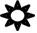 СЕМЕЙНЫЙ ПОРТРЕТСПОРДействующие  лица:ВЕДУЩИЙОН
ОНАВЕДУЩИЙ (зрителям)Уложил  в  портфель я книжки,Выхожу  я в  коридор,Тут  девчонки  и  мальчишкиЯ  услышал разговор.Появляются  Он и Она.ОН (хвастается)А  мой  папа  -  чемпион!ОНА (изображая равнодушие)Ну и что?ОНХодит  он  на  стадион!ОНА Ну и что? ОН (серьезно)Знаешь, как  тягает  гири? Папа  - самый  сильный  в мире!ОНА (через паузу)Хоть  мужчины  и сильны,Не  умеют  печь  блины!Вы,  мужчины, недотёпы,Вас воспитывать, учить, Ведь  петрушку  от укропаВы не в силах отличить!ОН (с возмущением)От мужчины нету толку?Это нам талант не дан?Кто прибил для книжек полку?Починил на кухне кран?ОНА Борщ варить вам неохота,Не пожарите котлет…Вам удрать бы на работу!Ну, а больше толку нет!ОН (распаляясь  всё больше)Бабы…  вы…ОНА (озорно)Ого!ОН (подыскивая слова)Занозы…ОНАУх!ОННе  знаете мужчин!То и дело льёте  слезы,И к тому же без причин!(Тычет в сторону девочки пальцем.)Ты  вот… М-м… э-э…ОНАЧто?ОН (в растерянности)Забыл  слова! М-м… э-э…ОНА (с усмешкой)Как  козёл  заблеял!ОН  (горячо)О! Папа  в  доме  голова!ОНА (спокойно)А мама  в  доме  - шея!(Показывает ему язык.)Бе-е!..ОН (наступая с кулаками)Ах  ты!..ВЕДУЩИЙ (вмешиваясь)Стоп!  Решать не надо в споре, В коридорном разговоре,
Кто сильней и кто важней. (Рассуждая.)Просто…  мама… всех…ОН  (подхватывает)Нежней!
С ней любым делюсь секретом, Ничего не утая,
Потому что мама – этоРадость первая моя!ОНА (с теплотой)А мой папа просто чудо, Он защитник, верный друг…ОН (вздыхая)Лично мне  без  папы худо, Если он уедет вдруг!
ОНА С папой я творю: рисую…ОНМяч гоняю с ним…ОНАТанцую…ОНОн подарки мне приносит…ОНАОбо всем меня расспросит.(С гордостью.)
Папа рядышком всегда! ОН (с вызовом)И  без  мамы нам  беда!ВЕДУЩИЙКто ж  из  них важней,  ответьте!ОНА и ОН  (наперебой)Папа!  Мама!ВЕДУЩИЙ (прекращая спор)С  ними  - дети!(В зал)Дороже,  чем  семья, Друзья,Нет ничего на свете!ОН и ОНА (громко повторяют)Нет ничего на свете!ИДИЛЛИЯДействующие лица:МАМАПАПАРЕБЕНОК, - все в костюмах божьих коровок         На  сцене  диван,  перед  ним  выходят  Мама  с  Ребенком.МАМА  (в зал)Я  Божья  коровка,  А  вот  мой  ребенок...(Ребенок  обнимает  Маму.)Как  мил  и  как  ласков!РЕБЕНОКЯ  Божий  телёнок!Дверной  звонок.  МАМА (радостно)А  вот  и  наш  папа!      Изображает, что  открывает дверь. Входит  Папа.РЕБЕНОК  (с восторгом)Папа!(Бросается к нему, обнимает.)Ты  Божий  бычок!ПАПА (гладит Ребенка по голове)Угу.МАМА  (с укором)Как  поздно  вернулся!Папа, вздыхая, разводит руками, целует  Маму. Ребенок  за  руку  тянет  его  к  дивану.РЕБЕНОК  Ложись на бочок!ПАПА  (довольный)Угу.(Ложится  на  диван.)РЕБЕНОК  Он  в  ангельский  сонПровалился… как  в  лужу!МАМА  (с умилением)Чего  еще  лучшеДля  милого  мужа!      Папа  начинает  храпеть.  Мама  нежно  вздыхает.РЕБЕНОК  (в  зал)И  так  вот  всегда,  Зимою  и  летом!Как  это  назвать?ПАПА  (приподняв  голову)Идиллия  это!Снова засыпает.РОДНЯ  Исп. ст. М. Лукашкиной, П. Синявского,  Я.  АкимаДействующие  лица:МАШАЛИЗАБАБУШКА       	Всхлипывая,  входит  Лиза,  за  ней  с  письмом  в  руке  -  Маша.МАША (указывая  на  Лизу)Ей  смеяться  б,  веселиться…Нюни  распустила!Звонко  пела  бы,  как  птица,А  она…  заныла!Хватит!  Радость  в  доме  вашем…Где  же  эта  строчка?(Находит  в  письме  нужное  место.)У  твоей  сестры  НаташиСкоро  будет  дочка.Мама  рада  ведь  твоя,  Что  она  сказала:Увеличится  семья?В  доме  места  мало?ЛИЗА  Мама  полотенце  вдругУронила  на  пол…«Скоро  станешь  бабушкой!» -Дразнит  её  папа.(Обернувшись  к  Маше,  горячо.)Станет  мама  бабушкой? -Это  непонятно.Станет  мама  бабушкой?  -Очень  неприятно!Станет  мама  бабушкой  -  И  сразу  же  состарится?!(Топает  ногой  в  возмущении.)Нет! Не  надо! Не  хочу!Это  мне  не  нравится! (Горько  плачет.)МАША  (хватаясь  за  голову)У  меня  взорвёт  чердак!Мне  одной  не  справиться…Успокоить  её  как?ЛИЗА  (кричит  сквозь  слёзы)Мама  не  состарится!        	Маша  вдруг  срывается  с  места,  убегает  и тут  же  возвращается с  фотоальбомом  в  руках.МАША (отдуваясь)Уф!  Взгляни  сюда:  я  -  Маша,  Моя  бабушка  -  тоже…(Открывает  фотоальбом.)ЛИЗА  (рассматривая  фотографии)Такие  вы  разные…МАША (убежденно)Очень  похожи!Мы  любим  ватрушки  и  булки,И  песни  во  время  прогулки.ЛИЗА А  если  у  вас  именины?МАШАМы  варим  компот  из  малины.И  крепко  целуем  друг  дружку,И  дарим  друг  дружке  игрушку.ЛИЗА  (радостно  усмехаясь)Действительно,  с  ней  вы  похожи.Ты  -  Маша,  и  бабушка - тоже…МАШАОна  у  меня  не  старушка,А  лучшая  в  мире  подружка!(Зовёт.)Бабушка,  бабушка!ГОЛОС  БАБУШКИ Что  тебе,  внученька?МАШАБабушка,  скажи  -   я  чья  дочка?       Появляется  Бабушка, фартуком вытирает руки.БАБУШКА  Ты  Федина  дочь,  моего  сыночка.МАША  (возражая)Мой  папа  большой,  а  совсем  не  сыночек!БАБУШКА (весело)Сыно-очек!  Брат  четырех  моих  дочек.Помнишь,  мы  были  у  старшей,  Авдотьи?МАШАДа  разве  у  дочки  мы  были?  У  тёти!БАБУШКА Тётю  твою  я  в  люльке  качала…(Хочет  идти.)МАША  (бежит  к  бабушке)Бабушка,  стой!  (Усаживает  бабушку  на  стул.)Объясни  сначала!(Указывает  на  Лизу.)Вот  кто  мне  Лиза  и  два  её  братца?БАБУШКА  (задумывается)Ладно,  попробуем  разобраться.Их  мама,  племянницы  мужа  сестра,Маленькой  -  ох,  и  была  шустра!А  ты  им  доводишься…  Хитрое  дело…ЛИЗА  (принюхивается)Ох!  Слышите?МАШАЧто-то  у  нас  пригорело!БАБУШКА  (вскакивая  со  стула)Тьфу  ты!  Пока  я  соображала,Всё  молоко  из  кастрюли  сбежало!       Бежит  прочь.  Девочки  озорно  смеются  и  бегут  за  ней.МУЖЧИНА  В  ДОМЕ      Исп. ст. Я. АкимаДействующие  лица:СЫНМАМАБАБУШКАСЕСТРАЗвук  летящего самолета. СЫН  (стоит, задрав голову)К  облаку  дальнему взмыл  самолёт,
Им  управляет  мой  папа – пилот! 
(Обращается  к  зрителям.)Прежде  на  аэродромеОн  сказал…ГОЛОС  ПАПЫЧетыре  дняБудешь  ты  мужчиной  в  доме,Остаешься за  меня!  СЫН (вздыхая)Что  ж,  возьмусь  за  это  дело.Нужно  быть,  как  папа,  смелым!(Убегает.)Поспешно  входят  со  стульями   Мама,  Бабушка,  Сестра,  садятся  в  ряд.МАМАСын  вбежал  в  квартиру  нашу!БАБУШКАПриказал  он  свет  зажечь!СЕСТРА Рядом  сесть  велел  домашним!СЫН  (входит  с  молотком  в  руках)Я  сейчас  скажу  вам  речь.(Молча,  ходит  взад-вперёд,  потом внезапно  останавливается,  направляет  молоток  на  бабушку,  говорит  громко.)Бабушка!БАБУШКА  (вздрагивает,  хватается  за  сердце)Уж  больно  строг  он!СЫНБегаешь  через  дорогу!Знает  каждый  пешеход:Есть  -  что?..БАБУШКА  (в  растерянности)Па-па…СЫН  (настойчиво)Повторяю.  Есть  -  что?..БАБУШКА  (по-прежнему)Пе-пе…СЫН (подняв  молоток  кверху,  как  жезл)Подземный переход!Всем  приказ!  На  небе  тучи,Значит,  берегись  дождя.Для  зонтов,  на  всякий  случай,Я  забью  тут  два  гвоздя.  (Идет  к  стене,  роняет  молоток.)СЕСТРА  (с  иронией)Хм!..СЫН  (подбирая  молоток)Ухмыляешься  некстати!МАМА  (в  сильном  удивлении)Это  мне  сказал  он?БАБУШКА  (указывая  на  Сестру)Кате.СЫН (играя  молотком)Вот  что,  старшая  сестра,Мой  посуду,  будь добра!СЕСТРА (в  страхе,  оправдываясь)Я  забыла  в  прошлый  раз…СЫННу,  а  кто  оставил  газ?  -Он  горел  до  самой  ночи!Женщины  переглядываются.МАМА  (с  укоризной)Как  могла  ты,  Катя?  Дочка!СЕСТРА (заливается  слезами)Че-естно-сло-ово,  не  могла-а  я!МАМАНу,  не  бабушка  Аглая!БАБУШКА  (с обидой)Я  совсем  не  виновата!  (Встаёт  и  тут  же  садится.)  Ох,  не  двинусь  -  ноги  вата!СЫНРазбирал  бы  вас  отец,Всем  настал  бы  тут  конец!БАБУШКА  (вздыхая)Ох,  скорей  бы  он  вернулся!СЕСТРА (утирая  слёзы)Мне  б  с  порога  улыбнулся…МАМА  (жалобно,  вздымая  руки)Прилетай,  соколик  милый,Тут  у  нас  не  жизнь  -  могила!     	Все  трое  рыдают.  Сын  ходит  взад-вперёд,  потом  бросает  молоток  в  сторону,  так  что  все  вздрагивают,  подбегает  к  маме.СЫН (говорит  с  паузами)Мам!..  Ну,  мам!..  Ну,   ты  -  не  очень…  (Встаёт  перед  мамой  на  колени,  вытирает  ей  слёзы.)  Не  грусти…  И  не  скучай…(Все  успокаиваются.  Сын  встаёт, идёт  к  выходу.  Внезапно  оборачивается,  кричит  грозно.)А  уходишь,  между  прочим,Газ  на  кухне  выключа-а-а-ай!              Его  крик  подхватывает  долгое  эхо.  Все  женщины  падают  в  обморок.ПАПАМ УРА!Исп. ст. Т. АгибаловойДействующие  лица:ПЕРВЫЙВТОРОЙПоявляются двое  мальчиков, у старшего из них в руках альбом с фотографиями.ПЕРВЫЙ  (зрителям)По секрету старший брат 
Мне сказать решил…ВТОРОЙ  
В прошлом папа наш - солдат, 
В  армии служил.(Листает  альбом.)
Просыпался на заре… 
Чистил автомат… 
Чтобы мир  на всей земле 
Был для нас - ребят!(Передает альбом брату.)ПЕРВЫЙ (рассматривает  фотографии)
Я ничуть не удивлен… 
Я подозревал… 
Я давно считал, что он…(Показывает  зрителям  фотографию  папы  в  парадной  форме.) 
                                    Бывший генерал!(Второму.) 
Слушай, брат, что я решил…ВТОРОЙЧто?ПЕРВЫЙ 
В  праздник… в шесть утра… 
Прокричим от всей души 
Папе  мы  «ура»!ВТОРОЙГм!.. Отличная  идея!  ПЕРВЫЙДавай  порепетируем!(Командует.)Три-четыре!  Нашему  папе…ПЕРВЫЙ  и  ВТОРОЙУра-а-а!ВТОРОЙ  (зрителям)Ну-ка!  Теперь  и  вы  вместе  с  нами!Три-четыре!  Всем  папам…ПЕРВЫЙ,  ВТОРОЙ  и  ЗРИТЕЛИУра-а-а!   Звуки фейерверка. Иллюминация.СЕМЕЙНЫЙ  ПОРТРЕТИсп. ст. Вл. УрсуДействующие  лица:ХУДОЖНИЦАМАЛЬЧИКДЕВОЧКА, ее друзья        	Художница в яркой панаме устанавливает  мольберт, двое ее друзей раскладывают принадлежности для рисования.ДЕВОЧКА (Художнице)Что нарисуешь?ХУДОЖНИЦА  (решительно)Семейный  портрет,Чтобы хранил нас от горя и бед.МАЛЬЧИК (с одобрением)Классно!  Понравится папе…ДЕВОЧКА И  маме…ХУДОЖНИЦА (смотрится в зеркальце)Себя нарисую в этой панаме.Рисует. Друзья наблюдают за ее работой.ДЕВОЧКА Завтра повесишь рисунок на стену…ХУДОЖНИЦАЛучшее платье с утра я надену!МАЛЬЧИК (изображает то, что говорит)Выйдешь к столу и, конечно, с волненьемМаму и папу поздравишь с рожденьем…ДЕВОЧКА (романтично)С  днем, когда в свадебном вальсе  кружась,Ваша семья на Земле родилась!ХУДОЖНИЦА (сладко вздыхает)Ах!..(Отвлекается от рисования, задумывается.)Мама  заплачет…МАЛЬЧИК А папа?ХУДОЖНИЦА (переспросив)Отец? - Улыбнется!Крепко обнимет, губами  коснется…ДЕВОЧКА Вручит он вам с мамой подарки с цветами…МАЛЬЧИК  (изображает)Подарит и сядет, как царь, между вами!Все трое весело смеются. Художница продолжает  рисовать, ее друзья выходят на авансцену, говорят в зрительный зал.ДЕВОЧКА Мечтает  о  счастье  любой  для  себя,А  счастье, по-моему, - это семья!В  ней  каждому  место, тепло и привет…МАЛЬЧИК (поддерживая ее)Семья нас хранит и от  бурь, и от бед.Кто нас защитит? Кто протянет  нам  руку?ДЕВОЧКА Пригреет? Простит? Развеет  кто  скуку?МАЛЬЧИКПоддержит?  Научит?ДЕВОЧКА Кто  нам  улыбнется?МАЛЬЧИКИ  где  твоя  просьба  всегда  отзовется?ДЕВОЧКА (спрашивает Мальчика)Куда  нам  спешить  после  трудного  дня?МАЛЬЧИК  (отвечает ей)Вас  примет  в  объятья  родная  семья!Подарит  надежду,  придаст  новых  сил,Чтоб  делом  своим  ты  весь  мир  удивил…ДЕВОЧКА И  люди,  узнав  про  заслуги  твои,Сказали,  что  он  из  хорошей  семьи!МАЛЬЧИКИ гордостью полнились близких сердца…ДЕВОЧКА Светились  любовью  глаза  у  отца…ХУДОЖНИЦА (заканчивает рисовать)И  ласковым  голос  всегда  был  у  мамы,Когда  говорила  б:  «Ты  самый!..  Ты  самый!..»         Разворачивает мольберт к зрительному залу. Друзья подходят к нему, рассматривают готовый рисунок. Художница говорит в зал.Люди Земли! Пусть любовь будет вечна,Не разбивайте  очаг  свой  беспечно!Мы,  ваши  дети,  желаем  всем  вам -Видеть  семейный  портрет  по  утрам!	Подходит  к  друзьям.ТЕАТРЗЛАЯ  СОБАКАДействующие лица:ПЕРВЫЙВТОРОЙ, актеры         	        Двое актеров ставят в ряд стулья посреди  сцены, при этом говорят зрителям.ПЕРВЫЙВ нашем театре  всё возможно!ВТОРОЙСделаем на жизнь похожейМы  для  вас  картину  эту…ПЕРВЫЙДекораций хоть и нету, -Есть  зато  воображенье…ВТОРОЙ  (объявляет)Начинаем представленье!ПЕРВЫЙ (указывая)Стулья  в  ряд  стоят  -  забор.ВТОРОЙ (надевая маску собаки)Я - собака, звать Трезор.(Заходит за стулья.)За забором я сижу,На дорогу я гляжу.ПЕРВЫЙ  (надевая шляпу)Я,  как  водится,  прохожийС  перекошенною  рожей…(Делает смешную гримасу.)Вдоль  забора  мне  б  пробраться.Ох, и страшно  это,  братцы!Далее актеры разыгрывают сценку. Прохожий стоит в начале забора. На заборе появляется табличка «Осторожно! Очень злая собака!»ПРОХОЖИЙ (читает табличку)Осторожно! Очень злая…СОБАКА (из-за забора, грозно)Гав!ПРОХОЖИЙ (вздрогнув)Пройти мне как? Не  знаю!(Делает несколько шагов вдоль забора, прислушивается.)Злая псина за  забором…(Идет на цыпочках.)В  каждом  встречном  видит  вора!(Останавливается на середине пути, с любопытством заглядывает за забор.)СОБАКА (у  Прохожего  за  спиной)Гав!ПРОХОЖИЙ  (обернувшись)Ой!СОБАКА Гав-гав-гав!ПРОХОЖИЙ  (отмахивается шляпой)Ой-ой-ой!(Бросает шляпу.)Караул! На помощь! Спасите!(Убегает.)СОБАКА Я,  гав-гав,  совсем  не  злая –Должность  у  меня  такая!(Подбирает шляпу, бежит за Прохожим.)Гав-гав-гав!Актеры выходят перед зрителями.ПЕРВЫЙЧтобы вы не заскучали,На  двоих  мы  тут  сыграли.ВТОРОЙ (обнимая Первого)Мы  всё  делим  пополам.ПЕРВЫЙМожете  похлопать  нам!Кланяются  зрителям.ЛИСА И ВИНОГРАДПо  басне И. А. КрыловаДействующие  лица:ПЕРВЫЙВТОРОЙ  (за Лису)Первый  выходит с длинной жердью,  к  верхушке  которой  прикреплены кисти винограда. За ним  украдкой следует  Второй, одетый Лисой.ПЕРВЫЙ  (ставя перед собой жердь)Голодная  Лиса залезла в сад.ВТОРОЙ (указывая на верх жерди)Там  винограда кисти рделись.ПЕРВЫЙ (с иронией)Как у нее глаза и зубы разгорелись!ВТОРОЙ (со страстью)Ах!ПЕРВЫЙ (дразнит Лису)Кисти сочные… ВТОРОЙУх!ПЕРВЫЙ (та же  игра)Как яхонты горят…ВТОРОЙОх!(Ходит  вокруг  жерди.  Делает попытки дотянуться до винограда.  Тяжело вздыхает.)Фуф!ПЕРВЫЙВздыхаешь? В чем беда?ВТОРОЙВисят они высоко.(Пробует  наклонить  жердь, падает.)		Нет, дело не пойдет!
ПЕРВЫЙ  (смеясь)Хоть видит око,
Да зуб неймет.(Дразня Лису, чуть наклоняет жердь.)Еще попробуешь?ВТОРОЙ (отмахивается с досадой)Потратила час целый! (Встает, идет к выходу.)ПЕРВЫЙНи с чем, Лиса, уйдешь?ВТОРОЙ  (обернувшись)Ну, что́ ж!
На взгляд-то виноград хорош,
Да зелен - ягодки нет зрелой.(Плюется.) Тьфу! Тотчас оскомину набьешь!Уходит.БАСНЯИсп. басня И. КрыловаДействующие  лица:АВТОРАНЮТА, девочкаПЕРВАЯ ПОДРУГАВТОРАЯ ПОДРУГА      Входят три девочки и Автор  с исписанными  листами.АВТОР Анюточка, мой друг!Я  для  тебя  и  для  твоих  подругПридумал  басенку…(Перебирает  бумаги.)АНЮТА (подругам)Он  автор.  Сочиняет.И сам, что сочинил,  на сцене представляет.АВТОРСегодня попрошу я вас представить пьеску, -Для всех тут роли есть… (Раздает девочкам роли.)АНЮТА (заглянув в роль)Кукушка я.ПЕРВАЯ ПОДРУГА (та же игра)Петух.ВТОРАЯ ПОДРУГА (та же игра)Э-э…АВТОР (перебивая)Скорей  за занавеску, Как будто в театре вы…Девочки прячутся в кулисе.АНЮТА (громко, из-за кулисы)Что делать нам?АВТОРИз тьмыЯвляетесь и прямо на ходу…      Девочки появляются, ходят, высоко поднимая колени.АНЮТА Так?АВТОРНе задирайте ног!    Девочки ходят обычно.АНЮТА Так?АВТОРУгу! Читайте  диалог.АНЮТАЧитать как? Голосом – высоким или низким?АВТОРУмильным  голоском, но к правде очень близким.Ну, начали!АНЮТА (играя Кукушку, жеманно)Как, милый Петушок, поёшь, ты громко, важно!ПЕРВАЯ ПОДРУГА (Автору)Мне так же говорить?АВТОРДа, как она точь-в-точь! И плавно, и протяжно.ПЕРВАЯ ПОДРУГА (играя Петуха)Я обыскал весь белый  свет,Соперницы Кукушке нет!Лишь песню прекратишь, божусь,Я новой песни не дождусь!Девочки представляют героев басни.КУКУШКА Ах, похвалы твои век слушать я готова!
ПЕТУХПод пыткой допроси, скажу я слово в слово!КУКУШКА Как чист твой, Петя, голосок!ПЕТУХА  твой - и нежен, и высок!(Говорит в зал, указывая на Кукушку.)
Собой хоть невеличка,Поет же лучше райской птички!
КУКУШКА (в зал, указывая на Петуха)В ответ скажу, - по совести моей,
Поет он, словно соловей!АВТОР (кричит за кулисы)Воробышек, твой выход! ВТОРАЯ ПОДРУГА (появляясь)Здесь!АВТОР (Второй подруге) Читай!ВТОРАЯ ПОДРУГА Ага. (Заглядывает в роль.)Тошнит…АВТОР (испуганно) Случилось что? Живот болит?ВТОРАЯ ПОДРУГА Нет. Тут так написано.АВТОР (недоверчиво)Где? (Подходит ко Второй подруге.)Прочитаем вместе.ВТОРАЯ ПОДРУГА и АВТОР (читают)Тошнит меня от вашей лести!ВТОРАЯ ПОДРУГА (играя Воробья)Хоть надорвитесь в похвалах,Но ваше пение – увы и ах!КУКУШКА (с возмущением)Нахал!ПЕТУХ (та же игра)Над нами смеет издеваться!АВТОР (в зал)Тут впору автору вмешаться.(Кукушке и Петуху.)Хвалили долго вы друг дружку,Но прав он…(Указывает на Воробья.) Музыка плоха!
ПЕРВАЯ ПОДРУГАЗа  что же, не боясь греха,  Кукушка хвалит Петуха?АНЮТА Да-да, за что?АВТОР (загадочно улыбаясь, обращается к зрителям)А вы как думаете? За что?ЛОВУШКАДействующие лица:ПЕРВЫЙВТОРОЙ, актерыПервый  протягивает между несколькими стульями  веревку.  	В стороне  стоит  Второй.ВТОРОЙ (зрителям)Мы  вам  новый  скетч  представим,Оцените  его  сами!ПЕРВЫЙТут  всё  ясно  без  наук!(Указывая на Второго.)Он  Жучок, а я Паук;Вот, глядите, сплёл ловушку,Чтоб  поймать  жучка  иль  мушку!ВТОРОЙМне  всё  это  невдомёк.(Садится в стороне.)Я  уселся  на  пенёк,Наслаждаюсь  летним  утром!Далее  актеры  играют свои роли.ПАУК  (Жуку, вкрадчиво)Хочешь  ты  спросить  как  будто,Чем тут занят паучок?ЖУК  (радостно)Угадал  ты, старичок!ПАУК (продолжая работать)Вот…  Плету  за  прядью  прядь…(Жуку.)Ты  поближе  пересядь!Жук пересаживается ближе к паутине.ЖУКЧто  плетёшь  из  нити  длинной?ПАУК  Звать изделье паутиной.ЖУК (рассматривая  паутину)Гм!..  Узором  симпатична.ПАУКИ  красива  и  практична.ЖУКХитроумное плетенье!Ну, а в чем  же  цель  изделья?ПАУК  Подойди, скажу  на  ушко.Жук приближается.Это  для тебя  ловушка!Толкает  Второго,  тот  оказывается среди веревок.  Первый торжествует.Вот!  Попался  в  мои  лапы!ЖУК (кричит  в  страхе)Мама-папа!  Мама-папа!ПАУКНе  придет  никто…ЖУК Подлец!ПАУК  Страшен  будет  твой  конец!Подкрадывается  к  Жуку  и  набрасывается  на  него. Затемнение.ПЕРВЫЙТак  закончил  жизнь  парнишка.ВТОРОЙМы  прочли  про  это  в  книжкеИ  представили  всё  вам.ПЕРВЫЙА  теперь  мы -  по  домам!Кланяются, уходят.РОЖДЕСТВОДействующие  лица:ПЕРВЫЙВТОРОЙ, рассказчикиДЕТИ (4),  поющие  колядки        Двое  рассказчиков стоят возле  вертепной  композиции,  воспроизводящей сцену  Рождества с использованием объёмных фигур.ПЕРВЫЙ (указывая на вертеп)Есть  одна  семья  на  свете…ВТОРОЙЕй  особенный  почет!ПЕРВЫЙРождество  в  святом  семействеМы  справляем  каждый  год.К вертепу со звездой идут Дети. ДЕТИ (поют колядки)Добрый  вечерДобрым  людям,Пусть  счастливымПраздник  будет!Пришла  колядаНакануне  Рождества.Зароди,  Боже,  пшеницуНа  бычка  и  на  телицу,На  черную ягницу.А  хозяйке  -  блинка,А  хозяину  -  сынка.А  хозяину  с  хозяйкой  -Хорошего  праздника! Останавливаются перед вертепом.ВТОРОЙВеликое  чудо  в  ту  ночь  совершилось -Спасителя  Бог  нам  послал.В  забытой  пещере,  в  заброшенных  ясляхМладенец,  Сын  Божий,  лежал.ПЕРВЫЙ  (назначает  троих  из  детей  на  роли)Три  дерева  -  пальма,  маслина  и  елка  -У  входа  в  пещеру  росли;И  в  первые  дни  в  горделивом  восторгеМладенцу  поклон  принесли.ПАЛЬМА  (горделиво)Прекрасная  пальма  его  осенилаЗеленой  короной  своей.МАСЛИНА (так  же)А  с  нежных  ветвей  серебристой  маслиныЗакапал  душистый  елей.ЕЛЬ  (с грустью)Лишь  скромная  ёлка  печально  стояла.МАСЛИНА  (с презрением)Она  не  имела  даров!ПАЛЬМА  (так  же)И  взоры  людей  не  пленял  красотоюКолючих  иголок  покров!ПЕРВЫЙ  (приглашает  к  игре  4-го ребенка)Увидел  картину ту  ангел  ГосподеньИ  ёлке  с  любовью  сказал…АНГЕЛСкромна  ты,  в  печали  не  ропщешь,За  это  от  Бога  награда  тебе  суждена.ЕЛЬСказал  он  -  и  звездочки  с  небаСкатились  на  елку  одна  за  другой,И  вся  засияла,  и  пальму  с  маслинойЗатмила  своей  красотой.ВТОРОЙ  (указывая на вертеп)Младенец  от  яркого  звездного  светаПроснулся,  на  елку   взглянул,И  личико  вдруг  озарилось  улыбкой,И  ручки  Он  к  ней  протянул.ДЕТИ:- А  мы  с  той  поры  каждый  год  вспоминаем…- И  набожно  чтим  Рождество.- Ребенок  ли,  взрослый  -  все  празднику  рады…- И  в  каждой  семье  торжество!(Поют.)Добрый  вечерДобрым  людям,Пусть  счастливымПраздник  будет!Вспомним старую театральную традицию, и в завершение представления скажемЭПИЛОГВыходят двое актеров.ПЕРВЫЙНаши вдохновители!ВТОРОЙДорогие  зрители!ПЕРВЫЙПреодолев  смущенье,Мы  дали  представленье.ВТОРОЙИгра  игрой  сменялась  тут,Закончилась  игра…ПЕРВЫЙА  дружба  не  кончается!Ура!ВТОРОЙУра!ВМЕСТЕУра!Все актеры выходят на поклон.